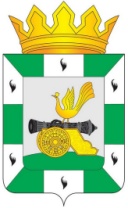 МУНИЦИПАЛЬНОЕ ОБРАЗОВАНИЕ«СМОЛЕНСКИЙ РАЙОН» СМОЛЕНСКОЙ ОБЛАСТИСМОЛЕНСКАЯ РАЙОННАЯ ДУМАУТВЕРЖДЕНрешением Смоленской районной Думы от 27 мая 2021 года № 30Отчет Главы муниципального образования «Смоленский район» Смоленской области о результатах своей деятельности, деятельности Администрации муниципального образования «Смоленский район» Смоленской области за 2020 годОтчет Главы муниципального образования «Смоленский район»Смоленской области о результатах своей деятельности, деятельности Администрации муниципального образования «Смоленский район» Смоленской области за 2020 год           Отчет Главы муниципального образования «Смоленский район» Смоленской области разработан в соответствии с Федеральным законом от 6 октября 2003 года № 131-ФЗ «Об общих принципах организации местного самоуправления в Российской Федерации», Уставом муниципального образования «Смоленский район» Смоленской области, утвержденным решением Смоленской районной Думы от 28.06.2002 № 100,  Положением о порядке представления и рассмотрения ежегодного отчета Главы муниципального образования «Смоленский район» Смоленской области о результатах своей деятельности, деятельности Администрации муниципального образования «Смоленский район» Смоленской области, утвержденным  решением  Смоленской районной Думы от  21 февраля 2018 года  № 15.Оценка социально-экономического положения в муниципальном образовании:Социально-демографическая ситуация Численность    населения    муниципального   образования  по  состоянию  на 1 января 2021 года  составила 61385 человек. Все население сельское. Численность женщин  28251 человек, мужчин 33134 человека.          В 2020 году численность населения района сократилась на 2562 человек. В 2020 году  родилось   425 детей, на 23 ребенка больше по сравнению с аналогичным периодом прошлого года, умерло 837 человек, что на 24 человека больше уровня прошлого года. Естественная убыль населения составила 412 человек. Показатель по сравнению с прошлым годом увеличился на 1 человека. На территорию муниципального образования «Смоленский район» Смоленской области за 2020 года прибыло 3272 человек, выбыло 5422 человек, миграционная убыль составила 2150 человек.            Численность лиц с высшим образованием – 11780 человек, с профессиональным образованием – 17358 человек.          Среднесписочная численность работников крупных и средних предприятий на конец 2020 года  составила  11143  человек, что больше уровня  прошлого года на 2,1%. По видам экономической деятельности: - сельское, лесное хозяйство, охота, рыболовство и рыбоводство – 447 человек;- обрабатывающие производства – 385 человек;- строительство -  355 человек;- торговля оптовая и розничная; ремонт автотранспортных средств – 1445человек;- транспортировка и хранение – 4946 человек;- государственное управление и обеспечение военной безопасности; социальное обеспечение – 344 человека;- образование – 1253 человека;- деятельность в области здравоохранения и социальных услуг – 1564 человека;- деятельность  в  области  культуры,  спорта,  организации  досуга  и  развлечений – 143 человек.          На 1 января 2020 года на учете в центре занятости населения состояло 239 безработных граждан, уровень регистрируемой безработицы – 1,02%. По состоянию на 1 января 2021 года численность безработных, состоящих на учете, составила 1286 человек, уровень регистрируемой безработицы составил 5,52%.               Коэффициент напряженности на рынке труда на 1 января 2020 года составлял 0,9 человека на вакансию, и на 1 января 2021 года – 3,9 человека на вакансию. Фонд заработной платы за 2020 год  составил 3650,23  млн. рублей, что больше показателя соответствующего периода прошлого года на 8,2 %.  По итогам 2020  года  среднемесячная  заработная плата работников крупных и средних предприятий муниципального образования  составила 27299,1 рублей,  рост к уровню 2019 года  - 6 %. Экономический потенциалОсновными бюджетообразующими предприятиями муниципального образования «Смоленский район» Смоленской области являются: Промышленный сектор экономики района представлен предприятиями добывающей;  обрабатывающей промышленности; обеспечение электрической энергией,  газом и паром, кондиционирование воздуха; водоснабжение, водоотведение, организация сбора и утилизации отходов, деятельность по ликвидации загрязнений. В промышленности района  лидирующее положение занимает  отрасль «обрабатывающие производства» (ООО «Птицефабрика «Сметанино», ООО «Агросоюз», СПСК «Смоленский производитель», ООО «Каравай», ООО «Алди», ООО «Юнипроф», ЗАО «БАУТЭК», ООО «Фаянс»,  ООО СПП «Бетонгарант), на долю предприятий обрабатывающего  комплекса  приходится 85,5 процентов всей произведенной промышленной продукции, доля добычи полезных ископаемых составляет 7,1 процентов, обеспечение электрической энергией, газом и паром, кондиционирование воздуха – 3,6 процентов, водоснабжение, водоотведение, организация сбора и утилизации отходов, деятельность по ликвидации загрязнений – 3,8 процентов от общего объема отгруженной продукции.В целом за 2020 год промышленными  предприятиями  района отгружено товаров собственного производства, выполнено работ и услуг в действующих ценах на сумму 1607 млн. рублей, объем отгрузки по сравнению с аналогичным периодом 2019 года увеличился на 6,3 %.Важной задачей агропромышленного комплекса является обеспечение населения продовольствием, а также создание условий для устойчивого развития сельского хозяйства. Сельское хозяйство является ведущей системообразующей сферой экономики муниципального образования «Смоленский район» Смоленской области, формирующей продовольственную безопасность, трудовой и поселенческий потенциал сельских территорий.На территории Смоленского района осуществляют деятельность 19 сельскохозяйственных организаций, 25 крестьянских (фермерских) хозяйств, 3 индивидуальных предпринимателя, 2 тепличных комбината, 5 сельскохозяйственных кооперативов.Наибольший удельный вес в производстве сельскохозяйственной продукции занимают ООО «Птицефабрика «Сметанино», ООО «Козинский тепличный комбинат», ООО «Агрофирма-Катынь», ООО «АГРО-ФОРС», ЗАО им. Мичурина, СПК «Талашкино-Агро», АО «Смоленское» по племенной работе, ООО «СМП «Агросервис», К(Ф)Х Васютина Станислава Семеновича, а также СПСК «Смоленский производитель», СПСК «Содействие», СППССК «Фермерский». В 2020 году в сельскохозяйственных организациях произведено сельскохозяйственной продукции на сумму 1,6 млрд. рублей, что на уровне предыдущего года. При этом выручка от реализации продукции составила 1,9 млрд. рублей, или 92 % к уровню 2019 года.По итогам 2020 года из 24 сельскохозяйственных предприятий, положительного финансового результата достигли 22 предприятия (2019 г. – из 21 предприятия 16 с положительным финансовым результатом).В рамках реализации областной государственной программы развития сельского хозяйства объем государственной поддержки сельскохозяйственным товаропроизводителям Смоленского района составил 97,2 млн. рублей (96,9 млн. рублей из федерального и регионального бюджета; 0,31 млн. рублей из муниципального бюджета), что в 1,6 раза превышает уровень 2019 года.В 2020 году сельскохозяйственным товаропроизводителям муниципального образования «Смоленский район» Смоленской области выдано кредитных средств на общую сумму 744,2 млн. рублей, что в 2,7 раза выше уровня предыдущего года. При этом 708,1 млн. рублей выдано по системе льготного кредитования (в 2,6 раза выше уровня 2019 года). В 2020 году предоставлено займов на сумму 60,4 млн. рублей, или 30 % к уровню 2019 года.Своевременное получение средств государственной поддержки, кредитных ресурсов позволило провести сезонные полевые работы в агротехнические сроки, приобрести сельскохозяйственную технику и оборудование, оформить имущественное право на земли сельскохозяйственного назначения, что положительно отразилось на производственных показателях. Так, в 2020 году посевная площадь зерновых и зернобобовых культур в хозяйствах всех категорий составила 5,3 тыс. гектаров, или 113 % к уровню 2019 года. При этом валовой сбор зерна составил 11,3 тыс. тонн, или 109% к уровню 2019 года. Урожайность зерна, в среднем по Смоленскому району, составила                       21,4 центнеров с гектара, или 97 % к уровню предыдущего года. Наибольшая урожайность зерна получена в:- ООО «Козинский тепличный комбинат» – 39,2 центнеров с гектара;- ООО «АГРО-ФОРС» – 26,9 центнеров с гектара; - К(Ф)Х Васютина С.С. – 24,8 центнеров с гектара.Основными зернопроизводящими организациями на территории муниципального образования являются ООО «Козинский тепличный комбинат», ООО «Агрофирма-Катынь», ООО «АГРО-ФОРС», СПК «Талашкино - Агро», ПСХК «Жуково».В 2020 году на территории муниципального образования «Смоленский район» Смоленской области производством масличных культур занимались 5 сельскохозяйственных организаций (в 2019 г. – 4 ед.). Посевная площадь под этими культурами в хозяйствах всех категорий составила 0,9 тыс. гектаров, или 63 % к уровню 2019 года. Валовый сбор семян рапса в хозяйствах всех категорий составил 1,02 тыс. тонн, или 80 % к уровню предыдущего года.Снижение производственных показателей связано с перераспределением посевов масличных культур в звеньях севооборота в сельскохозяйственной организации ООО «АГРО-ФОРС», которая ведет производственную деятельность на территории смежных муниципальных образований.Средняя урожайность семян, в среднем по Смоленскому району, получена на уровне 11,6 центнеров с гектара, что в 1,2 раза выше уровня 2019 года.В то же время на территории муниципального образования «Смоленский район» Смоленской области имеются сельскохозяйственные организации, которые получают урожайность на уровне 25-30 центнеров с гектара и более. При этом доход с 1 гектара составляет более 65 тыс. рублей.Смоленский район занимает лидирующие позиции в Смоленской области по производству картофеля и овощей. Ведущими картофеле- и овощеводческими предприятиями в районе являются ООО «Козинский тепличный комбинат» и Индивидуальный предприниматель Глава КФХ Ковалев Владислав Викторович.Так, посевная площадь картофеля и овощей в хозяйствах всех категорий составляет 1,1 тыс. гектаров (96 % к уровню предыдущего года) При этом валовой сбор картофеля и овощей – около 20 тыс. тонн (80 % к уровню предыдущего года), или 12 % от областного показателя. Урожайность картофеля и овощей в Смоленском районе составляет более 200 центнеров с гектара (95 % к уровню 2019 года), или 119 % к уровню среднеобластного показателя.Наибольшая урожайность картофеля и овощей отмечена в:- ИП Глава К(Ф)Х Ковалёв Владислав Викторович – 380 центнеров с гектара;- ООО «Козинский тепличный комбинат» – 687,5 центнеров с гектара (лучшая урожайность капусты – 850 центнеров с гектара; моркови столовой –       812 центнеров с гектара).Следует отметить, что вопрос по закупкам картофеля для бюджетных организаций г. Смоленск и Смоленского района решен в полном объеме.Повышение урожайности является результатом внедрения в сельскохозяйственное производство перспективных технологий возделывания культур с применением ресурсосберегающей техники; интегрированной системы защиты растений; своевременного проведения сортосмены и сортообновления (увеличение доли посевов, занятых высокими репродукциями); ведения системы земледелия. Так, в 2020 году в расчете на 1 гектар удобренной площади сельскохозяйственными организациями и фермерскими хозяйствами было внесено 94 кг в действующем веществе минеральных удобрений и 30 тонн органических удобрений (или 103 % к уровню предыдущего года). Под урожай 2021 года посеяно 2,1 тыс. гектаров озимых культур, что                 в 1,6 раза превышает уровень прошлого года.В целях повышения рентабельности и конкурентоспособности сельского хозяйства необходимо проводить его техническое перевооружение. Так, в 2020 году сельскохозяйственными товаропроизводителями Смоленского района было приобретено 54 единицы новой сельскохозяйственной техники на общую сумму 
92,2 млн. рублей, или в 1,4 раза выше уровня 2019 года. При этом доля сельскохозяйственных организаций Смоленского района в затраченных денежных средствах на приобретение сельскохозяйственной техники в Смоленской области составляет 10 %.Сельскохозяйственные товаропроизводители Смоленского района активно проводят культуртехнические мероприятия на землях сельскохозяйственного назначения. Так, в 2020 году мелиоративные мероприятия по приведению в надлежащее состояние земель сельскохозяйственного назначения проведены на площади 272,9 гектаров, или 115 % к уровню 2019 года. В 2021 году планируется провести расчистку земель от древесно-кустарниковой и травянистой растительности, пней, камней и иных предметов на площади около 2 тыс. гектаров, в том числе для обеспечения собственной кормовой базой ООО «Птицефабрика «Сметанино» планирует ввести в севооборот под зерновые и зернобобовые культуры 1,5 тыс. гектаров пашни.Отрасль животноводства является прибыльной отраслью сельского хозяйства.На территории Смоленского района отрасль животноводства представлена    28 сельскохозяйственными организациями, занимающимися производством и реализацией молока и мяса, а также предприятием, лидирующим в Смоленской области по производству куриного яйца.Деятельность по разведению крупного рогатого скота на территории муниципального образования ведут 3 племенных хозяйства:- АО «Смоленское» по племенной работе (племзавод и племрепродуктор) – по сычевской (вазузский тип) и голштинской породам соответственно;- ЗАО им. Мичурина (племрепродуктор) – по бурой швицкой породе (смоленский тип);- СПК «Талашкино-Агро» (племрепродуктор) – по бурой швицкой породе.По состоянию на 01 января 2021 года данными предприятиями реализована 141 голова племенного молодняка, что в 1,2 раза выше уровня предыдущего года. При этом общее поголовье племенного маточного стада составило 1 020 коров, что на уровне 2019 года.В 2020 году в хозяйствах Смоленского района заготовлено 31,8 центнеров кормовых единиц, или 120% к уровню предыдущего года. Это свидетельствует о достаточном уровне обеспеченности кормами в зимне-стойловый период 2020-2021 года.Следует отметить такие хозяйства, как ООО «Агрофирма-Катынь», ПСХК «Богородицкое», СПК «Талашкино-Агро», ЗАО имени Мичурина, ООО «СМП «Агросервис», КФХ Васютина С.С., ИП Глава КФХ Байрамов Ф.Э., заготовившие качественные корма в достаточном объеме.По состоянию на 1 января 2021 года в хозяйствах всех категорий поголовье крупного рогатого скота составило 6 772 головы (101,4 % к уровню предыдущего года), в том числе: 3 325 коров (107,7 % к уровню предыдущего года).В сельскохозяйственных организациях и крестьянских (фермерских) хозяйствах:- крупного рогатого скота – 6 271 голова (103 % к уровню предыдущего года);- коров – 2 968 голов (108,6 % к уровню предыдущего года). По состоянию на 1 января 2021 года производство скота и птицы на убой (в живом весе) в хозяйствах всех категорий составило 1,3 тыс. тонн, или 74 % к уровню предыдущего года. В сельскохозяйственных организациях и крестьянских (фермерских) хозяйствах производство скота и птицы на убой (в живом весе) составило 0,7 тыс. тонн, или 65 % к уровню предыдущего года.В 2020 году производство молока составило:- в хозяйствах всех категорий – 13,6 тыс. тонн (100,7 % к уровню предыдущего года); - в сельскохозяйственных организациях и крестьянских (фермерских) хозяйствах – 11,7 тыс. тонн (102,2 % к уровню предыдущего года). При этом надой молока на фуражную корову в сельскохозяйственных организациях и крестьянских (фермерских) хозяйствах составил 3940 кг (94 % к уровню предыдущего года). Наибольший надой молока получен в АО «Смоленское» по племенной работе – на уровне 6 977 кг. По итогам 2020 года по производству молока доля всех категорий хозяйств Смоленского района в общем показателе области составляет 8,5%, по производству скота и птицы на убой – 1,5%.Поддержка малого предпринимательства является звеном рыночной экономики. Так, в 2020 году в сфере сельского хозяйства зарегистрировано 8 индивидуальных предпринимателей и 2 общества с ограниченной ответственностью. Работа по привлечению личных подсобных хозяйств к регистрации в качестве индивидуальных предпринимателей в Смоленском районе продолжается.По итогам 2020 года Смоленский район занимает в Смоленской области:- первое место по производству картофеля;- второе место по производству овощей; - второе место по количеству приобретенной новой сельскохозяйственной техники;- второе место по валовому надою молока.На 1 января 2020 года  на территории муниципального образования  предпринимательскую деятельность осуществляли  2172 субъекта  малого и среднего предпринимательства.  По состоянию на 1 января 2021 года  на территории муниципального образования «Смоленский район» Смоленской области осуществляют свою деятельность 2185 субъектов малого и среднего предпринимательства, что  на 13 субъектов больше в сравнении с предыдущим периодом.Число субъектов малого и среднего предпринимательства в расчете на 10 тыс. человек в 2020 году составило 343 единицы, в сравнении с 2019 годом увеличилось на 1 единицу. В общем числе субъектов малого и среднего предпринимательства доминирует доля субъектов малого предпринимательства в непроизводственной сфере деятельности. Основную долю в структуре предпринимательства занимает оптовая и розничная торговля – 35,3 % от общего количества, транспортировка и хранение – 18,5 %, промышленность – 6,2 %, строительство – 10,3 %, сельское хозяйство – 3,7 %, прочие – 26 %. Доля среднесписочной численности работников (без внешних совместителей) малых и средних предприятий в среднесписочной численности работников (без внешних совместителей) всех предприятий и организаций в 2020 году составила 61,8 %, в сравнении с 2019 годом увеличилась на 0,4%.Оборот розничной торговли за 2020 год составил 1649,9 млн. рублей, 114,6 % к уровню прошлого года. В структуре розничного товарооборота доля продовольственных товаров составляет 82,8 %. На начало 2021 года  на территории Смоленского района осуществляли  деятельность  278 предприятий розничной торговли, 75 предприятий общественного питания, 82 предприятия бытового обслуживания. Общая площадь торговых объектов Смоленского района по состоянию на 01.01.2021г. составила 16268,03 кв. м.Оборот общественного питания за 2020 год составил 14,2 млн. рублей или 80,5 % к соответствующему периоду прошлого года.  Населению района в 2020 году оказано платных услуг на сумму 214 млн. рублей или 118,3 % к соответствующему периоду прошлого года.  Объем инвестиций в основной капитал организаций, не относящихся к субъектам малого предпринимательства  за счет всех источников финансирования за  2020 год, составил  4989,8 млн. руб., 74,1 % по отношению к аналогичному периоду прошлого года. Район занимает 2 место по объему инвестиций в основной капитал после г.Смоленска. Но объем инвестиций на 1 жителя Смоленского района в 2,3 раза больше, чем в г. Смоленске.            Источниками инвестиций в основной капитал являлись: собственные средства организаций  -   1935,6 млн. руб., что составило  38,8 % от общего объема инвестиций и  привлеченные средства – 3054,2 млн. руб. или  61,2 % от общего объема инвестиций, в т.ч. бюджетные средства – 326,3 млн. руб., инвестиции из-за рубежа – 992,8 млн. рублей.       Основными инвесторами  в  2020 году являлись:         - ООО «М5» (автомобильные грузоперевозки) - 1677,8 млн. рублей;          - ООО «Партнер Лайн» (автомобильные грузоперевозки) – 1067,2 млн. рублей;         - ООО «Неста» (автомобильные грузоперевозки) – 358,1 млн. рублей;         - филиал ПАО «МРСК центра Смоленскэнерго» - 350,3 млн. рублей;          - ООО «Оптитранс» (автомобильные грузоперевозки) – 217,2 млн. рублей;         - ЗАО ПКФ «РБДС» - 211,3 млн. рублей;           - ООО «Норд Транс» (автомобильные грузоперевозки) – 179,7 млн. рублей;         - ООО «Ривер» (автомобильные грузоперевозки) – 123,6 млн. рублей;          - ООО «Логтранс» (автомобильные грузоперевозки) – 92,4 млн. рублей.           В 2020 году на территории района реализовывались следующие инвестиционные проекты:ООО «Альфа Транс Инвест» - проект предусматривает создание транспортно-логистического производственного комплекса, способного обслуживать свыше 25 000 человек в месяц и выполнять погрузку и разгрузку до 80 000 тонн грузов в месяц.Объем инвестиций по проекту составит 3,0 млрд. рублей. Срок реализации проекта: 2012-2021 гг.Социальный эффект – создание 650 рабочих мест.Инвестиционный проект реализуется за счет собственных средств инвестора.В ходе реализации проекта построено: -  2 склада по 3 тыс. кв. м; -2 площадки под автостоянку; - склад холодильный общей площадью 1278,5 кв. м, построена стоянка для автотранспорта;фармацевтический склад  площадью 170,7 кв. м.;  введены в эксплуатацию логистический склад площадью 4280,4 кв. м и здания таможенного склада на участке площадью 27 450 кв. м,  расположенного 800 м юго-восточнее д. Стабна, завершено строительство логистического склада №2 и переходной галереи на участке площадью 45 000 кв. м, расположенного юго-западнее д. Ивахово. Произведена реконструкция подстанции, связанная с увеличением мощности подстанции. Введены в эксплуатацию здание таможенного склада и логистического склада №3, переходной галереи,ведется строительство логистического склада № 4, осуществляется строительство теплогенераторной, пожарно-охранной системы, насосной станции, наружного газопровода, ведется строительство навеса для тары. Проведена модернизация склада, построена площадка под автостоянку, в 2020 году завершено строительство логистического склада № 4 для бытовой техники и автостоянки для большегрузных машин.          ООО "Терминал Никольский" - строительство складского комплекса площадью около 7 тысяч кв.м, с таможенным складом и складом временного хранения грузов в д. Никольское  Корохоткинского сельского поселения.Объем инвестиций по проекту 300 млн. рублей. Срок реализации проекта: 2019-2021 гг.Социальный эффект – создание 150 рабочих мест.          В ходе реализации проекта получено разрешение на строительство, выполнена планировка участка, проложены подземные коммуникации, оплачены комплектующие конструкции, завершен монтаж каркаса   зданий таможенного склада и ангаров для складов временного хранения грузов, завершена установка сэндвич-панелей, завершается монтаж оборудования. Ввод планируется в 2021 году.         ИП Аксенова Алина Олеговна - техническое перевооружение молочного цеха, реконструкция производственных и санитарно-бытовых помещений с целью наращивания объемов переработки сырого молока до 30 тонн в сутки.Объем инвестиций по проекту составит 20,0 млн. рублей. Срок реализации проекта: 2020-2024 гг.Социальный эффект – создание 15 рабочих мест.В ходе реализации проекта осуществляется реконструкция молочного цеха, приобретено оборудование, запущена сырная линия, участок приемки продукции, склад готовой продукции. В 2020 году предприятие производит 13 позиций молочной продукции под торговой маркой «Агроферма-Катынь».ЗАО «АВГУР» - строительство производственной базы по производству комплекта деталей верхнего строения железнодорожного пути для нужд ОАО "РЖД" с расширением цеха по производству компаундов на основе полиамида, полиэтилена и полипропилена в д. Нагать Пригорского сельского поселения.Объем инвестиций по проекту составит 35 млн. рублей. Срок реализации проекта: 2015-2021 гг.Социальный эффект – создание 15 рабочих мест.          В ходе реализации проекта разработан проект 1 очереди, приобретено электрооборудование, произведен вынос ЛЭП с участка,  подключена электроэнергия, разработан проект на газоснабжение, с возможностью обеспечения газом жителей населенного пункта, проведена экспертиза проекта по газоснабжению, в 1 квартале 2016 года начато строительство производственного  помещения.  Возведен каркас здания. Проведены кровельные работы, обшивка каркаса здания, залит пол, установлено ограждение. Осуществляется благоустройство территории. Ввод планируется в 2021 году.ЗАО «Висом» - строительство приборостроительного завода в д. Туринщина.Объем инвестиций по проекту составит 106,5 млн. рублей. Срок реализации проекта: 2016-2021 гг.Социальный эффект – создание 50 рабочих мест.В ходе реализации проекта приобретена земля,  изготовлена проектно-сметная документация и проект по коммуникациям. Установка ограждений, планировка участка, подготовка подъездных путей. Устройство фундамента здания конструкторского бюро, строительство 1-го и 2-го этажа. Продолжается строительство 1-го жилого 2-х этажного дома для сотрудников завода: строительство 1-го и 2-го этажа, а также устройство стропильной системы.  Установка электротрансформаторной подстанции.  Проведен газ высокого давления.  Закончено строительства каркаса здания конструкторского бюро.  Возведена кровля, и произведен монтаж окон. Смонтировано и подключено отопление, водоснабжение, электроснабжение, система вентиляции, приобретена автоматика для очистных сооружений. Выполнена облицовка здания конструкторского бюро, ведется внутренняя отделка и осуществляется благоустройство территории. В 2020 году завершена внутренняя отделка здания, ведется установка ограждения. Ввод планируется в 2021 году.         ИП Рогачев Вадим Александрович - строительство тепличного комплекса по выращиванию овощных и цветочных культур на территории Гнездовского сельского поселения.Объем инвестиций по проекту составит 50,0 млн. рублей. Срок реализации проекта: 2018-2022 гг.Социальный эффект – создание 20 рабочих мест.         Приобретен в собственность земельный участок площадью 6 гектаров, закончены проектные работы, получены технические условия на подведение инженерной инфраструктуры, разработан и утвержден проект планировки территории для строительства газопровода высокого давления, построен съезд с автодороги, смонтированы теплицы, приобретено и установлено отопление в теплице, подключено газоснабжение. В 2018 году введена в эксплуатацию 1-ая очередь (1000 кв.м.) тепличного комплекса. В 2019 году приступили к строительству 2-ой очереди. Реализована вторая очередь строительства тепличного комплекса. Построено 760 кв. м. теплиц.В 2020 году высажено и собрано 400 тыс. шт. тюльпанов (29 сортов), а также высажено 4 тыс. кустов маточной клубники для размножения (голландские сорта).В 2021 году планируется строительство административного здания.           ИП Палгин Павел Иванович - строительство зданий приборостроительного производства в д. Магалинщина Корохоткинского сельского поселения. Объем инвестиций по проекту составит 200 млн. рублей.           Срок реализации проекта: 2016-2022гг.Социальный эффект – создание 120 рабочих мест.Строительство будет осуществляться в 3 очереди.  В ходе реализации проекта подготовлена ПСД., в 2018 году возведено первое здание площадью 1000 кв. м и заложили фундамент второго здания  площадью 2000 кв.м, в 2019 году возвели кровлю на первом здании, установили оконные блоки, подвели электроснабжение, завершены работы по газоснабжению, продолжается внутренняя отделка здания.           ООО «СМП «Агросервис» - создание и развитие фермы по разведению молочного КРСи производству сырого молокана территории Пионерского сельского поселения. Объем инвестиций по проекту составит 300 млн. рублей.          Срок реализации проекта: 4 квартал 2018-2023 гг.Социальный эффект – создание 100 рабочих мест.          По состоянию на 01.01.2021 в хозяйстве имеется 685 голов КРС черно-пестрой (голштинской) и айрширской пород, в том числе 350 коров. Готовится к вводу в эксплуатацию производственное помещение на 330 голов беспривязного содержания с доильным залом марки Вестфалия. Введено в севооборот 510 гектаров земель сельскохозяйственного назначения.Для реализации инвестиционного проекта приобретено в собственность: животноводческий комплекс общей площадью 8 502,2 кв. м, телятник общей площадью 1 967,1 кв. м; 2 здания сарая для сена, общей площадью 978,9 кв. м и 978,1 кв. м, сельскохозяйственное оборудование, приобретено поголовье КРС. Площадь земельного участка 10 гектаров, дополнительно оформлена аренда земли общей площадью 1206,63 гектаров.  В 2019-2020 гг. проведена реконструкция животноводческого помещения под беспривязное содержание на 400 голов. Построено 2-х этажное административное здание площадью 500 кв. м, получены технические условия на газификацию; приобретена сельскохозяйственная техника и нетели.        ООО «Посейдон» - реконструкция очистных сооружений в д. Богородицкое Козинского  сельского поселения. Объем инвестиций по проекту составит 54,1 млн. рублей.          Срок реализации проекта: 2018-2068 гг.         Заключено концессионное соглашение от 03.12.2018 года. Восстановление работоспособности с капитальным ремонтом объекта.         ООО «Октан-В» - строительство административного здания в д.Демидовка Михновского сельского поселения.Объем инвестиций по проекту составит 10 млн. рублей.          Срок реализации проекта:  2019-2021 гг.         Готова проектно-сметная документация и проект по коммуникациям. Выполнена планировка участка, подготовка подъездных путей. Осуществлена закладка фундамента административного здания. В 2020 году возведены стены и кровля, подводятся коммуникации (газ, свет), подали заявление на получение разрешения на строительство до декабря 2021года.ООО «Козинский тепличный комбинат» – динамично развивающееся сельскохозяйственное предприятие Смоленской области, которое занимает лидирующие позиции по объему производства картофеля и овощей в регионе. В 2020 г. общая посевная площадь предприятия составила 3 646 гектаров (в 1,2 раза больше уровня 2019 г.), имеется тепличный комплекс площадью 6 гектаров и пасека на 300 пчелосемей.Предприятие ежегодно расширяет посевные площади за счет проведения культуртехнических мероприятий. Так, в 2020 году затраты на введение в оборот земель сельскохозяйственного назначения составили в размере 20,8 млн. рублей.В 2020 г. ООО «Козинский тепличный комбинат» начата реализация инвестиционного проекта по строительству картофелехранилища мощностью 
2,3 тыс. тонн. Стоимость инвестиционного проекта составляет 35 млн. рублей. Завершение реализации проекта планируется в 2021 году.Также предприятие привлекает и кредитные ресурсы на развитие материально-технической базы. В 2020 г. было привлечено порядка 28 млн. рублей кредитных ресурсов.Реализация инвестиционного проекта позволит:- осуществить программу импортозамещения;- расширить посевные площади;- увеличить объем производства картофеля;- увеличить чистую прибыль, за счет получения дополнительного дохода из-за  разницы между осенними и весенними ценами реализации продукции;- создать 10 дополнительных рабочих мест.- увеличить поступление налоговых отчислений в бюджет региона.Таким образом, в настоящее время общая мощность единовременного хранения предприятия составляет 9,55 тыс. тонн, в том числе мощности для хранения овощей – 0,6 тыс. тонн.Планы по расширению производства и хранения предприятия:увеличить посевную площадь на 1 тыс. гектаров;строительство овощехранилища;строительство зерносушильного комплекса.1.3. Социальная инфраструктураОбразование            В Смоленском районе функционируют 22 муниципальных бюджетных общеобразовательных учреждения с численностью 4035 обучающихся, что больше на 4 % чем в 2019 году, 15 муниципальных бюджетных дошкольных образовательных учреждений с численностью 1909 детей, 1 учреждение дополнительного образования - МБУ ДО «Смоленский районный Дом школьников» с общей численностью детей 620 человек, 2 частных  дошкольных образовательных учреждения (детский сад "Фантик", детский сад "Лепесток"). Также, на территории Смоленского района функционирует областное учреждение профессионального образования – СОГБПОУ «Техникум отраслевых технологий», в котором обучается 934 человека, из них 11 детей-сирот, детей, оставшихся без попечения родителей. В соответствии с Указами Президента РФ от 2012 года в 2020 году среднемесячная заработная плата педагогических работников общеобразовательных организаций доведена до средней заработной платы по региону и составила 28 013 рублей (увеличена на 3 %), средняя заработная плата педагогических работников дошкольных учреждений составила 23 398 руб. (увеличена на 4%), средняя заработная плата педагогических работников дополнительного образования составила 28 940 руб. (увеличена на 4 %).    По итогам 2019 – 2020 учебного года получили аттестаты:- за курс основного общего образования – 319 выпускников 9 классов, из них 10 с отличием;- за курс среднего общего образования – 121 выпускник 11 классов, из них 12 награждены медалями «За особые успехи в учении».20 лучших обучающихся Смоленского района награждены районной стипендией.По результатам единого государственного экзамена 117 выпускников поступили в высшие и средние профессиональные учебные организации.Культура Задачи культурной политики в муниципальном образовании «Смоленский район» Смоленской области реализуются сетью учреждений культуры, состоящей из:1. МБУК КТ «Районный дом культуры», который включает в себя 29 филиалов: 22 сельских дома культуры, 5 сельских клубов и 2 культурно-досуговых центра; 2. МБУК «Смоленская межпоселенческая централизованная библиотечная система» : Центральная сельская библиотека, Детская сельская библиотека, сельские библиотеки –филиалы - 28; 3. 5 учреждений дополнительного образования детей в сфере искусства: МБУ ДО «Катынская ДШИ», МБУ ДО «Сметанинская ДШИ», МБУ ДО «Кощинская ДШИ», МБУ ДО «Пригорская ДШИ», МБУ ДО «Печерская ДШИ». В 2020 году количество учащихся детских школ искусств Смоленского района составило 1012 человек.4. МКУ Военно-исторический музей «Во славу Отчизны», а также МБУК КТ «Михновский дом культуры» и МБУ сельский дом культуры «Пискарихинский», МБУК «Печерский культурно-спортивный центр»,  учредителем в которых являются органы местного самоуправления сельских поселений Смоленского района Смоленской области. Все учреждения работают в едином культурном пространстве, общее управление отраслью осуществляет отдел по культуре, туризму и спорту Администрации муниципального образования «Смоленский район» Смоленской области.В Смоленском районе составлен и утвержден единый календарь культурных событий, в котором отражены фестивали, праздники, выставки и другие культурные мероприятия района, даты и места их проведения.Муниципальное бюджетное учреждение культуры клубного типа «Районный дом культуры» муниципального образования «Смоленский район» Смоленской области осуществляет свою деятельность с целью организации досуга жителей Смоленского района, приобщению населения к творчеству, культурному развитию, любительскому искусству и ремеслам.За 2020 год учреждением культуры и его филиалами было проведено 3817 культурно-массовых мероприятий (- 21,6 % к уровню прошлого года), которые посетило 150639 человек (- 40,6 % к уровню 2019 года). На их базе работают 326 клубных формирований и любительских объединений (+ 1,4 % к уровню прошлого года), в которых занимается 3813(+ 2,7 % к уровню 2019 года) человек. Снижение количества культурно-массовых мероприятий и количества человек, которые их посетили, связано с введением с 18 марта 2020 года режима повышенной готовности в связи с распространением на территории Смоленской области коронавирусной инфекции.Развитие народного творчества в Смоленском районе представлено коллективами, имеющими звание:1. «Народный самодеятельный художественный коллектив» (9 коллективов): - Фольклорный ансамбль «Рябинушка»;- Хор «Смоленское раздолье»;- Театральный коллектив «Маскарад»;- Коллектив современного эстрадного танца «Феерия»;- Хоровой коллектив «Реченька» Козинского СДК;- Академический хор «Сударушка» Сметанинского СДК;- Хоровой коллектив «Каспляночка» Касплянского СДК;-Ансамбль эстрадного пения «Камертон» Гнездовского СДК;-Хоровой коллектив Михновского СДК .2. «Образцовый самодеятельный художественный коллектив» (4 коллектива):- Фольклорный ансамбль «Ленок» - Районный дом культуры;- Ансамбль народного танца «Забава» - Районный дом культуры;- Хореографическая студия «Гармония» - Гнездовский СДК;- Хореографический коллектив «Веста» (присвоено звание в 2019 г.) Талашкинский СДК. В 2020 году создано 3 новых творческих коллектива: вокальный ансамбль «Зарево» под руководством Воробьевой Е.В., фольк-группа «Рулада» под руководством Опалевой И.А, сводный хор Смоленского района «Русь» под руководством Захаренкова С.Н.Коллективы Смоленского района в 2020 году приняли участие в 11 областных фестивалях и конкурсах, где получили Дипломы Лауреата I степени, а также Благодарственные письма, Дипломы и Сертификаты участника, в 14 Всероссийских и 9 международных фестивалях и конкурсах.Ансамбль «Зарево» - Лауреаты I степени в X Международном фестивале «Славянское братство» и Межрегиональном фестивале-конкурсе «Великий Покров», а также победителей Международного конкурса «Моя профессиональная карьера» и Всероссийского творческого конкурса «Горизонты педагогики»;Народный театральный коллектив «Маскарад» - Лауреаты I степени в областном фестивале-конкурсе «Мудрая сова» и Лауреаты III степени в областном фестивале-конкурсе «Маленькие шедевры»;Народный фольклорный ансамбль «Рябинушка» -получил Диплом победителя в Международном конкурсе фольклора и ремесел «Смоленский рожок – 2020»;Студия детской хореографии «Кукуруза» - Диплом I степени в X Международном фестивале-конкурсе «Славянский хоровод» и Диплом III степени в областном фестивале-конкурсе «Таланты Смоленщины»;Образцовый хореографический ансамбль «Забава» - Лауреаты I степени в Международном многожанровом детском профессиональном фестивале-конкурсе «Российский звездопад» в группах 7-8 лет и 10-12 лет.Муниципальное бюджетное учреждение культуры «Смоленская межпоселенческая централизованная библиотечная система»В 2020 году книжный фонд учреждений составил 276566 экземпляров (минус 0,4 % к уровню 2019 года). В отчетном периоде уменьшилось количество посещений библиотек на 0,7 % по сравнению с 2019 годом. Также уменьшилось количество мероприятий, проведенных МБУК «Смоленская межпоселенческая централизованная библиотечная система» на 20,15 % по сравнению с аналогичным периодом прошлого года.Снижение показателей деятельности учреждения также связано с введением с 18 марта 2020 года режима повышенной готовности в связи с распространением на территории Смоленской области коронавирусной инфекции.СпортОсновной целью работы по развитию спорта является привлечение жителей Смоленского района к занятиям физкультурой и спортом, популяризация спорта. Для достижения данной цели на территории района действуют: МКУ «СК «Пригорское», МКУ «СК «Печерск», МБУ ФОК Смоленского района, 6 спортивных залов при учреждениях культуры.Всего в течение 2020 года было проведено 17 районных спортивных мероприятий, соревнований, турниров и спартакиад. Сборные команды Смоленского района приняли участие в 15 мероприятиях областного уровня. Особые достижения спортсменов Смоленского района за 2020 год:       Команда по футболу СК «Печерск» в кубке Смоленской области по футболу среди команд первой лиги заняла 2 место.        В рамках XLI Спартакиады муниципальных образований Смоленской области Смоленский район занял: в соревнованиях по стритболу – 2 место, по волейболу среди женских команд – 1 место, в легкой атлетике: бег на 1500 м - 1 место, метание веса – 1 место.В рамках реализации Всероссийского физкультурно - спортивного комплекса «Готов к труду и обороне» в муниципальном образовании «Смоленский район» Смоленской области в 2020 году приняли участие 218 человек, из них знаки отличия получили 178 человек: 137 - золотых, 33 - серебряных, 8 - бронзовых.Здравоохранение района             ОГБУЗ «Смоленская ЦРБ» представлена центральной районной поликлиникой, расположенной в г. Смоленск, в которой ведут  консультативный прием узкие специалисты, стационаром, расположенным в д. Стабна с 2 круглосуточными отделениями: терапевтическим на 35 коек и неврологическим на 20 коек, 10 врачебными амбулаториями, где ведут амбулаторный прием: врачи общей практики, врачи–педиатры, врач-терапевт участковый, врачи-стоматологи, врачи-акушеры-гинекологи; 28 ФАП.        Скорая медицинская помощь представлена отделением СМП с центральной диспетчерской, расположенной в д. Стабна. Ежесуточно на линии дежурит 4 выездные бригады СМП, работа бригад координируется диспетчером с помощью программного комплекса АДИС. Автомобили СМП оснащены системой ГЛОНАСС.ОГБУЗ «Смоленская ЦРБ» обслуживает население численностью 63947 чел. За 2020г. пролечено – 53313 человека.         В структуре заболеваемости взрослого населения Смоленского района:1 место – Болезни органов дыхания – 18650,4 – 42,4% 2 место – Болезни системы кровообращения – 3862,6 – 9,7% 3 место – Болезни К.М.С – 3100,2 – 7,8%       В 2020г. осуществлялся выезд мобильного медицинского комплекса с целью оказания медицинской помощи населению в отдаленных населенных пунктах, в которых отсутствуют стационарные медицинские пункты. Всего было осмотрено – 813чел. За счет средств областного бюджета Смоленской области в 2020г. произведен капитальный ремонт здания Печерской врачебной амбулатории на сумму – 2693907,46 руб. По итогам рабочей встречи Главы муниципального образования «Смоленский район» Смоленской области О.Н. Павлюченковой  и  Губернатора Смоленской области А.В. Островского, Губернатором Смоленской области дано поручение профильному Департаменту о  выделении субсидии из областного бюджета на приобретение рентгеномаммографического цифрового аппарата. В связи, с чем в отчетном периоде приобретен рентгеномаммографический цифровой аппарат «Маммо-РПц» стоимостью 13 057 982,75 рублей.  Кроме того в 2020 году были выделены субсидии из средств областного бюджета Смоленской области на модернизацию локально-вычислительной сети на сумму 15 091 278,00 руб., из которой  закуплено оборудование на сумму 13 628 038,38 руб.  в т.ч. крупное:- персональный компьютер, тип 1 Lenovo Tiny M630e- 157 шт- 6 295 700,00 руб.;- персональный компьютер, тип 1 Lenovo Tiny M720q-  13 шт. – 711 945,00 руб.;- многофункциональное устройство (МФУ) Epson M2170 85 шт- 1 445 000,00 руб.;-сервер 3 DEPO STORM 3453V2W – 2  шт. – 973 900,00 руб.Из фонда обязательного медицинского страхования в 2020г. были выделены средства в пределах нормированного страхового запаса на приобретение медицинского оборудования в сумме 3 805 000,00  руб.: - Система ультразвуковая диагностическая Acuson Р500 с принадлежностями - 1шт- 3 500 000,00 руб.- Регистратор амбулаторный для длительного электрокардиографического мониторинга (Холтер ЭКГ 12-канальный - комплекс суточного мониторирования ЭКГ) Российская Федерация Комплекс суточного мониторирования ЭКГ "МИОКАРД-ХОЛТЕР-2" с одним кардиорегистратором без экрана -1шт. – 270 000,00 руб.- Электрокардиограф трёхканальный - 1шт.- 35 000,00 руб.Получен безвозмездно по договору пожертвования от Смоленского регионального отделения Всероссийской политической партии «ЕДИНАЯ РОССИЯ» легковой автомобиль LADA-21214   стоимостью 775 900,00 руб.Получены 2 автомобиля скорой медицинской помощи 08.10.2020г. за счет средств областного бюджета Смоленской области: -Автомобиль скорой медицинской помощи класса В GAZelle NEXT стоимостью 2790000,00руб.;- Автомобиль скорой медицинской помощи класса В GAZelle NEXT стоимостью 3264550,00руб.В 2020 году на территории Смоленского района велось строительство 2-х модульных фельдшерско-акушерский пункт, в Лоинском и Корохоткинском сельских поселениях Смоленского района. В д. Бабны, ул. Молодежная Лоинского сельского поселения ФАП введен в эксплуатацию.  В 2021 году планируется ввод ФАПа в п.Гедеоновка Корохоткинского сельского поселения.В рамках профилактики гриппа ОГБУЗ «Смоленская ЦРБ» осенью 2020г. проводилась прививочная работа, в результате которой прививками против гриппа охвачено – 28381чел. из них – 24250 взрослого населения и 4131 чел. детского населения.В декабре 2020г. с поступлением в учреждение вакцины «Гам –Ковид-Вак» начата массовая вакцинация населения Смоленского района против новой коронавирусной инфекции Covid19. В 2020 г. в ОГБУЗ «Смоленская ЦРБ» приняты на работу: врач-терапевт участковый, врач-педиатр участковый (Катынская ВА), врач-стоматолог (Печерская ВА), 5 фельдшеров скорой медицинской помощи, 5 медицинских сестер (Хохловская, Печерская, Пригорская, поликлиника). В 2021 г. продолжается диспансеризация взрослого и детского населения, так же ведется  работа по укомплектованию штатного расписания медицинского учреждения физическими лицами.Кроме больничных и амбулаторно-поликлинических учреждений в районе работают ОГБУЗ «Смоленский детский санаторий «Мать и дитя», ООО «Санаторий-профилакторий «Кристалл», ФКУЗ «Санаторий Борок» МВД России» и ОГБУЗ «Смоленская областная клиническая психиатрическая больница».Социальная защита населения в Смоленском районе 	В Смоленском районе состоят на учете  на 01.01.2021г.:  15135 получатели пенсий; 4253  инвалида, из них 542  инвалиды 1гр., 2071 – инвалиды  2гр., 1421 – инвалиды 3 гр., 219 – дети – инвалиды;12   участника ВОВ, из них 3  инвалида ВОВ; 37 несовершеннолетние узники фашизма; 3 жителя блокадного Ленинграда; 41 реабилитированные лица; 193 труженика тыла; 2966 ветераны труда; 89  ветераны военной службы;2426  ветераны труда Смоленской области; 146  граждане, пострадавшие в результате аварии на ЧАЭС; 83  почетных донора;  466  многодетных семей.	На территории муниципального образования «Смоленский район» в 2020 году:224 семьи получили ежемесячную денежную выплату многодетным семьям  в соответствии с законом Смоленской области от 01.12.2004 № 84-з «О мерах социальной поддержки многодетных семей на территории Смоленской области». Единовременное пособие при рождении ребенка (Федеральный закон от 19.05.1995    № 81-ФЗ «О государственных пособиях гражданам, имеющим детей») – назначено на 80 детей.Областное государственное единовременное пособие при рождении ребенка (областной закон от 23.01.2002 № 11-з «Об областном государственном единовременном пособии при рождении ребенка»)  оформлено на 206 детей.223 человека получили ежемесячное пособие по уходу за ребенком до 1,5 лет (Федеральный закон  от 19.05.1995 № 81-ФЗ «О государственных пособиях гражданам, имеющим детей»).Государственное  пособие на ребенка (областной закон  от 01.12.2004                     № 83-з «О государственном  пособии на ребенка в Смоленской области») оформлено на 1745 детей.	Ежемесячная выплата в связи с рождением (усыновлением) первого ребенка в соответствии с Федеральным законом от 28.12.2017             № 418-ФЗ «О ежемесячных выплатах семьям, имеющим детей»    назначена на 513 детей.Ежемесячная денежная выплата при рождении  (усыновлении) третьего ребенка или последующих детей после 01.01.2013 года (областной закон от 20.08.2012 № 60-з «О мере социальной поддержки семей при рождении (усыновлении) третьего ребенка или последующих детей на территории Смоленской области») назначена на 254 ребенка.144 человека получили ежемесячную денежную выплату на обеспечение полноценным питанием беременных женщин, кормящих матерей, а также родителям (усыновителям, опекунам) детей до трех лет в семьях со среднедушевым доходом, не превышающим величину прожиточного минимума на душу населения, установленную в Смоленской области  (постановление Администрации Смоленской области от 19.06.2013 № 483 «Об обеспечении полноценным питанием беременных женщин, кормящих матерей, а также детей в возрасте до трех лет, осуществляемом по заключению врачей»).        23 семьи оформили единовременную денежную выплату на приобретение школьной формы многодетным семьям, имеющим пять и более детей в соответствии с Постановлением Администрации Смоленской области от 13.05.2019 №288 «О мере социальной поддержки многодетных семей, имеющих пятерых и более детей, в 2019 году». 297 учащимся предоставлена дополнительная мера социальной поддержки учащихся 5 – 11-х классов областных государственных общеобразовательных организаций, муниципальных общеобразовательных организаций из малоимущих семей в виде обеспечения бесплатными горячими завтраками.  62 путевки выдано для детей в соответствии с Областным законом от 10.07.2014 № 92-з «Об организации отдыха и оздоровления детей, проживающих на территории Смоленской области». 	Ежемесячная денежная выплата на ребенка в возрасте от 3 до 7 лет в соответствии с постановлением Правительства от 31.03.2020 №384 назначена  на 1607 детей. Выдано 7 сертификатов и 146 сертификатов реализованы в соответствии с  Областным законом от 28.02.2008 № 15-з «О дополнительных мерах поддержки семей, имеющих детей, на территории Смоленской области».          Выдано 5 сертификатов  и 2 сертификата реализованы в соответствии с законом Смоленской области от 30.11.2016 № 130-з «О дополнительных мерах поддержки семей, имеющих трех и более детей, на территории Смоленской области». 	Выдан 71 сертификат  в соответствии с законом Смоленской области от 19.12.2019 № 143-з «О дополнительных мерах поддержки семей, имеющих двух и более детей, на территории Смоленской области». Направлено на социальное обслуживание и составлена индивидуальная программа предоставления социальных услуг  в СОГБУ Реабилитационный центр для несовершеннолетних с ограниченными возможностями «Вишенки» 52 детям-инвалидам и инвалидам молодого возраста, в центры социальной реабилитации  23 детям, в Смоленскую областную общественную организацию детей инвалидов и их родителей «Дети-Ангелы-Смоленск» 3 детям. Направлено на социальное обслуживание и составлена индивидуальная программа предоставления социальных услуг  в дома-интернаты 60 гражданам, в ОГБУ Смоленский КЦСОН  на социальное обслуживание на дому 39 гражданам.     835 семьям предоставлена субсидия на оплату жилого помещения и коммунальных услуг (постановление Правительства Российской Федерации от 14.12.2005 № 761 «О предоставлении субсидий на оплату жилого помещения и коммунальных услуг»).     Единовременную денежную выплату (материальную помощь) в 2020 году получили 390 человек. 240 человек получили меру социальной поддержки по оплате жилых помещений и коммунальных услуг в соответствии с Федеральным законом №5-ФЗ «О ветеранах» от 12.01.1995г.  2001 человек получили меру социальной поддержки по оплате жилых помещений и коммунальных услуг в соответствии с Федеральным законом № 181-ФЗ « О социальной защите инвалидов в Российской Федерации». 36  человек получили меру социальной поддержки в виде компенсации расходов на оплату потребленной электроэнергии, используемой для коммунально-бытовых нужд, на территории Смоленской области в соответствии с законом
 Смоленской области от 31.01.2008 N 9-з 
"О мере социальной поддержки инвалидов Великой Отечественной войны, инвалидов боевых действий, участников Великой Отечественной войны, бывших несовершеннолетних узников концлагерей, гетто, других мест принудительного содержания, созданных фашистами и их союзниками в период Второй мировой войны"
           65 человек получили меру социальной поддержки по оплате жилищно-коммунальных услуг гражданам в соответствии с Федеральным законом	№1244-ФЗ от 15.05. 1995г. «О социальной защите граждан, подвергшихся воздействию радиации вследствие катастрофы на Чернобыльской АЭС» 223 гражданина  старше 70 и 80 лет получили меру социальной поддержки в виде компенсации расходов на уплату взноса на капитальный ремонт  в соответствии с законом Смоленской области от 25.02.2016 N 3-з от 30.11.2016г. "О порядке и условиях предоставления отдельным категориям граждан меры социальной поддержки в виде компенсации расходов на уплату взноса на капитальный ремонт общего имущества в многоквартирном доме на территории Смоленской области".	2459 человек получили меру социальной поддержки в виде компенсации расходов на оплату жилых помещений и коммунальных услуг в соответствии с законом Смоленской области от 14.12.2004 N 95-з
"О мерах социальной поддержки ветеранов труда, ветеранов военной службы и тружеников тыла на территории Смоленской области" 33 человек получили меру социальной поддержки в виде компенсации расходов на оплату жилых помещений и коммунальных услуг и 3 гражданам компенсирован  проезд  в соответствии законом Смоленской области от 14.12.2004 N 93-з "О мерах социальной поддержки реабилитированных лиц и лиц, признанных пострадавшими от политических репрессий».           2307 человек получили ежемесячную денежную выплату ветеран труда, и 119 человек ежемесячную денежную выплату труженик тыла в соответствии с законом Смоленской области от 14.12.2004 N 95-з "О мерах социальной поддержки ветеранов труда, ветеранов военной службы и тружеников тыла на территории Смоленской области".	30 человек получили ежемесячную денежную выплату  реабилитированных лиц в соответствии с законом Смоленской области от 14.12.2004 N 93-з  «О мерах социальной поддержки реабилитированных лиц и лиц, признанных пострадавшими от политических репрессий».	2135 человек получили ежемесячную денежную выплату в соответствии с законом Смоленской области от 29.03.2010 N 10-з "О звании "Ветеран труда Смоленской области". 	  83 человека получили ежегодную денежную выплату «Почетным донорам» в соответствии  с Федеральным законом от 20.07.2012 №125 «О донорстве крови и ее компонентов».           495 человек получили ежемесячную денежную выплату работникам села  в соответствии с законом Смоленской области от 22.06.2006 №68-з «О мере социальной поддержки отдельных категорий граждан, работающих и проживающих в сельской местности, поселках городского типа или городах на территории Смоленской области».	9 гражданам возмещены расходы по оплате проезда к месту программного гемодиализа  и обратно в соответствии с Постановлением Администрации Смоленской области от 22.09.2015 N 590«О возмещении гражданам, страдающим хронической почечной недостаточностью, расходов по оплате проезда на общественном и заказном транспорте по территории Смоленской области к месту получения программного гемодиализа и обратно».           82 человека получили социальные выплаты пострадавшим от радиационных катастроф и 17 ежемесячную денежную компенсацию в возмещение вреда, причиненного здоровью в соответствии с Законом РФ от 15.05.1991 № 1244-1 «О социальной защите граждан, подвергшихся воздействию радиации вследствие катастрофы на Чернобыльской АЭС».            41 человек получили ежемесячную денежную компенсацию, установленную частями 9,10 и 13статьи 3 Федерального закона  от 07.11.2011 N 306-ФЗ «О денежном довольствии военнослужащих и предоставлении им отдельных выплат».            17  граждан получили компенсационные выплаты в связи с расходами по оплате жилых помещений, коммунальных и других видов услуг в соответствии с Постановлением  Правительства РФ от 02.08.2005 N 475 «О предоставлении членам семей погибших (умерших) военнослужащих и сотрудников некоторых федеральных органов исполнительной власти компенсационных выплат в связи с расходами по оплате жилых помещений, коммунальных и других видов услуг».	На территории Смоленского района функционируют 3 психоневрологических интерната: СОГБУ «Дрюцкий психоневрологический интернат», СОГБУ «Самолюбовский психоневрологический интернат», CОГБУ «Жуковский психоневрологический интернат с обособленным спецотделением».Инженерная инфраструктура (ЖКХ, благоустройство, жилищное строительство)   На территории Смоленского района Смоленской области расположено 390 ед. многоквартирных жилых домов. Общее число централизованных систем водоснабжения – 126 ед., протяженность водопроводных сетей составляет 330,1 км., количество водонапорных башен - 119. Общее число централизованных систем водоотведения – 22 ед., протяженность канализационных сетей составляет 58,8 км. На территории района расположено 47 котельных, 36 из которых являются муниципальной собственностью, протяженность тепловых сетей составляет 57,8 км. В 2019 году Администрацией муниципального образования «Смоленский район» Смоленской области впервые получен паспорт готовности муниципального образования к отопительному периоду и данная тенденция продолжается в 2020 году. Отопительный период 2020 года прошел без аварийных ситуаций.     1. В рамках областной государственной программы «Развитие сельского хозяйства и регулирование рынков сельскохозяйственной продукции, сырья и продовольствия в Смоленской области» в 2020 году выполнены следующие мероприятия: - присоединение к газораспределительной сети распределительного газопровода низкого давления для газоснабжения жилой зоны по адресу: Смоленская область, Смоленский район, Лоинское сельское поселение, д. Бабны, стоимость работ 2,88 млн. руб.; - реконструкция водопровода протяженностью 400 м. по адресу: Смоленская область, Смоленский район, Дивасовское сельское поселение, д. ДРСУ-5, стоимость работ составила 840, 905 тыс. руб.;- строительство газопровода для газоснабжения жилых домов, расположенных в д. Зубовщина Смоленского района Смоленской области, стоимость работ составила 2, 836 млн. руб.;- строительство водопровода в д. Зубовщина Смоленского района Смоленской области протяженностью 3,33 км., стоимость работ составила 3,71 млн. руб.;- устройство уличного освещения в д. Зубовщина Хохловского сельского поселения Смоленского района Смоленской области, стоимость работ составила 1,7 млн. руб.;- устройство наружного освещения в д. Богородицкое Козинского сельского поселения Смоленского района Смоленской области, стоимость работ составила 1,61 млн. руб.;- устройство наружного освещения в д. Новосельцы Козинского сельского поселения Смоленского района Смоленской области, стоимость работ составила 835,75 тыс. руб.;- устройство детской игровой площадки по адресу: Смоленская область, Смоленский район, с. Талашкино, ул. Ленина стоимостью 825, 705 тыс. руб.;- устройство уличного электроосвещения по адресам: с. Катынь, ст. Катынь, дер. Красная Горка Смоленского района Смоленской области на сумму 1,21 млн.руб.  2. В рамках областной государственной программы «Создание условий для обеспечения качественными услугами жилищно-коммунального хозяйства населения Смоленской области» в 2020 году выполнены работы:- завершено строительство очистных сооружений производительностью 500 куб. м/сут. в дер. Сметанино, Смоленского района, Смоленской области. Общая стоимость выполненных работ составила 66,155 млн. рублей. - завершено строительство очистных сооружений бытовой канализации производительностью 600 м.куб/сут с инженерными коммуникациями в с.Пригорское, Смоленского района, Смоленской области. Общая стоимость работ составила 106,5 млн. рублей. В 2020 году освоено 7,1 млн. рублей. 3. В рамках областной государственной программы «Повышение качества водоснабжения на территории Смоленской области» регионального проекта «Чистая вода» в 2020 году: - осуществлено строительство артезианской скважины и башни Рожновского в дер. Сож Талашкинского сельского поселения Смоленского района Смоленской области». Стоимость выполненных работ составила 16 млн. руб.; - начато строительство станции водоподготовки в дер. Быльники Корохоткинского сельского поселения Смоленского района Смоленской области, сметная стоимость указанного мероприятия составляет 64,64 млн. руб. В 2020 году освоено 23,15 млн.руб.  4. В 2020 году в рамках реализации Областной государственной программы «Охрана окружающей среды и рациональное использование природных ресурсов Смоленской области» осуществлено строительство и оборудование контейнерных площадок на территории Пионерского сельского поселения Смоленского района Смоленской области. Стоимость работ составила 380 тыс. руб. 5. В рамках государственной программы «Энергоэффективности и развитие энергетики Смоленской области» были выполнены работы по переводу жилищного фонда многоквартирных жилых домов в дер. Мощинки на индивидуальное газовое отопление, стоимость работ более 11,09 млн. рублей.   В 2020 году в рамках реализации Областной государственной программы «Охрана окружающей среды и рациональное использование природных ресурсов Смоленской области» Департаментом были выделены денежные средства на строительство и оборудование контейнерных площадок в размере 1 730 466 рублей. На выделенные средства осуществлено строительство 69-ти контейнерных площадок, в том числе приобретено и установлено:в Хохловском сельском поселении – 19 площадок для размещения ТКО на сумму 606,060 тыс. рублей,в Новосельском сельском поселении – 17 площадок для размещения ТКО на сумму 475,763 тыс. рублей;в Пионерском сельском поселении – 13 площадок для размещения ТКО, приобретено и установлено  2 бункера, 4 контейнера – 0,75м³ на сумму 289,881 тыс. рублей;в Лоинском сельском поселении – 10 площадок для размещения ТКО на сумму 328 тыс. рублей,в Касплянском сельском поселении – 10 площадок для размещения ТКО на сумму 371,392 тыс. рублей;А также Гнездовским сельским поселением Смоленского района Смоленской области, в рамках муниципальной программы «Реконструкция, ремонт и строительство контейнерных площадок для сбора твердых коммунальных отходов на территории Гнездовского сельского поселения на 2019-2021 г.г.» оборудовано 9 площадок, установлено 20 контейнеров на сумму 325,763 тыс. руб. За счет собственных средств установлена 1 контейнерная площадка и приобретено 3 бункера-накопителя.    Необходимо отметить, что Смоленский район входит в тройку ведущих муниципальных образований в сфере развития жилищного строительства на территории области. Объем введенного жилья в 2020 году, составил 106 339,8 кв.м жилой площади, из которых: индивидуальные жилые дома – 64707 кв.м., блокированные жилые дома – 3738,9 кв.м, многоквартирные жилые дома – 37893,9 кв.м., что составило на 7971 кв. м. меньше в сравнении с периодом 2019 года указанное обстоятельство обусловлено пандемией COVID-19.1.5. Характеристика структуры местного бюджета, основные показатели его исполнения.Доходная часть бюджета муниципального образования «Смоленский район» Смоленской области за 2020 год исполнена в сумме 944,6  млн. рублей или 99,8 % от плановых показателей (946,8 млн. рублей), что на 70,5 млн. руб. (8,1%) выше аналогичного показателя 2019 г. Собственные доходы в 2020 г. поступили в сумме 313,4 млн. руб., что составляет 105,8%  плановых показателей (296,1 млн. руб.). Доля собственных доходов в общем объеме поступлений  бюджета района составила 33,2%. По сравнению с 2019 г. собственные доходы выросли на 14,7 млн. руб. или 4,9%.Налоговые доходы за 2020 г. исполнены в сумме 263,7 млн. рублей, что составляет 102,2% от утвержденного годового плана (258,0 млн. рублей), что на 10,8 млн. руб. или 4,3% выше аналогичного показателя 2019 г.Основная часть налоговых поступлений обеспечена за счет налога на доходы физических лиц (88,2% от общего объема налоговых доходов) и акцизы по подакцизным товарам (продукции) (4,1% от общего объема налоговых доходов).В 2020 году в бюджет муниципального образования «Смоленский район» Смоленской области поступило:Налог на доходы физических лиц - в сумме 232,7 млн. рублей, что составляет 102,4 % от плановых показателей (227,2 млн. рублей), что на 11,8 млн. руб. выше аналогичного показателя 2019 года. Рост налога на доходы физических лиц в 2020 году обусловлен ростом фонда заработной платы, работой по легализации трудовых отношений и снижением уровня «неформальной» занятости, а также улучшением налогового администрирования.Акцизы по подакцизным товарам (продукции) - в сумме 10,7 млн. рублей, что составляет 98,2 % от плановых показателей (10,9 млн. рублей), что на 0,2 млн. руб. выше аналогичного показателя 2019 года.Неналоговые доходы бюджета муниципального образования «Смоленский район» Смоленской области исполнены  в сумме 49,7 млн. рублей или 130,4% от плановых показателей (38,1 млн. рублей), рост неналоговых доходов по сравнению с 2019 годом составляет 3,8 млн. руб. или 8,3%.В структуре неналоговых доходов бюджета муниципального образования основную долю составили доходы от сдачи в аренду земельных участков (11,2 млн. рублей), платежи при пользовании природными ресурсами (6,9 млн. рублей), доходы от продажи земельных участков (21,8 млн. рублей) и штрафы, санкции, возмещение ущерба (2,5 млн. рублей).Безвозмездные поступления в 2020 г. составили 631,2 млн. рублей или 97,0 % от запланированных показателей (650,6 млн. рублей). В 2020 г. отмечается увеличение безвозмездных поступлений на 55,9 млн. руб. (9,7%). Дотации местного бюджета исполнены в сумме  114,4 млн. руб., что составило 101,5 % к годовому плану (112,7 млн. руб.). Увеличение относительно 2019 года составило 38,4 млн. руб. или 50,5%.Субвенции местного бюджета исполнены в сумме  424,4 млн. руб., что составляет 99,6 % к годовому плану (426,1 млн. руб.). По сравнению с 2019 годом рост составил 24,0 млн. руб. или 6,0%.Субсидии местного бюджета поступили в сумме  89,9 млн. руб., что составляет 81,5 % к годовому плану (110,3 млн. руб.). Отмечается снижение данного показателя по сравнению с 2019 годом на 5,0% или 4,7 млн. руб.Иные межбюджетные трансферты в 2020 году поступили в сумме 1,1 млн. руб. при запланированном показателе 0,6 млн. руб., что выше уровня  2019 года на 0,5 млн. рублей или 83,3%. Прочие безвозмездные поступления составили 1,5 млн. руб. - оказание спонсорской помощи, в 2019 году поступления составляли 3,9 млн. руб. Расходная часть местного бюджета на 31 декабря 2020 года исполнена в сумме 944,1 млн. рублей или 94,1 % от годовых назначений (1 003,3 млн. рублей). По сравнению с 2019 годом  темп роста составил 109,3% или 80,5 млн. руб. (в 2019 г. запланировано 920,8 млн. руб. исполнено 863,6 млн. руб. или 93,8%).Наибольший удельный вес в расходах – 60,0 % составляют расходы на «Образование», на них в 2020 г. направлено 566,2 млн. руб., что на 38,4 млн. руб. выше аналогичного показателя 2019 года.Расходы по разделу «Культура» составили 73,4 млн. руб. или 7,8% от общей суммы кассовых расходов, что на 14,2 млн. руб. выше аналогичного показателя 2019 года.Расходы по разделу «Общегосударственные вопросы» составили 107,1 млн. руб. или 11,3 % от общей суммы кассовых расходов, это на 12,7 млн. руб. выше показателя 2019 года. По разделу «Национальная экономика» расходы составили 66,9 млн. руб. или 7,1 % от общей суммы расходов. По сравнению с 2019 г. расходы по разделу выросли на 30,1 млн. рублей или 81,6%. Расходы по разделу «Жилищно – коммунальное хозяйство» составили 0,9 млн. руб. или 0,1 % от общей суммы кассовых расходов, что на 0,7 млн. руб. ниже аналогичного показателя 2019 года.Расходы по разделу «Социальная политика» составили 61,9 млн. руб. (6,6% от общей суммы кассовых расходов). Данный показатель на 5,7 млн. руб. ниже аналогичного показателя 2019 года.Расходы по разделу «Физическая культура и спорт» составили 13,3 млн. руб. или 1,4 % от общей суммы кассовых расходов, это на 0,3 млн. руб. ниже уровня  2019 года. Расходы по разделу «Обслуживание муниципального долга» составили 1,1 млн. руб. или 0,1 % от общей суммы кассовых расходов, что на 0,7 млн. руб. ниже  показателя 2019 года. Расходы по разделу «Межбюджетные трансферты» составили 53,3 млн. руб. или 5,6 % от общей суммы кассовых расходов, что на 7,5 млн. руб. ниже  показателя 2019 года. Доля расходов, сформированных в рамках муниципальных программ, в общих расходах бюджета составляет 82,9%, исполнено 782,8 млн. руб. при запланированном показателе 807,6 млн. руб.В 2020 году из районного бюджета финансировалось 21 муниципальная программа в том числе:1. «Развитие  системы образования в муниципальном образовании «Смоленский район» Смоленской области»;2. «Развитие культуры на селе»;3. «Развитие физической культуры и спорта в муниципальном образовании «Смоленский район» Смоленской области»;4. «Доступная среда»;5. Участие в профилактике терроризма и экстремизма, а также минимизация и (или) ликвидация последствий на территории муниципального образования «Смоленский район» Смоленской области»;6. «Комплексные меры по профилактике правонарушений и усилению борьбы с преступностью в муниципальном образовании «Смоленский район» Смоленской области»;7. «Развитие муниципальной службы в муниципальном образовании «Смоленский район» Смоленской области»;8. «Развитие системы профилактики безнадзорности и правонарушений несовершеннолетних в Смоленском районе Смоленской области»;9. «Комплексные меры противодействия злоупотреблению наркотическими средствами и их незаконному обороту на территории муниципального образования «Смоленский район» Смоленской области»;10. «Создание условий для осуществления градостроительной деятельности на территории  муниципального образования «Смоленский район» Смоленской области»;11. «Создание условий для развития сельскохозяйственного производства на территории муниципального образования "Смоленский район" Смоленской области»;12. «Патриотическое воспитание граждан муниципального образования «Смоленский район» Смоленской области»;13. «Демографическое развитие муниципального образования «Смоленский район» Смоленской области»;14. «Совершенствование и развитие сети автомобильных дорог общего пользования на территории Смоленского района Смоленской области;15. «Обеспечение безопасности дорожного движения на территории Смоленского района Смоленской области»;16. «Социальная адаптация граждан пожилого возраста» в муниципальном образовании «Смоленский район» Смоленской области;17. «Социальная поддержка граждан, проживающих на территории Смоленского района Смоленской области»;18. «Развитие добровольчества (волонтерства) в муниципальном образовании «Смоленский район» Смоленской области»;19. Развитие малого и среднего предпринимательства на территории муниципального образования «Смоленский район» Смоленской области;20. «Создание условий для эффективного управления муниципальными финансами;21. Управление муниципальным долгом муниципального образования «Смоленский район» Смоленской области».Благодаря существенной помощи Администрации Смоленской области из областного бюджета выделены средства резервного фонда в сумме 6,0 млн. рублей, из них бюджету муниципального района - 5,9 млн. рублей, бюджетам муниципальных образований  сельских поселений – 0,1 млн. рублей по сравнению с аналогичным периодом 2019 года снижение показателя составило 25,5 млн. рублей (выделено за 2019 год всего 31,5 млн. рублей,  в том числе бюджету муниципального района – 6,7 млн. рублей, бюджетам муниципальных образований  сельских поселений – 24,8 млн. рублей).По результатам исполнения местного бюджета на 31 декабря 2020 года сложился профицит местного бюджета в сумме 0,5 млн. рублей при запланированном дефиците 59,2 млн. рублей. По сравнению с 2019 годом размер профицита снизился на 10,0 млн. руб. (10,5 млн. руб.  при запланированном дефиците 22,6 млн. руб.)В 2020 году объем привлечения кредитов от кредитных организаций планировался в сумме 57,7 млн. рублей, фактически привлечение составило 30,0 млн. рублей или 52,0 % от утвержденных источников финансирования дефицита бюджета. Потенциальные возможности увеличения доходной части бюджетаОсновными направлениями увеличения доходной части бюджета являются:- продолжение работы, направленной на повышение объемов поступлений налога на доходы физических лиц за счет создания условий для роста общего объема фонда оплаты труда в регионе, легализации «теневой» заработной платы, доведение ее до среднеотраслевого уровня, а также проведения мероприятий по сокращению задолженности по налогу на доходы физических лиц;- вовлечение граждан в предпринимательскую деятельность и сокращение неформальной занятости;- актуализация работы по расширению налоговой базы по имущественным налогам путем выявления и включения в налогооблагаемую базу недвижимого имущества и земельных участков, которые до настоящего времени не зарегистрированы или зарегистрированы с указанием неполных (неактуальных) сведений, необходимых для исчисления налогов.- улучшение качества администрирования земельного налога и повышения уровня его собираемости для целей пополнения доходной базы местных бюджетов;- работа по созданию условий для развития малых форматов торговли в муниципальном образовании «Смоленский район» Смоленской области, в том числе легализации незаконно установленных нестационарных торговых объектов, что в свою очередь обеспечит рост налоговых поступлений в местные бюджеты.- проведение претензионной работы с арендаторами земельных участков в части невнесения арендной платы, направление исковых заявлений о взыскании арендной платы и неустойки в суд;- проведение аукционов по продаже земельных участков и права на заключение договоров аренды земельных участков.- перераспределение земельных участков, находящихся в частной собственности, и земельных участков, государственная собственность на которые не разграничена. Ключевые проблемы социально-экономического развития муниципального образованияПроблемой являются незарегистрированные объекты недвижимости, которые влияют на увеличение налогооблагаемой базы.Огромное количество земель из категории земель сельскохозяйственного назначения или земель в составе территориальных зон сельскохозяйственного использования в поселениях не используются по назначению собственниками земельных участков в течение 3 и более лет, что приводит к их зарастанию и дальнейшему затруднению в их вовлечение в сельскохозяйственный оборот. Основными проблемами отрасли АПК являются:- высокие цены на энергоносители, горюче-смазочные материалы, являющиеся основными статьями расходов сельхозтоваропроизводителей;- невозможность оформления федеральных земельных участков в аренду для введения их в оборот;- дефицит профессиональных кадров для работы на селе в связи близким географическим расположением к Смоленскому району областного центра гор. Смоленск.Требуется создание новых мест в дошкольных образовательных организациях, расположенных на территориях Печерского, Михновского, Козинского, Пригорского сельских поселений. Требуется создание новых мест в общеобразовательных организациях, расположенных на территориях Гнездовского, Козинского и Печерского сельских поселений.Несмотря на рост к уровню 2019 года количества проведенных в учреждениях культуры мероприятий и количества граждан, посещающих учреждения и пользующихся услугами данных учреждений, по-прежнему актуальными остаются следующие проблемы:- слабая материальная база районных учреждений культуры;- большинство зданий клубных учреждений не соответствуют современным требованиям предоставления качественных услуг и нормативным требованиям и нуждаются в проведении капитального ремонта;- отсутствие квалифицированных специалистов отрасли культуры.В части обеспечения граждан качественной питьевой водой существует проблема участия в региональном проекте «Чистая вода», а именно: отсутствуют денежные средства на разработку проектно-сметной документации на строительство и реконструкцию объектов водоснабжения.В части заключения энергосервисных контрактов существуют следующие проблемы:- отсутствие единой базы добросовестных инвесторов;- отсутствие исчерпывающей первичной информации для определения инвесторам эффективности вложения денежных средств в объекты инженерной инфраструктуры.В связи с изменениями в действующем законодательстве возникла следующая проблема.В настоящее время федеральным законодательством определены особенности передачи прав владения и пользования объектами централизованных систем теплоснабжения, водоснабжения, водоотведения, находящимися в государственной или муниципальной собственности (статья 28.1. Федерального закона от 27.07.2010  № 190-ФЗ «О теплоснабжении», статья 41.1. Федерального  закона от 07.12.2011 № 416-ФЗ «О водоснабжении и водоотведении»).	Согласно особенностям, утвержденным федеральным законодательством, передача прав владения и пользования указанными объектами  может осуществляться только на основании договоров аренды, если срок эксплуатации объектов не превышает 5 лет, или концессионных соглашений.На текущий момент, в связи с почти полным отсутствием централизованных систем теплоснабжения, водоснабжения, водоотведения и объектов таких систем со сроком эксплуатации менее пяти лет, указанные системы и объекты не могут быть переданы в аренду. В отношении этих систем и объектов заключение договоров аренды не возможно. Техническое состояние большинства централизованных систем теплоснабжения, водоснабжения, водоотведения и объектов таких систем находится в удовлетворительном или неудовлетворительном состоянии. Высок процент износа сетей, сооружений, оборудования, и как следствие, отсутствует инвестиционная привлекательность указанных систем и объектов, особенно, если эти системы или объекты находятся  на территориях сельских поселений области. 	Проблемы передачи имущества, находящегося в муниципальной собственности,  препятствуют установлению тарифов в сфере теплоснабжения, водоснабжения, водоотведения на территории области.В сложившейся ситуации возможны следующие пути решения проблемы, согласно которым права владения и пользования централизованными системами теплоснабжения, водоснабжения и водоотведения могут быть переданы:1) по концессионным соглашениям, заключенным в соответствии с требованиями законодательства Российской Федерации о концессионных соглашениях; 2) в хозяйственное ведение или безвозмездное пользование муниципальным унитарным предприятиям, созданным на уровне района (при условии передачи полномочий по организации теплоснабжения, водоснабжения, водоотведения на уровень района и передачи прав владения и пользования указанным имуществом  на уровень района).В рамках реализации областного закона от 28.09.2012 № 67-з «О предоставлении земельных участков гражданам, имеющим трех и более детей, в собственность бесплатно для индивидуального жилищного строительства на территории Смоленской области» имеется тенденция к значительному опережению темпов роста очереди над темпами предоставления земельных участков в связи с неурегулированностью данного вопроса на областном уровне. В настоящее время 76% многодетных семей, стоящих на учете в Смоленском районе, зарегистрированы в иных муниципальных образованиях, в первую очередь, в г. Смоленске (68%) (территория которого исключена из территории предоставления земельных участков многодетным семьям).Аналогичная тенденция к опережению темпов роста очереди над темпами предоставления земельных участков наблюдается при реализации областного закона от 28.09.2012 № 66-з «О предоставлении земельных участков отдельным категориям граждан на территории Смоленской области», поскольку на такой очереди состоят не только жители Смоленского района, но и всей области, что объясняется территориальной близостью к административному центру.Решение вопроса формирования земельных участков для последующего предоставления льготным категориям граждан видится при изыскании дополнительного источника финансирования в муниципальном бюджете.1.7. Характеристика задач и перспективных направлений социально-экономического развития муниципального образованияПовышение инвестиционной привлекательности Важной задачей является развитие сферы жилищного строительства. Основным в данном направлении является своевременная разработка документов территориального планирования, а также за счет снижение административных барьеров для застройщиков при получение муниципальных услуг в сфере строительства и земельных отношений. В связи с территориальной близостью к областному центру на территории Смоленского района активно осваиваются земельные участки для строительства, таким образом в 2021 году планируется сохранить позицию в тройке лидеров Смоленской области по вводу жилых помещений и ввести в эксплуатацию 105 411 кв.м. жилья.           В  Смоленском районе планируется создать первую на территории Смоленской области Особую экономическую зону. Соответствующее соглашение подписали глава региона Алексей Островский и замгендиректора АО «Особые экономические зоны» Дмитрий Голосов.          Данное соглашение направлено на развитие особых экономических зон в Смоленской области, а также улучшение инвестклимата субъекта РФ в целом. В частности, данное мероприятие планируется реализовать на площадке таможенно-логистистического центра «Альфа Транс» в Смоленском районе. Общий объем инвестиций запланирован в объеме 4 млрд. рублей.      В 2021 году планируется начать строительство автомобильной дороги соединяющей ул. Рыленкова Промышленного района г. Смоленска и автодорогу «Брянск-Смоленск граница Республики Беларусь (через Рудню на Витебск)»-Богородицкое-Высокое», протяженностью 1750 м, что позволит дер. Алтуховка стать еще более востребованным и перспективным населенным пунктом, данная дорога позволит разгрузить транспортные потоки микрорайона Киселевка г.Смоленска и соединит г. Смоленск с автомобильной окружной дорогой Р-120.            Для создания дополнительных мест в общеобразовательных организациях планируется дальнейшая работа по подготовке документов для подачи заявок  на участие в федеральных и областных программах, предусматриваемых строительство образовательных организаций в Печерском, Козинском, Гнездовском сельских поселениях.Работа по увеличению собственной доходной части бюджетаВ соответствии с соглашением от 05.03.2020г. № 14, заключенным между Администрацией Смоленской области и муниципальным образованием «Смоленский район» Смоленской области, которое предусматривает меры по социально-экономическому развитию и оздоровлению муниципальных финансов муниципального образования «Смоленский район» Смоленской области, муниципальным образованием реализованы следующие мероприятия по социально-экономическому развитию и оздоровлению муниципальных финансов:- обеспечение поступления налоговых и неналоговых доходов консолидированного бюджета муниципального образования по итогам исполнения консолидированного бюджета муниципального образования за 2020 год по сравнению с уровнем исполнения за 2019 год в размере 99,9 процентов:собственные доходы за 2020 год исполнены в сумме 500,1 млн. рублей или 105,3 % к уровню 2019 года (474,9 млн. рублей) из них;налоговые доходы составили 428,8 млн. рублей или 104,0 % к уровню 2019 года (412,2 млн. рублей);неналоговые доходы поступили в сумме 71,3 млн. рублей или 113,7 % к уровню 2019 года (62,7 млн. рублей);млн. руб.В 2020 году были предприняты следующие меры по увеличению поступлений налоговых и неналоговых доходов:- улучшение администрирования имущественных налогов с физических лиц: организация индивидуальной работы с физическими лицами, имеющими задолженность в бюджет; информирование работодателя о сотрудниках, имеющих задолженность; проведение рейдовых мероприятий по взысканию задолженности с физических лиц; публикация информационных материалов в средствах массовой информации; организация телефонов «горячей линии»;- проведение аукционов на продажу земельных участков, а также на право заключения договора аренды;- заключение договоров купли-продажи земельных участков, а также договоров аренды без проведения торгов;- заключение соглашений о перераспределении земельных участков, находящихся в частной собственности, и земель, государственная собственность на которые не разграничена;- проведение досудебной претензионной работы с арендаторами земельных участков, не исполняющими обязанности по внесению арендных платежей в течение нескольких лет (направлено 72 претензии на общую сумму основного долга и неустойки в размере 40 млн. руб.).- по инициативе Главы  муниципального образования «Смоленский район» Смоленской области в текущем финансовом году были организованы выезды сотрудников Межрайонной ИФНС России № 6 по Смоленской области в населенные пункты Смоленского района, где совместно с Главами муниципальных образований сельских поселений проводились приемы граждан по погашению задолженности по имущественным налогам;- инвентаризация имущества, находящегося в муниципальной собственности:1) выявление неиспользуемого имущества, находящегося в оперативном управлении областных муниципальных учреждений, и определение направлений его эффективного использования; 2) определение и утверждение перечня сдаваемого в аренду имущества, в том числе земельных участков, предназначенных для сдачи в аренду, с целью увеличения доходов, получаемых в виде арендной платы или иной платы за сдачу во временное владение и в пользование;3) выявление бесхозяйного имущества, находящегося в фактическом владении у муниципальных учреждений;- усиление взаимодействия Администрации муниципального образования «Смоленский район» Смоленской области и Управления Федеральной службы судебных приставов по Смоленской области в части принудительного взыскания административных штрафов;- вовлечение в налоговый оборот объектов недвижимости, включая земельные участки:1) уточнение сведений об объектах недвижимости;2) проведение муниципального земельного контроля и выявление собственников земельных участков и другого недвижимого имущества и привлечение их к налогообложению, содействие в оформлении прав собственности на земельные участки и имущество физическим лицам;- усиление межведомственного взаимодействия органов местного самоуправления муниципального образования «Смоленский район»  Смоленской области с территориальными органами федеральных органов исполнительной власти, действующими на территории Смоленской области, правоохранительными органами и органами местного самоуправления сельских поселений муниципального образования «Смоленский район»  Смоленской области в целях выполнения мероприятий, направленных на повышение собираемости доходов; - проведение мероприятий по легализации трудовых отношений (выявление физических лиц, осуществляющих предпринимательскую деятельность без государственной регистрации на территории Смоленского района, и принятие мер по их регистрации в качестве индивидуальных предпринимателей; выявление работодателей, осуществляющих деятельность, которая невозможна без привлечения наемных работников  либо предусматривает наемный труд более одного человека, направление информации о них органам местного самоуправления для проведения рейдовых мероприятий; выявление работодателей, допустивших нарушения, связанные с оформлением трудовых отношений с работниками).Каждое из названных выше направлений включает в себя целый комплекс задач, реализация которых будет способствовать существенному пополнению бюджета, повышению налогового потенциала территории, и, как следствие, улучшению социально-экономической ситуации в муниципальном образовании и повышению его финансовой самостоятельности.2.Основные направления деятельности в отчетном периоде,достигнутые по ним результаты:2.1. Реализация полномочий по решению вопросов местного значения муниципального образованияВ соответствии с п.15, ст. 15 Федерального закона №131 ФЗ «Об общих принципах организации местного самоуправления в Российской Федерации» к полномочиям муниципального района относится: утверждение схем территориального планирования муниципального района, утверждение подготовленной на основе схемы территориального планирования муниципального района документации по планировке территории, ведение информационной системы обеспечения градостроительной деятельности, направление уведомления о соответствии указанных в уведомлении о планируемом строительстве параметров объекта индивидуального жилищного строительства или садового дома установленным параметрам и допустимости размещения объекта индивидуального жилищного строительства или садового дома на земельном участке, уведомления о несоответствии указанных в уведомлении о планируемом строительстве параметров объекта индивидуального жилищного строительства или садового дома установленным параметрам и (или) недопустимости размещения объекта индивидуального жилищного строительства или садового дома на земельном участке, уведомления о соответствии или несоответствии построенных или реконструированных объекта индивидуального жилищного строительства или садового дома требованиям законодательства о градостроительной деятельности при строительстве или реконструкции объектов индивидуального жилищного строительства или садовых домов на земельных участках, расположенных на соответствующих межселенных территориях, принятие в соответствии с гражданским законодательством Российской Федерации решения о сносе самовольной постройки, расположенной на межселенной территории, решения о сносе самовольной постройки, расположенной на межселенной территории, или ее приведении в соответствие с установленными требованиями, предусмотренных Градостроительным кодексом Российской Федерации, выдача градостроительного плана земельного участка, расположенного на межселенной территории».А также в соответствии с областным законом от 30.10.2014 N 141-з (ред. от 28.10.2016) "О закреплении за сельскими поселениями Смоленской области отдельных вопросов местного значения" утверждение генеральных планов поселения, правил землепользования и застройки, утверждение подготовленной на основе генеральных планов поселения документации по планировке территории, выдача градостроительного плана земельного участка, расположенного в границах поселения, выдача разрешений на строительство, разрешений на ввод объектов в эксплуатацию при осуществлении строительства, реконструкции объектов капитального строительства, расположенных на территории поселения, утверждение местных нормативов градостроительного проектирования поселений, направление уведомления о соответствии указанных в уведомлении о планируемых строительстве или реконструкции объекта индивидуального жилищного строительства или садового дома (далее - уведомление о планируемом строительстве) параметров объекта индивидуального жилищного строительства или садового дома установленным параметрам и допустимости размещения объекта индивидуального жилищного строительства или садового дома на земельном участке, уведомления о несоответствии указанных в уведомлении о планируемом строительстве параметров объекта индивидуального жилищного строительства или садового дома установленным параметрам и (или) недопустимости размещения объекта индивидуального жилищного строительства или садового дома на земельном участке, уведомления о соответствии или несоответствии построенных или реконструированных объекта индивидуального жилищного строительства или садового дома требованиям законодательства о градостроительной деятельности при строительстве или реконструкции объектов индивидуального жилищного строительства или садовых домов на земельных участках, расположенных на территориях поселений, принятие в соответствии с гражданским законодательством Российской Федерации решения о сносе самовольной постройки, решения о сносе самовольной постройки или ее приведении в соответствие с предельными параметрами разрешенного строительства, реконструкции объектов капитального строительства, установленными правилами землепользования и застройки, документацией по планировке территории, или обязательными требованиями к параметрам объектов капитального строительства, установленными федеральными законами (далее также - приведение в соответствие с установленными требованиями), предусмотренных Градостроительным кодексом Российской Федерации».В связи с необходимостью приведения в соответствие с действующим законодательством и актуализацией сведений, содержащихся в документах территориального планирования и градостроительного зонирования, увеличилось число комиссии по подготовке проекта по внесению изменений в генеральные планы и правила землепользования и застройки сельских поселений муниципального образования «Смоленский район» Смоленской области (далее – комиссии). В 2020 году комиссии проводились в среднем два раза в месяц, было проведено 19 комиссий, на которых было рассмотрено 417 обращений граждан. В соответствии с Федеральным законом от 05 апреля 2013 года № 44-ФЗ, были подготовлены и проведены 12 аукционных процедур, заключено 12 муниципальных контрактов в рамках которых, подготовлены проекты документов территориального планирования и градостроительного зонирования: Внесение изменений в генеральный план и ПЗЗ Козинского сельского поселения Смоленского района Смоленской области;Внесение изменений в генеральный план и ПЗЗ Новосельского сельского поселения Смоленского района Смоленской области;Внесение изменений в генеральный план и ПЗЗ Касплянского сельского поселения Смоленского района Смоленской области;Внесение изменений в генеральный план и ПЗЗ Печерского сельского поселения Смоленского района Смоленской области;Внесение изменений в генеральный план и ПЗЗ Лоинского сельского поселения Смоленского района Смоленской области;Внесение изменений в генеральный план и ПЗЗ Хохловского сельского поселения Смоленского района Смоленской области.В результате чего проведены 9 процедур по публичным слушаниям и 184 процедуры по общественным обсуждениям.Увеличилась потребность в подготовке проектов планировки и проектов межевания территорий, в 2020 году было разработано и утверждено 13 проектов. В 2020 году, созданы комиссии, в целях определения при подготовке проектов генеральных планов Михновского, Пригорского и Катынского сельских поселений Смоленского района Смоленской области, границ населенных пунктов, образуемых из лесных поселков или военных городков, а также определения местоположения границ земельных участков, на которых расположены объекты недвижимого имущества, на которые возникли права граждан и юридических лиц, в целях их перевода из земель лесного фонда в земли населенных пунктов. Проведено 3 заседания указанных комиссий, по итогам которых территория 21 лесного поселка выведена из земель лесного фонда.Решением Смоленской районной Думы от 29.10.2020 № 12 утверждены изменения в генеральный план и правила землепользования и застройки Гнездовского сельского поселения Смоленского района Смоленской области.В 2019 году Администрацией муниципального образования «Смоленский район» Смоленской области рассмотрено 2502 уведомлений о планируемом строительстве и об окончании строительства индивидуальных жилых домов и садовых домов.В 2020 году Администрацией муниципального образования «Смоленский район» Смоленской области рассмотрено 1639 уведомлений о планируемом строительстве и об окончании строительства индивидуальных жилых домов и садовых домов.В 2019 году Администрацией муниципального образования «Смоленский район» Смоленской области рассмотрено 182 заявлений о выдаче разрешения на строительство (реконструкцию), разрешения на ввод в эксплуатацию объектов, несвязанных с индивидуальным жилищным строительством или садовыми домами.В 2020 году рассмотрено 283 заявлений о выдаче разрешения на строительство (реконструкцию), разрешения на ввод в эксплуатацию объектов, несвязанных с индивидуальным жилищным строительствомЗа период 2020 года в рамках предоставления муниципальной услуги «Выдача градостроительного плана земельного участка» Администрацией муниципального образования «Смоленский район» Смоленской области разработано - 351 градостроительных планов земельного участка.В рамках муниципальной программы «Обеспечение жильем молодых семей» на 2014-2025 годы получила сертификат на приобретение жилья 1 молодая семья.Одним из вопросов местного значения является дорожная деятельность в отношении автомобильных дорог местного значения вне границ населенных пунктов в границах муниципального района.  Протяженность автомобильных дорог общего пользования, расположенных   на   территории   муниципального   образования «Смоленский район» составляет 1008,3 км. (в том числе протяженность автомобильных дорог муниципального образования «Смоленский район» Смоленской области – 407 км и протяженность автомобильных дорог общего пользования регионального и межмуниципального значения Смоленской области – 601,3 км).В 2020 году в рамках программы «Совершенствование и развитие сети автомобильных дорог общего пользования на территории Смоленского района Смоленской области на 2020-2022 годы» выполнены работы на общую сумму 61 187 192,96 рублей, в том числе за счет средств областного бюджета 61 126 005,77 рублей, за счет местного бюджета 61 187,19 рублей. Выполнен ремонт дорог щебеночно-песчано гравийной смесью протяженностью 10,4 км, такие как:- Пригорское с.п. – к  ст. Тычинино (710 616,06 руб.);                              – к дер. Знаменка (694 726,15 руб.);                              – к дер. Боровики – Верхние Доманичи (1 036 865,29 руб.);- Катынское с.п. – к дер. Воронино (1 151 924,54 руб.);                             – к дер. Рожаново (677 505,23 руб.);- Пионерское с.п. – к дер. Площево (3 983 908,82 руб.);- Михновское с.п. – к дер. Гороховка (1 399 619,80 руб.);- Гнездовское с.п. – к дер. Дачная-1 – Дачная-2 (692 372,63 руб.);                               – к дер. Нивищи – Ракитня-1 (599 476,82 руб.);                               – к дер. Сипачи (299 688,00 руб.);- Стабенское с.п. – к дер. Семиречье (247 422,04 руб.);                              – к дер. Дуброво (1 734 110,59 руб.);- Новосельское с.п. – к дер. Афоньки (297 074,40 руб.).Произведены работы по асфальтированию автомобильных дорог протяженностью 4,865 км, таких как:- Пригорское с.п. – к дер. Корюзино (4 923 677,17 руб.);- Талашкинское с.п. – к дер. Муравщина (8 776 580,40 руб.);- Касплянское с.п. – к дер. Алфимово (10 771 460,40 руб.);- Волоковское с.п. – к дер. Андроново (8 177 791,42 руб.). В рамках решения суда оплачены работы по объекту «Строительство подъездной дороги к дер. Лахтеево от а/д «Смоленск-Русилово-Упокой-Монастырщина» Смоленского района» на сумму 15 012 373,20 руб.В течение года, для поддержания дорог в нормативном состоянии, в рамках заключенных контрактов по содержанию дорожной сети района израсходовано 409,196 тыс. рублей, регулярно выполняются  работы:- по профилированию автомобильных дорог в летнее время;- по зимнему содержанию  межпоселенческих дорог на территории Смоленского района.В рамках дорожного фонда сельских поселений на содержание и ремонт улично-дорожной сети, а также за счет средств государственных программ, направленных на развитие дорожного хозяйства в 2020 году выделено и освоено денежных средств в размере 99 824,692 тыс. рублей, протяженность  отремонтированных дорог 59,326 км.В 2020 году начата разработка проектно-сметной документации по строительству автомобильной дороги соединяющей ул. Рыленкова Промышленного района г. Смоленска и автодорогу «Брянск-Смоленск граница Республики Беларусь (через Рудню на Витебск)»-Богородицкое-Высокое», протяженностью 1750 м, в настоящее время по данному проекту Госэкспертизой обозначены замечания, которые находятся на доработке.В 2020 году начаты работы по реконструкции автомобильных дорог ул. Ленина, ул. Садовая д. Валутино Корохоткинского сельского поселения (1 этап строительства).Владение, пользование и распоряжение имуществом, находящимся в муниципальной собственности муниципального районаПо состоянию на 01.01.2021 реестр муниципального имущества муниципального образования «Смоленский район» Смоленской области насчитывает 1289 объектов, из которых 308 объектов недвижимого имущества, в том числе 112 объектов жилого фонда, 208 объектов движимого имущества, 606 земельных участков, 263 объекта движимого имущества. Ведется постоянная работа по инвентаризации муниципального имущества.В 2020 году в муниципальную собственность поступило:- 26 земельных участков, 17 квартир для детей сирот;- передано от сельских поселений для детей сирот 6 квартир, отнесенных к специализированному жилому фонду, общей площадью 228,8 кв. м., общей балансовой стоимостью 5372,9 тыс. руб.,- безвозмездно передано из государственной собственности Смоленской области:- спортивное оборудование для оснащения спортивной площадки ГТО, для Печерской школы, общей стоимостью 3 118,0 тыс. руб.;- автобус для перевозки детей, в количестве 1 ед. для Печерской школы, балансовой стоимостью 1 927,0 тыс. руб.;- учебная литература 2018, 2019 годы для школ Смоленского района, общей стоимостью 3818,1 тыс. руб.;- компьютерная техника для Печерской школы, общей стоимостью 343,8 тыс. руб.;- лицензия в количестве 1 единицы, балансовой стоимостью 8,6 тыс. руб. для ЗАГСа.Согласовано списание особо ценного движимого имущества, находящегося на балансе муниципального бюджетного учреждения, в количестве 1 ед. балансовой стоимостью 395,0 тыс. руб.;- проведена регистрация права собственности в электронной форме 6 объектов недвижимого имущества и 17 объектов через МФЦ.В Реестре муниципальных учреждений и предприятий на 01.01.2021 числится 51 муниципальное учреждение, из которых 47 муниципальных бюджетных учреждений, 3 муниципальных казенных учреждения, 1 муниципальное унитарное предприятие.По состоянию на 01.01.2021 действуют 66 договоров безвозмездного пользования объектами недвижимого имущества, 1 договор безвозмездного пользования объектом движимого имущества.Комитетом по управлению муниципальным имуществом Администрации постоянно осуществляется обновление нормативной правовой базы в сфере имущественных отношений, в соответствии с требованиями действующего законодательства. Так, за 2020 год было подготовлено 12 проектов решений Смоленской районной Думы и 6 проектов постановлений Администрации в сфере регулирования имущественных отношений.Проведены проверки целевого использования муниципального имущества, переданного в аренду, по 10 объектам.Ведение реестра муниципального имущества осуществляется на базе программного комплекса «Учет Имущества». Кроме того, ведутся реестры специализированного жилого фонда, реестры договорных обязательств, реестры платежей, поступающих в бюджет муниципального образования «Смоленский район» Смоленской области.Комитет по управлению муниципальным имуществом Администрации сотрудничает с Управлением Росреестра по Смоленской области Кадастровой палатой, МФЦ, БТИ, кадастровыми инженерами.Постоянно осуществляются консультации граждан и представителей организаций, глав и сотрудников муниципальных образований сельских поселений Смоленского района Смоленской области.Осуществление муниципального земельного контроляВ рамках осуществления муниципального земельного контроля членами комиссии по муниципальному земельному контролю на территории Смоленского района Смоленской области за 2020 год проведено 69 внеплановых выездных проверок соблюдения земельного законодательства Российской Федерации (в 2019 году – 70), в ходе проведения которых выявлено 39 нарушений земельного законодательства (в 2019 году – 49), выдано 39 предписаний об устранении выявленных нарушений требований земельного законодательства Российской Федерации (в 2019 году – 49), по 37 проверкам копии материалов проверок направлены в государственные органы для решения вопроса о привлечении нарушителей к административной ответственности.Принято 101 распоряжение Администрации о проведении внеплановых выездных проверок соблюдения земельного законодательства Российской Федерации (в 2019 году – 90) и направлено 101 уведомление граждан о месте и времени проведения осмотра и обследования земельных участков в рамках мероприятий по муниципальному земельному контролю (в 2019 году – 90).Проконтролировано 101 ранее выданное предписание об устранении выявленных нарушений требований земельного законодательства Российской Федерации (в 2019 году – 96). В ходе проведения данных проверок вынесено 82 определения об удовлетворении ходатайств о продлении срока исполнения предписаний (в 2019 году – 68), в 12 случаях установлено устранение нарушений земельного законодательства (в 2019 году – 18), в 9 случаях составлены протоколы об административном правонарушении по ч. 1 ст. 19.5 КоАП РФ и материалы проверок направлены в мировой суд на рассмотрение (в 2019 году – 10).Проведено 123 обследования объектов земельных отношений (в 2019 году – 105), из них составлено 73 мотивированных представлений о выявлении признаков нарушения земельного законодательства (в 2019 году – 59) и 50 заключений об отсутствии нарушений земельного законодательства Российской Федерации (в 2019 году – 46).При этом Федеральный закон от 26.12.2008 № 294-ФЗ «О защите прав юридических лиц и индивидуальных предпринимателей при осуществлении государственного контроля (надзора) и муниципального контроля» значительно ограничивает случаи, когда могут проводиться внеплановые проверки, фактически, исключая возможность проведения таких проверок в отношении индивидуальных предпринимателей и юридических лиц.Составлено 32 акта о невозможности проведения проверок в отношении граждан.В 2020 году рассмотрено 217 заявлений граждан и юридических лиц по вопросам земельных отношений, по которым подготовлены ответы, в том числе 123 – после непосредственного выезда на земельные участки.Подготовлено 4 ежеквартальных отчета о проведенных проверках в рамках муниципального земельного контроля в Департамент имущественных и земельных отношений Смоленской области.Деятельность Комиссии по предупреждению и ликвидации чрезвычайных ситуаций, и обеспечению пожарной безопасности муниципального образования «Смоленский район» Смоленской области Комиссия по предупреждению и ликвидации чрезвычайных ситуаций и обеспечению пожарной безопасности муниципального образования «Смоленский район» Смоленской области (далее – Комиссия) является координационным органом, образованным для обеспечения согласованности действий органов исполнительной власти, государственных и иных организаций в целях реализации единой государственной политики в области предупреждения и ликвидации чрезвычайных ситуаций природного и техногенного характера и обеспечения пожарной безопасности.Состав Комиссии утвержден постановлением Администрации муниципального образования «Смоленский район» Смоленской области от 04.09.2017 № 1904 «О создании комиссии по предупреждению и ликвидации чрезвычайных ситуаций и обеспечению пожарной безопасности при Администрации муниципального образования «Смоленский район» Смоленской области» (в действующей редакции). Деятельность Комиссии осуществлялась в соответствии с организационно-плановыми мероприятиями, разработанными и утвержденными на заседаниях до наступления года их исполнения. Так, протоколом заседания № 7 от 27.12.2019 утверждены:- План работы Комиссии на 2020 г.; - План основных мероприятий муниципального образования «Смоленский район» Смоленской области в области гражданской обороны, предупреждения и ликвидации чрезвычайных ситуаций, обеспечения пожарной безопасности и безопасности людей на водных объектах на 2020 г.В 2020 году районное звено Смоленской областной подсистемы единой государственной системы предупреждения и ликвидации чрезвычайных ситуаций функционировало в режиме «Повышенная готовность» по следующим направлениям:- в период с 22 февраля по 25 февраля в целях недопущения угрозы жизни и здоровья людей, снижения влияния природных аномалий на систему жизнеобеспечения (распоряжение Администрации муниципального образования «Смоленский район «Смоленской области от 21.02.2020 №70-р «О введении для органов управления и сил Смоленского районного муниципального звена Смоленской областной подсистемы РСЧС режима «ПОВЫШЕННАЯ ГОТОВНОСТЬ»); - в период с 18 марта по настоящее время в целях снижения рисков дальнейшего распространения коронавирусной инфекции COVID-19 (распоряжение Администрации муниципального образования «Смоленский район «Смоленской области от 18.03.2020 №102-р «О введении режима повышенной готовности»);- в период с 19 марта по 5 октября в целях недопущения дальнейшего увеличения палов травы, предупреждения развития природных пожаров (распоряжение Администрации муниципального образования «Смоленский район «Смоленской области от 19.03.2020 №103-р «О введении для органов управления и сил Смоленского районного муниципального звена Смоленской областной подсистемы РСЧС режима «ПОВЫШЕННАЯ ГОТОВНОСТЬ»).В течение 2020 г. проведено 6 заседаний Комиссии, в том числе:- 2 заседания проведены в дистанционном формате в связи со сложившейся ситуацией по распространению новой коронавирусной инфекции; - 1 заседание проведено совместно с Комиссией по делам несовершеннолетних и защиты их прав в муниципальном образовании «Смоленский район» Смоленской области по вопросам обеспечения пожарной безопасности детей в многодетных семьях.Основными вопросами, ежегодно рассматриваемыми на заседаниях Комиссии, являются обеспечение безопасности людей и их здоровья, сохранение культурных и производственных ценностей при угрозах и возникновении чрезвычайных ситуаций природного, техногенного и социального характера в рамках времен года и предполагаемых возможных событий (активное таяние снега, ледоход, природные пожары, обильные осадки, техногенные аварии на водных объектах, пожары в домах и на производственных объектах, коллективные заболевания, социальные проблемы жизнеобеспечения социально неадаптированных граждан).По итогам проведенных заседаний Комиссии были составлены протоколы, решения которых определяли направление деятельности администраций сельских поселений и организаций.На основании принятых решений Комиссией были утверждены правовые акты Администрации муниципального образования «Смоленский район» Смоленской области, соответствующие планы и графики проведения мероприятий.В рамках оперативной подготовки: - проведено 3 штабные тренировки с учреждениями, входящими в территориальную подсистему мониторинга и прогнозирования ЧС по прогнозированию возможной обстановки Смоленского района, обмену информацией и реагированию на ЧС, вызванные: половодьем, лесными (торфяными) пожарами, дефицитом энергоносителей в осенне-зимний период. Приняли участие 71 человек;- организовано участие в штабной тренировке в ходе проведения Всероссийской штабной тренировки по гражданской обороне с федеральными органами исполнительной власти, органами исполнительной власти субъектов Российской Федерации и органами местного самоуправления. Приняли участие 17 человек.Все плановые мероприятия выполнены, внеплановые вопросы рассмотрены и нашли отражение в практических делах, утверждение планирующих и принятие правовых актов подтверждено наличием соответствующих документов.Полномочия в сфере архивного дела            Полномочия муниципального образования «Смоленский  район» в сфере архивного дела (Федеральный Закон от 22.10.2004 г. № 125-ФЗ «Об архивном деле») заключаются в руководстве архивным делом на территории района, организации учёта, комплектования и использования документов Государственного фонда РФ, в обеспечении сохранности документов постоянного хранения и по личному составу.         На территории  района – 53 организации-источника комплектования, в том числе 5- государственной формы собственности, 45 - муниципальной формы собственности и 3 - негосударственной. За 12 месяцев согласовано 663 наименования номенклатур дел, переработано описей дел на 484 наименования, включено в состав Архивного фонда РФ (согласовано описей) на  1934 единицы хранения. Объём хранения за год увеличился на 1080 дел и составил 42571 дел. Количество фондов увеличилось на 3 и составило 239 фондов хранения. Для оптимизации хранения в ходе плановой проверки   наличия  осуществлено перемещение  11515 дел внутри хранилищ. Увеличен объём  работы по составлению краеведческих тематических справок  и   каталогов, поисковой деятельности (38 справок).            За 2020 год выдано всего 875 архивных справок, что составляет 70 % к уровню прошлого года. Объём официальных запросов остался на прежнем уровне - 65%, подавляющая  часть  официальных запросов осуществлена в электронном виде  по каналам связи Vipnet,  Delo-pro, ЭП. Увеличена оперативная память ПК до 8 ГБ. 2.2. Взаимодействие с органами государственной власти, органами местного самоуправления, гражданами и организациямиВ соответствии с Уставом муниципального образования «Смоленский район» Смоленской области Глава муниципального образования «Смоленский район» Смоленской области представляет муниципальное образование в отношениях с органами государственной власти, органами местного самоуправления других муниципальных образований, гражданами и организациями.В 2020 году осуществлялось активное  взаимодействие с Губернатором Смоленской области,  Администрацией Смоленской области, Смоленской областной Думой, Смоленской районной Думой, Ассоциацией «Совет муниципальных образований Смоленской области», правоохранительными и иными органами государственной власти.Глава муниципального образования принимала участие в:  - рабочих совещаниях Губернатора Смоленской области с Главами муниципальных образований муниципальных районов и городских округов,- личных приемах граждан;- рабочих поездках Губернатора Смоленской области по Смоленскому району.В ходе рабочих визитов Губернатора Смоленской области в муниципалитет были  проинспектированы в:-  деревне Валутино строительство дороги по улицам  Садовая и  Ленина;-  деревне  Хохлово выполнение работ по капитальному ремонту  в МБОУ Хохловской СШ;- селе Пригорское результаты работ по созданию Центра цифрового и гуманитарного образования детей «Точка роста», осуществляемых в рамках регионального проекта «Современная школа», национального проекта «Образование» в МБОУ Пригорской СШ;- в селе Каспля ход работ по строительству крытого павильона для проведения массовых мероприятий, возведение которого осуществлялось в рамках регионального проекта «Обеспечение качественно нового уровня развития инфраструктуры культуры» национального проекта «Культура».Посетил  МБОУ Касплянскую СШ с целью  выделения денежных средств на ремонт начальной школы.Губернатором была проведена рабочая встреча с Главой муниципального образования, в ряде которой был рассмотрен ряд актуальных тем и проблемных вопросов, касающихся социально-экономического развития муниципального образования, а также намечены основные точки роста. По итогам рабочей встречи Губернатором было дано поручение профильному Департаменту проработать вопрос и рассмотреть возможность выделения финансирования на благоустройство придомовых территорий в Пригорском, Сметанинском, Кощинском,  Катынском  сельских поселениях.  Ограничения, вызванные распространением короновирусной инфекцией, на время  серьезно ограничили наши личные контакты. Многие совещания и встречи были переведены в формат ВКС.  Нововведением стали онлайн-трансляции  в Instagram.В августе 2020 года состоялась онлайн-трансляция встречи Губернатора и  Главы муниципального образования с жителями района. Глава муниципального образования  и депутат Госдумы от Смоленской области Сергей Неверов  побывали в  селе Пригорское, где построены новые очистные сооружения.Совместно с главой регионального исполкома ОНФ в Смоленской области Наталией Семенцовой, заместителем  начальника по образованию и науке Диной Хнычевой и начальником  Центра проектного управления ГАУ ДПО СОИРО Ириной Шебловинской  проинспектировала подготовку помещений для размещения Центра образования цифрового и гуманитарного профилей «Точка роста» в МБОУ «Печерская средняя школа».Глава муниципального образования входит в состав комиссий и рабочих групп, созданных Администрацией Смоленской области. В рамках взаимодействия с Ассоциацией «Совет муниципальных образований» Смоленского района Смоленской области Глава муниципального образования участвовала в расширенных заседаниях Президиума Совета муниципальных образований, во внеочередном Съезде Совета муниципальных образований Смоленской области при  участии  Губернатора Смоленской области и  Главного федерального инспектора по Смоленской области Юрия Стрелецкого.30 августа в Смоленском районе на мемориальном комплексе в д. Покорное состоялось захоронение останков воинов Советской Армии, погибших в годы Великой Отечественной войны. Они были найдены в результате поисковых экспедиций, проходивших в рамках «Всероссийской Вахты Памяти 2020». На мероприятии присутствовали Секретарь Смоленского регионального отделения Партии «Единая Россия», председатель Смоленской областной Думы, член организационного комитета проекта «Защитникам Отечества посвящается..» Игорь Васильевич  Ляхов,  депутат Смоленской областной Думы, руководитель поискового движения в Смоленской области, координатор партийного проекта «Связь поколений», член Координационного совета общероссийского движения «Поисковое движение России» Нина Германовна Куликовских, подполковник полиции, командир батальона Росгвардии Алексей Геннадьевич Макурин, Благочинный – иерей Дионисий Давыдов, бойцы поисковых отрядов, жители и гости Смоленского района.В начале марта  состоялась встреча Главы муниципального образования «Смоленский район» Смоленской области   и прокурора Смоленской области Сергея Карапетяна с жителями Пригорского сельского поселения. В ходе данной встречи жители сообщили, что в деревне Бубново Смоленского района есть два воинских захоронения времен Великой Отечественной войны 1941 - 1945 годов, которые находятся в неудовлетворительном состоянии и требуют ремонта.24 марта 2020 года Главой района совместно с прокурором Смоленской области Сергеем Карапетяном, прокурором Смоленского района Максимом Шилиным, главой муниципального образования Пригорского сельского поселения Олегом Гончаровым и местными жителями был проведен осмотр данных отреставрированных захоронений.В сентябре 2020 года сформирован новый состав Смоленской районной Думы. С целью обеспечения взаимодействия и координации деятельности представительного и исполнительного-распорядительного органа местного самоуправления депутаты Смоленской районной Думы  принимали участие в мероприятиях, проводимых Администрацией Смоленского района Смоленской области, входили в состав рабочих групп и комиссий.В свою очередь, представители Администрации Смоленского района Смоленской области принимают активное участие в заседаниях Смоленской районной Думы, в заседаниях комиссий, в заседаниях рабочих групп, в публичных слушаниях, проводимых представительным органом района.   В октябре 2020 года сформирован  новый состав Общественного совета муниципального образования «Смоленский район» Смоленской области.  Общественным советом муниципального образования «Смоленский район» Смоленской области, в рамках исполнения  п. 5 Перечня поручений  по реализации Послания Президента Российской Федерации от 15.01.2020 (№ ПР-113 п.5), проведены мероприятия по осуществлению общественного контроля за организацией  бесплатного  здорового горячего питания и снабжения качественными продуктами для обучающихся, осваивающих образовательные программы начального общего образования, а также оснащением соответствующим оборудованием.  Для более тесного взаимодействия ежеквартально Глава муниципального образования «Смоленский район» Смоленской области проводит расширенные рабочие совещания с представителями правоохранительных органов, а также руководителями территориальных подразделений федеральных и областных органов власти, расположенных на территории Смоленского района, представителями  ресурсоснабжающих организаций  и Глав сельских поселений. Это позволяет проводить полный анализ ситуации в районе, вовремя выявлять проблемы, возникающие на территории района и вместе находить пути их решения. В 2020 году Глава муниципального образования  «Смоленский район» Смоленской области посетила с рабочими встречами сельские поселения, в ходе которых были обозначены насущные проблемы поселений, а также проинспектированы:- строительство крытого павильона для проведения массовых мероприятий в селе Каспля; - ход выполнения ремонтных работ в дошкольных образовательных учреждениях д/с «Улыбка» и д/с «Березка», д/с «Ласточка»; - ход ремонтных работ танцевального зала в Лоинском сельском Доме культуры, работы по присоединению к газораспределительной сети распределительного газопровода низкого давления для газоснабжения жилой зоны в д. Бабны Смоленского района, качество дорожного полотна на автомобильной дороге «Ольша-Велиж-Усвяты-Невель-Замощье-Гранки»; - в  августе  строительство автомобильных дорог по ул. Ленина, ул. Садовая в деревне Валутино Смоленского района,  готовность МБОУ Михновской средней школы к новому учебному году, ремонт  автомобильной дороги «Талашкино-Муравщина». Совместно с главой Михновского сельского поселения посетила церковь Рождества Пресвятой Богородицы, оценила качество выполняемых работ по реставрации, и дала ряд важных поручений по благоустройству прилегающей к храму территории. Также в августе состоялся рабочий визит  Главы муниципального образования в Стабенское сельское поселение, в ходе которого посетила  МБОУ Стабенская средняя школа. Совместно с главой сельского поселения посетили Жуковский мемориал памяти погибших земляков.  Главой муниципального образования  «Смоленский  район» Смоленской области были даны ряд указаний по содержанию памятника. В декабре Глава муниципалитета совместно с Главой Корохоткинского сельского поселения Смоленского района, главным врачом ОГБУЗ «Смоленская ЦРБ» и представителем подрядной организации ознакомилась со строительством фельдшерско-акушерского пункта в поселке Гедеоновка Смоленского района. По итогам визита были даны поручения и необходимые рекомендации комитету территориального планирования и градостроительной деятельности  Администрации муниципального образования «Смоленский район» Смоленской области.В канун 75-й годовщины Великой Победы Глава муниципального образования совместно с главами сельских поселений посетила участников Великой Отечественной войны, жительницу блокадного Ленинграда и инвалида Великой Отечественной войны.В сентябре состоялась встреча Главы муниципального образования с представителями Смоленской районной организации Всероссийского общества инвалидов и Совета ветеранов Смоленского района. На встрече были обсуждены результаты работы в каждом поселении, обозначены проблемы и планы их решений в будущем.В  марте 2020 года  создан  оперативный  штаб  по организации и проведению мероприятий, направленных на предупреждение завоза и распространения, своевременное выявление и изоляцию лиц с признаками новой коронавирусной инфекции  (2019-nCoV) на территории муниципального образования «Смоленский район» Смоленской области под председательством Главы муниципального образования. Систематически проводились  заседания Оперативного штаба. Межведомственной рабочей группой проводились рейды по контролю за соблюдением ограничительных мер, предусмотренных Указом Губернатора Смоленской области от 18.03.2020 № 24 «О введении режима повышенной готовности».Глава муниципального образования  принимала активное участие в акции взаимопомощи #МЫВМЕСТЕ, направленной на поддержку пожилых, маломобильных граждан и медицинских сотрудников во время пандемии коронавируса.  2.3. Информация о работе с обращениями граждан в Администрации муниципального образования «Смоленский район» Смоленской области за 2020 год Администрация муниципального образования «Смоленский район» Смоленской области (далее Администрация) в пределах своей компетенции обеспечивает рассмотрение обращений граждан, принятие по ним решений и направление ответа в установленный законом срок.	Работа с обращениями граждан занимает особое место в деятельности Администрации. Свою главную задачу Администрация муниципального образования «Смоленский район» Смоленской области видит в объективном, всестороннем и своевременном рассмотрении обращений граждан, а также оказании содействия заявителям в защите их прав и законных интересов. Администрация муниципального образования «Смоленский район» Смоленской области (далее - Администрация) в пределах своей компетенции обеспечивает рассмотрение обращений граждан, принятие по ним решений и направление ответа в установленный законом срок.В 2020 году в Администрацию поступило 746 письменных обращений граждан и обращений граждан в форме электронного документа, что на 36 обращений больше, чем за аналогичный период 2019 года (710 обращений), 2018 год – 638.Наибольшую активность население Смоленского района и иных муниципальных образований проявило в третьем квартале 2020 года (219 обращений).Большую часть составили обращения по вопросам: жилищно-коммунального хозяйства – 358 (48%), земельных и имущественных отношений - 215 (28,8%), иные вопросы - 173 (23,2%.).Все письменные обращения граждан и обращения граждан в форме электронного документа рассмотрены в установленные законом сроки.На особом контроле стоят обращения, поступившие из вышестоящих органов государственной власти. Так, на рассмотрение и принятие соответствующих мер реагирования в Администрацию поступило 236 (31,6%) жалоб из Управления по работе с обращениями граждан Аппарата Администрации Смоленской области, из Приемной Президента Российской Федерации в Смоленской области - 12 (1,6%), перенаправлено из прокуратуры - 57 (7,6%). Увеличение жалоб граждан в вышестоящие органы в основном связано с обращением заявителей в органы исполнительной власти напрямую, минуя органы местного самоуправления, а такженесогласием заявителей с рассмотрением обращений на местном уровне.Одним из важных аспектов работы с обращениями граждан является организация и проведение приема граждан по личным вопросам Главой муниципального образования «Смоленский район» Смоленской области и его заместителями.В отчетном периоде Главой муниципального образования «Смоленский район» Смоленской области было проведено 15 личных приемов граждан, из которых 2 приема проходили в режиме видеоконференцсвязи. На которых было принято 79 граждан.Граждане на личном приеме обращались по следующим вопросам:- земельным и имущественным отношениям 46 (58,2%) обращений,- жилищно-коммунального хозяйства 19 (24%) обращений,- прочие 14 (17,7 %).По результатам рассмотрения обращений в ходе личного приема:48 – поддержано, в том числе приняты меры или 60,8 % от общего количества обращений;31 – даны разъяснения или 39,2% от общего количества обращений.С октября 2018 года Смоленская область подключена к системе «Инцидент-менеджмент» - специализированной программе, цель которой - регистрация обращений граждан в социальных сетях «ВКонтакте», Facebook, Instagram, Twitter, «Одноклассники». Администрацией муниципального образования «Смоленский район» Смоленской области в рамках данной системы в 2020 году рассмотрено 165 обращений (в 2019 году – 102 обращения).Наибольшее количество обращений связано с вопросами ремонта улично-дорожной сети, газификации, вывоза мусора, несанкционированных мусорных свалок, качества питьевой воды, уличного освещения.Наиболее активны в обращениях в рамках данной системы были жители Печерского, Козинского, Корохоткинского сельских поселений.Срок для ответа в системе «Инцидент-менеджмент» составляет 8 рабочих часов, если сообщение не носит срочного характера, 4 часа – если сообщение относится к категории повышенной важности. За отчетный период все ответы были даны в срок.Основными целями по совершенствованию работы с обращениями граждан в Администрации являются повышение уровня удовлетворенности заявителей результатами рассмотрения их обращений и принятыми по ним мерам.2.4. Осуществление правотворческой инициативыВ порядке правотворческой инициативы Главой муниципального образования «Смоленский район» Смоленской области в 2020 году было внесено 42 проекта муниципальных правовых актов, по которым вынесено 42 решения Смоленской районной Думы.Из которых 10, касающиеся бюджета муниципального района, 3 - внесения изменений в Устав муниципального образования, 11 - по организационной работе, 0 - в области экономики, 14 - затрагивающие имущественные отношения, 4 в области градостроительной деятельности. Из общего количества проектов муниципальных правовых актов, внесенных в порядке правотворческой инициативы Главой муниципального образования «Смоленский район» Смоленской области в 2020 году 15 - нормативно – правовые акты.	За 2020 год было вынесено 1890 постановлений Администрации, из них 102 нормативно – правовых актов. Правовые акты были приняты в следующих сферах:За 2020 год в судах Смоленской области было рассмотрено  345  дел, где участником процесса была Администрация муниципального образования «Смоленский район» Смоленской области, из них:в Смоленском районном суде Смоленской области 276 дела, в том числе: иски, поданные Администрацией 10,о признании юридического факта 4,о признании права собственности на объект капитального строения 63,о признании права собственности в порядке наследования 41,иски прокурора 8,о признании права собственности на объект в реконструированном виде 6,о признании незаконными действий, бездействий 15,о возложении обязанностей 30,признание права собственности на земельный участок 32,споры по оспариванию результатов межевания, границ 24,о возмещении ущерба, задолженности, убытков 7, признание права собственности на невостребованные доли 6;о приватизации 5,иные споры 25в мировых судах 18, в Промышленном, Заднепровском, Ленинском районных судах г. Смоленска 22в Арбитражном суде Смоленской области  26,в Областном суде Смоленской области 3Администрацией  в 2020 году были поданы исковые заявления о взыскании задолженности по арендной плате и пени, по результатам которых вынесены решения о взыскании на сумму 16 489 989 рублей 44 копейки.2.5. Осуществление отдельных государственных полномочий, переданных органам местного самоуправления муниципального района федеральными и областными законамиНа исполнение отдельных государственных полномочий, переданных органам местного самоуправления федеральными и областными законами  направлено 420,5 млн. руб. в том числе:- расходы на обеспечение государственных гарантий реализации прав на получение общедоступного и бесплатного дошкольного образования 74,2 млн. руб.- расходы на компенсации части родительской платы за присмотр и уход за детьми реализующих образовательную программу дошкольного образования 3,2 млн. руб.- расходы на обеспечение государственных гарантий реализации прав на получение общедоступного и бесплатного начального общего, основного общего, среднего общего образования 271,8 млн. руб.- наделение ОМС муниципального образования  "Смоленский район" Смоленской области полномочиями органов государственной власти Смоленской области по расчету и предоставлению дотаций бюджетам сельских поселений за счет областного бюджета 6,0 млн. руб.- расходы на обеспечения детей - сирот, лиц из их числа жилыми помещениями по договорам социального найма  (17 детей – сирот) 22,6 млн. руб. - расходы на реализацию государственную регистрацию актов гражданского состояния 1,8 млн. руб. - расходы на выплату денежных средств на содержание ребенка, переданного на воспитание в приемную семью 5,1 млн. руб.- расходы на выплату вознаграждения, причитающегося приемным родителям 2,1 млн. руб.- расходы на выплату ежемесячных денежных средств на содержание ребенка, находящегося под опекой (попечительством) 8,9 млн. руб.- расходы на реализацию государственных полномочий по осуществлению мер социальной поддержки по предоставлению компенсации расходов на оплату жилых помещений, отопления и освещения педработникам 13,6 млн. руб.- расходы на реализацию государственных полномочий по выплате вознаграждения за выполнение функций классного руководства педработникам в МОУ 6,8 млн. руб.- расходы на осуществление государственных полномочий по организации и осуществлению деятельности по опеке и попечительству 3,2 млн. руб.- расходы на реализацию государственных полномочий на создание административных комиссий 0,4 млн. руб.- расходы на реализацию государственных полномочий на создание и организацию деятельности комиссий по делам несовершеннолетних и защите их прав 0,8 млн. руб.В соответствии с областным законом от 31.01.2008 года № 7-З "О наделении органов местного самоуправления муниципальных районов и городских округов Смоленской области государственными полномочиями по организации и осуществлению деятельности по опеке и попечительству" органы местного самоуправления осуществляют полномочия по организации и осуществлению деятельности по опеке и попечительству.      Сегодня проблемы детей, в частности проблемы детей-сирот и детей, оставшихся без попечения родителей, в нашей стране достигли предельной остроты, и их безотлагательное решение стало жизненно необходимым. В выявлении детей, оставшихся без попечения родителей, задействованы все органы и учреждения системы профилактики безнадзорности и правонарушений несовершеннолетних, находящиеся на территории муниципального образования.	В муниципальном образовании «Смоленский район» Смоленской области находятся под опекой (попечительством)  81 ребенок    (это меньше на 16 %, чем в прошлом году), в приемных семьях воспитывается 54 ребенка (что меньше на 2 %, чем в прошлом году). В 2020 году были обеспечены квартирами 17 человек из числа детей-сирот, оставшихся без попечения родителей на общую сумму 22 585 383, 65 р. Осуществление отдельных государственных полномочий по распоряжению земельными участками, государственная собственность на которые не разграничена (переданных Федеральным законом от 25.10.2001 № 137-ФЗ «О введении в действие Земельного кодекса Российской Федерации»):За 2020 год Администрацией:- заключено 77 договоров купли-продажи земельных участков без проведения процедуры торгов (под объектами недвижимости; выкуп земель сельскохозяйственного назначения; с публикацией о предстоящем предоставлении земельных участков для индивидуального жилищного строительства, личного подсобного хозяйства, садоводства; в садоводческих товариществах) на общую сумму 4,3 млн. руб. (в 2019 году – 88 договоров на общую сумму 3,8 млн. руб.);- организовано проведение 68 аукционов по продаже земельных участков и права на заключение договора аренды земельного участка (в 2019 году – 56);- по результатам аукционов заключено 34 договора (в 2019 году – 36), из них 29 договоров купли-продажи земельных участков сумму 10,4 млн. руб. (в 2019 году – 24 договора купли-продажи на сумму 7,8 млн. руб.), 5 договоров аренды земельных участков на сумму 2,14 млн. руб. (в 2019 году – 4 договора аренды на сумму 1,7 млн. руб.);- заключено 27 договоров аренды земельных участков без торгов на общую сумму годовой арендной платы 0,2 млн. руб. (в 2019 году – 47 договоров на общую сумму годовой арендной платы 2,5млн. руб.);- заключено 220 соглашений о перераспределении земельных участков, находящихся в частной собственности, и земель, государственная собственность на которые не разграничена, на общую сумму 5,6 млн. руб. (в 2019 году – 284 соглашения на общую сумму 6,7 млн. руб.);- принято 24 постановления о предоставлении земельных участков в собственность бесплатно для ИЖС многодетным семьям (в 2019 году – 42);- принято 89 постановлений о предоставлении земельных участков членам садоводческих товариществ в собственность бесплатно для ведения садоводства (огородничества) (в 2019 году –69);- предоставлен 31 земельный участок в постоянное (бессрочное) пользование органам местного самоуправления сельских поселений, а также МКУ «Строитель», СОГБУ «Пожарно-спасательный центр» (в 2019 году –70);- утверждено 578 схем расположения земельных участков на кадастровом плане территории (в 2019 году –583);- по заявлениям Администрации в электронном виде и через Росреестр осуществлены государственный кадастровый учет 623 земельных участков (в 2019 году – 710) и государственная регистрация прав 53 земельных участков (в 2019 году – 623);- сдано с гражданами документов на регистрации права собственности через МЦФ 303 сделки (в 2019 году – 264);- согласовано 385 межевых планов, подготовленных в связи с уточнением границ земельных участков, находящихся в частной собственности (в 2019 году – 397);- в рамках межведомственного электронного взаимодействия подготовлено 1304 ответа на запросы Росреестра о принадлежности земельного участка к определенной категории и разрешенном использовании (в 2019 году – 1304).- в рамках реализации областного закона от 28.09.2012 № 66-з «О предоставлении земельных участков отдельным категориям граждан на территории Смоленской области» сформирован перечень земельных участков, предназначенных для садоводства и огородничества, в границах садоводческих товариществ. В соответствии с перечнем направлены уведомления 9 гражданам (ветеранам труда, инвалидам), стоящим на учете (в 2019 году – 11). Предоставление участков будет осуществляться в 2021 году. Общее количество граждан в очереди – 482 (в 2019 году – 456), за 2020 год в очередь поставлено 35 граждан (в 2019 году – 34). Список граждан, имеющих право на предоставление земельного участка в аренду с последующим предоставлением его в собственность бесплатно для индивидуального жилищного строительства, состоящим на учете в качестве нуждающихся в жилых помещениях, предоставляемых по договорам социального найма, в 2020 году дополнился, общее количество граждан в очереди – 36 (в 2019 году – 41), под личное подсобное хозяйство – 5 (в 2019 году – 6);- в части оказания муниципальной услуги «Предоставление гражданам, имеющим трех и более детей, земельных участков в собственность бесплатно» по состоянию на 01.01.2021 на учете граждан, имеющих право на предоставление земельного участка в собственность бесплатно, в соответствии с областным законом № 67-з от 28.09.2012 «О предоставлении земельных участков гражданам, имеющим трех и более детей, в собственность бесплатно для индивидуального жилищного строительства на территории Смоленской области» в Смоленском районе находится 760 многодетных семьей (в 2019 году – 933), за 2020 год на учет поставлено 56 семей (в 2019 году – 101). За 2020 год предоставлено 56 земельных участков (в 2019 году – 42).- Администрацией активно проводилось взаимодействие с ресурсоснабжающими организациями по выдаче разрешений на использование земельных участков без предоставления и установления сервитутов, в первую очередь, для размещения газораспределительных сетей, линий электропередач, линий связи, для размещения которых не требуется получения разрешения на строительство.Так, в 2020 году выдано 290 разрешений на использование земельных участков для размещения линейных объектов, из них 176 – ПАО «Межрегиональная распределительная сетевая компания Центра» - Смоленскэнерго», 85 – АО «Газпромгазораспределение Смоленск», 16 – ООО «СмоленскСвязьСтрой», 5 –ООО «ИТЦ», 3 – ООО «Газпром трансгаз Санкт-Петербург», по 1 – ООО «ГИС», ПАО «МТС», ООО «ТоргТранс», ООО «АльфаТрасАльянс», ПАО «ФСК ЕЭС» (в 2019 году – 338 разрешений).- в 2020 году Администрацией продолжена работа по вовлечению в оборот неиспользуемых земель сельскохозяйственного назначения Смоленской области.Администрацией осуществляется предоставление вновь образованных земельных участков из категории земель сельскохозяйственного назначения сельхозпроизводителям, участвующим в государственных программах развития сельского хозяйства и иным гражданам и юридическим лицам, заинтересованным в таком предоставлении в соответствии с действующим земельным законодательством.За 2020 год Администрацией предоставлено в аренду 583 га земель сельскохозяйственного назначения, в том числе ИП Главе КФХ Луканченкову Н.П. – 100 га на территории Волоковского сельского поселения, ИП Главе КФХ Макарову В.Е. – 483 га на территории Пионерского сельского поселения (в 2019 году 323 га).- за 2020 год в счет невостребованных земельных долей Сметанинским сельским поселением из земель сельскохозяйственного назначения предоставлено в аренду КФХ Ермакову Владимиру Николаевичу – 201 га, в собственность ООО «Птицефабрика «Сметанино» – 667,32 га.Осуществление полномочий по организации деятельности комиссии по делам несовершеннолетних и защите и их прав в муниципальном образовании «Смоленский район» Смоленской области  за  2020 год  Деятельность комиссии по делам несовершеннолетних и защите их прав в муниципальном образовании «Смоленский район» Смоленской области (далее – Комиссия) направлена на осуществление государственной политики в сфере создания правовых и социально-экономических условий, реализацию прав и законных интересов несовершеннолетних в рамках федеральных, региональных и муниципальных нормативных правовых актов.    Координационная деятельность Комиссии реализуется в соответствии с Федеральным законом «Об основах системы профилактики безнадзорности и правонарушений несовершеннолетних», Примерным Положением о комиссиях по делам несовершеннолетних, Законами Смоленской области «О комиссиях по делам несовершеннолетних и защите их прав», «О наделении органов местного самоуправления муниципальных районов и городских округов Смоленской области государственными полномочиями по созданию и организации   деятельности комиссии по делам несовершеннолетних и защите их прав». Постановлениями Администрации муниципального образования «Смоленский район» Смоленской области»  утвержден состав и Регламент Комиссии.   На 01.01.2020 численность населения в возрасте 0-17 лет включительно составляет 10822  человека (2019 – 10568, 2018 – 10084, 2017 – 9603, 2016 – 9222).   Проведено 25 заседаний Комиссии, 7 из них в форме расширенных и выездных. Всего рассмотрено 24 профилактических вопроса (2019 - 26), заслушаны 24 доклада (2019 - 33), вынесено 103 поручения с указанием сроков исполнения, ответственных исполнителей (2019- 108). Организован контроль за их исполнением.  На 01.01.2021 на учете в Комиссии состоит 4  семьи, в которых проживает 8 несовершеннолетних (на 01.01.2020 – 10 семей, в них 19 детей).   В 2020 году на учет поставлено 2 семьи, находящихся в социально опасном положении, (2019- 7), в них воспитываются 2 детей.  Сняты с учета 8 семей, из них 3 по причине улучшения ситуации - 38% (в 2019 году сняты 12 семей, из них 4 по причине улучшения ситуации - 33%).   Проведено 23 межведомственных рейда (2019 - 43), из них 19 по проведению обследований условий жизни и воспитания несовершеннолетних (2019 - 29), в ходе которых посещено  53  семей (2019 - 115).  Особое внимание в работе субъектов системы профилактики было уделено вопросам безопасного поведения несовершеннолетних граждан, профилактике суицидального поведения детей и подростков, осуществлен комплекс мер по обеспечению психологической безопасности детей. Реализован ряд мероприятий в рамках Всероссийской акции «Безопасность детства».  Проведен месячник против жестокости и насилия в отношении несовершеннолетних.   В отношении детей зарегистрировано 11 преступлений (2019 - 17), снижение на 35,3%.   Количество преступлений против половой неприкосновенности и половой свободы личности снизилось на 75% (с 8 до 2).   Фактов суицида со стороны несовершеннолетних не зарегистрировано.   В рамках всеобуча на территории муниципального района проведены акции «Помоги пойти учиться»,  «Каждого ребенка школьного возраста – за парту». Осуществлены рейды на территории 9 сельских поселений, посещены 8 (в 2019 – 11) образовательных организаций, обследованы  36 (в 2019 - 57) семей. Выявлены 9 несовершеннолетних, уклоняющихся от обучения (2019 - 12). В результате проводимой работы удалось вернуть в образовательные организации 3 несовершеннолетних.   Пристальное внимание уделено вопросам выявления, учета несовершеннолетних, употребляющих наркотические средства, психотропные вещества, иную запрещающую продукцию, в том числе и спиртные напитки.   На диспансерном наблюдении в ОГБУЗ СОНД на 01.01.2021 года несовершеннолетних граждан Смоленского района не значится:употребляющих алкоголь с вредными последствиями - 0 (АППГ- 0);употребляющих наркотические средства – 0 (АППГ- 0);употребляющих токсические вещества – 1 (АППГ- 1).  На заседаниях Комиссии всего рассмотрено 244 материала в отношении родителей за ненадлежащее исполнение обязанностей по воспитанию, содержанию, обучению детей, защите их прав и интересов, а также за потребление детьми до 16 лет алкогольной продукции (2019  – 249), из них административных протоколов – 238 (2019 - 239).   В отношении несовершеннолетних рассмотрено 246 дел (2019 - 242), из них 147 административных протоколов (2019 - 162).   Наибольшее количество правонарушителей приходится на студентов образовательных организаций профессионального образования.   Вынесено 217 постановлений о назначении административного наказания в виде административного штрафа на общую сумму 143590,0 рублей. Добровольно оплачено 85690,0 рублей (60 %).  Благодаря системной работе на муниципальном уровне, согласованному взаимодействию всех органов системы профилактики на территории Смоленского района на 40 % сократилось количество семей, состоящих на Едином учете семей, находящихся в социально опасном положении.   В течение нескольких лет в районе не выявлено беспризорных детей.   Преступлений, совершённых в группе, состоящей только из несовершеннолетних не зарегистрировано (АППГ-0).   На 35 % снижено количество преступлений в отношении детей.   Наблюдается снижение количества самовольных уходов несовершеннолетних с 35 до 23.  2020 год оказался сложным во всех сферах жизнедеятельности и оказал негативное влияние на состоянии подростковой преступности.   В 2020 году на территории муниципального района количество преступлений, совершенных несовершеннолетними, в сравнении с аналогичным показателем 2019 года увеличилось на 33,3% (с 12 до 16 преступлений). На 66,7% возросло количество участников преступлений (с 12 до 20).   Из 20 подростков, совершивших преступления, лишь 9 (45%) проживают на территории  Смоленского района,  ими совершено 9 (56%) преступлений из 16, 11 несовершеннолетних не являются жителями Смоленского района,  ими совершено 7 преступлений из 16 (44%).  В смешанной группе со взрослыми зарегистрировано 5 преступлений (2019 - 0), в их совершении приняли участие 7 подростков.   В состоянии опьянения совершено 2 преступления (2019 – 0).   Ранее совершавшие преступления 6 лиц, ими совершено 6 преступлений (2019 - 0).  Сравнительный анализ подростковой преступности на территории Смоленского района за последние 10 лет выглядит следующим образом:         С учетом криминогенной ситуации на территории Смоленского района Комиссией определены перспективы в работе на 2021 год. Информация о деятельности административной комиссии муниципального образования «Смоленский район» Смоленской области по административным правонарушениям на территории Смоленского районаАдминистративная комиссия муниципального образования «Смоленский район» Смоленской области (далее – административная комиссия) является постоянно действующим коллегиальным органом, уполномоченным рассматривать дела об административных правонарушениях, предусмотренных статьями областного закона от 25.06.2003 №28-з «Об административных правонарушениях на территории Смоленской области».Регламент работы административной комиссии разработан в соответствии с Кодексом об административных правонарушениях Российской Федерации, областным законом «Об административных комиссиях в Смоленской области», «О наделении органов местного самоуправления муниципальных районов и городских округов Смоленской области государственными полномочиями по созданию и организации деятельности административных комиссий в муниципальных районах и городских округах Смоленской области».За период с 01 января по 31 декабря 2020 года административной комиссией проведено 19 заседаний (на уровне предыдущего года), на которых рассмотрено 544 административных материала в отношении физических и юридических лиц, что в 1,9 раза выше уровня 2019 года.При этом по статье 27 «Нарушение тишины и спокойствия граждан в ночное время» рассмотрено наибольшее количество материалов – 256, что составило 47 % от общего количества. Сумма наложенных штрафов составила 15 100 руб., или 108 % к уровню предыдущего года. Вынесено 47 постановлений о назначении наказания в виде предупреждения, или 82 % к уровню 2019 года.По статье 17.4 «Невыполнение требований, установленных правилами благоустройства территории сельского поселения Смоленской области» рассмотрено 122 административных материала, что составило 22 % от общего количества. Сумма наложенных штрафов составила 53 000 руб., или 112 % к уровню предыдущего года. Вынесено 63 определения об отказе в возбуждении дела об административном правонарушении. По статье 29 «Нарушение правил содержания домашних животных» рассмотрен 121 материал, из которых 13 – перенаправлено по подведомственности в ОГБУВ «Госветслужба» - «Смоленский ветеринарный центр».По статье 32 «Торговля в неустановленных местах» рассмотрено 2 материала. Вынесено 1 постановление о назначении наказания в виде штрафа в размере 3000 руб., 1 постановление о прекращении производства об административном правонарушении. По статье 31.3 «Нарушение запретов, установленных правилами охраны жизни людей на водных объектах в Смоленской области» рассмотрено 2 материала. Вынесено 2 постановления о назначении наказания в виде предупреждения.Сумма наложенных административных штрафов административной комиссией за 2020 год составляет 71 100 руб., что в 1,2 раза выше уровня 2019 года. В добровольном порядке оплачено 24.000 руб.Направлено в УФССП по Смоленской области на взыскание 14 постановлений, сумма которых составляет 36.000 руб., взыскано УФССП по Смоленской области 2 935,76 руб.В 2020 году возвращено на доработку в ОМВД России по Смоленскому району 41 материал.В рамках межведомственного взаимодействия совместно с сотрудниками полиции проводятся рейды в целях контроля за соблюдением административного законодательства физическими и юридическими лицами; привлечения виновных лиц к административной ответственности в установленном порядке и профилактике административных правонарушений на территории муниципального образования.Полномочия по записи актов гражданского состояния         В соответствии с областным Законом от 02.10.2006 г. № 111-з «О наделении органов местного самоуправления муниципальных районов и городских округов Смоленской области отдельными государственными полномочиями на государственную регистрацию актов гражданского состояния»  отдел ЗАГС Администрации муниципального образования «Смоленский район» Смоленской области осуществляет деятельность по государственной регистрации актов гражданского состояния.	В 2020 году в отделе ЗАГС зарегистрировано 401 рождение, в 2019 рождений зарегистрировано 321. Рост  количества зарегистрированных актов о рождении во многом связан с тем, что в районе построено новое жилье в деревнях Киселевка, Новосельцы, Алтуховка,  которое приобретают молодые семьи.  Благодаря поддержке, которую оказывает государство, семьи не останавливаются на одном ребенке, из общего числа родившихся детей 135 – первые дети в семье, 181 – это вторые, 58 – третьи.	В 2020 году зарегистрировано 742 смерти, в 2019 – 734, рост зарегистрированных актов о смерти есть, но он незначительный.	Несмотря на сложности, которые появились в связи с пандемией, в 2020 году, количество зарегистрированных браков не сократилось, зарегистрировано 248, в 2019 – 244.	Сократилось количество расторжений брака: в 2020  было расторгнуто 218 браков, в 2019 – 255.	Увеличилось количество зарегистрированных установлений отцовства: в 2020 году – 81, в 2019 – 68.  	В 2020 году количество зарегистрированных усыновлений осталось на уровне 2019 года – 4.	В 2020 году составлено актов о перемене имени – 11, в 2019 – 24.Основные цели и направления деятельности на предстоящий периодРеализация проектов в области жилищно-коммунального хозяйства в 2021 году:      В рамках подпрограммы «Устойчивое развитие сельских территорий Смоленской области» областной государственной программы «Развитие сельского хозяйства и регулирование рынков сельскохозяйственной продукции, сырья и продовольствия в Смоленской области» в 2021 году планируется строительство и реконструкция следующих объектов:- строительство объекта «Уличное освещение населенных пунктов Гнездовского сельского поселения Смоленского района Смоленской области           д. Дачная-1, д. Дачная-2» (стоимость строительства 2,467 млн. руб.).В рамках регионального проекта «Чистая вода» на 2021 год запланированы следующие мероприятия:- окончание работ по строительству станции водоподготовки в д. Быльники Корохоткинского сельского поселения Смоленского района Смоленской области. Сметная стоимость строительства 65 млн. руб.;- разработка проектно-сметной документации на объект «Строительство станции водоочистки в д. Богородицкое Козинского сельского поселения Смоленского района Смоленской области» стоимостью 2, 193 млн. руб.;- разработка проектно-сметной документации на объект «Строительство станции обезжелезивания и водопроводных сетей в д. Жуково Смоленской области» стоимостью 2,345 млн. руб.    В рамках областной государственной программы «Энергоэффективность и развитие энергетики в Смоленской области» на 2021 год запланирован перевод на индивидуальное поквартирное отопление многоквартирного жилого дома по адресу: Смоленская обл., Смоленский район, с. Каспля-2, ул. Энергетиков, д. 3. Стоимость строительно-монтажных работ 1 998 300,00 рублей.В рамках муниципальной программы «Совершенствование и развитие сети автомобильных дорог общего пользования на территории Смоленского района Смоленской области на 2021-2023 годы» в 2021 году планируется ремонт следующих автомобильных дорог:- «Талашкино – Муравщина» (продолжение);- «Брянск – Смоленск до границы Республики Беларусь (через Рудню, на Витебск) -Упокой» - Сумароково;- «Подъезд к дер. Будково»;- «Подъезд к дер. Юрошки»;- «Ольша – Велиж – Усвяты – Невель» - «Замощье» - Гранки (продолжение);- Разработка проектно-сметной документации на реконструкцию автомобильной дороги «Нивищи-Ракитня-1»;- «Беларусь» от Москвы до границы с Республикой Беларусь (на Минск, Брест)»-Куприно-Нивищи»-Старое Куприно»;- «Гущино-Уколово-Боровики»;- «Ольша-Велиж-Усвяты-Невель»-Малая Дубровка»;- «Мокрятчино-Латошино»;- «Беларусь»-от Москвы до границы с Республикой Беларусь (на Минск, Брест)»-Слобода;- «Ольша-Велиж-Усвяты-Невель»-Андреево-Семеново;- «Мамошки – Денисово – Марышки»;- «Исаково – Пунищи»;- «Русилово – Бублевщина»;- «Подъезд к станции Тычинино (с ад «Брянск-Смоленск до границы Республики Беларусь (через Рудню, на Витебск)-Бубново-Высокое)»;- «Ольша-Велиж-Усвяты-Невель»-Банный Остров;- «Новая Деревня-Новое Корявино»;- Строительство подъездной дороги к дер. Лахтеево от а/д «Смоленск-Русилово-Упокой-Монастырщина» Смоленского района (продолжение).В рамках субсидии для софинансирования расходов бюджетов муниципальных образований Смоленской области в рамках реализации областной государственной программы «Развитие дорожно-транспортного комплекса Смоленской области» на проектирование, строительство, реконструкцию, капитальный ремонт и ремонт автомобильных дорог общего пользования  местного  значения в 2021 году сельскими поселениями планируется выполнить ремонт следующих дорог:Гнездовское сельское поселение:- Ремонт улично-дорожной сети в дер. Ракитня-2 ул. Луговая;- Ремонт улично-дорожной сети в дер. Дачная-1 ул. Дорожная;- Ремонт улично-дорожной сети в дер. Новые Батеки ул. Ямская;- Ремонт улично-дорожной сети в дер. Ермаки ул. Михаленкова.Михновское сельское поселение:- Ремонт улично-дорожной сети Михновского сельского поселения.Касплянское сельское поселение:- Ремонт улично-дорожной сети в с. Каспля-2 ул. Заречная;- Ремонт улично-дорожной сети в с. Каспля-1 ул. Советская, с. Каспля-2 ул. Смоленская.Талашкинское сельское поселение:- село Талашкино от улицы Ленина до ул. Парковая;- д. Сумароково, улица Киевская;- д. Моготово, улица Старосельская.Катынское сельское поселение:- Ремонт дороги по ул. Советская с. Катынь;- Ремонт улично-дорожной сети в д. Борок;- Ремонт проезда между домами 14,15,16 по ул. Витебское шоссе с. Катынь;- Ремонт дорог местного значения: проезд между домами 1,2,3,4,5,6,7,8 п.Авторемзавод.Корохоткинское сельское поселение:- Ремонт А-132 до д. Магалинщина;- 2 этап реконструкции автомобильных дорог ул. Ленина, ул. Садовая д. Валутино.В текущем году работы по  разработке проектно-сметной документации на строительство а/д Алтуховка-Брянск-Смоленск (через Рудню на Витебск) Богородицкое-Высокое продолжаются, окончание работ планируется август 2021 года.В 2021 году планируется строительство детских игровых площадок в              д. Аполье Вязгинского сельского поселения, сметная стоимость строительства составляет 923,51 тыс. руб. и в д. Вязгино Вязгинского сельского поселения, сметная стоимость строительства составляет 923,58 тыс. руб.Основными направлениями деятельности муниципального образования «Смоленский район» Смоленской  области в 2021 году в части эффективного и ответственного управления финансами является:- рост доходов бюджета муниципального района должен был быть обеспечен, прежде всего, за счет дальнейшего развития экономики муниципального района, поддержки инвестиционной активности хозяйствующих субъектов, повышения эффективности системы налогового администрирования, а также реализации грамотной политики в области мобилизации неналоговых доходов;- сохранение устойчивости бюджетной системы муниципального образования «Смоленский район» Смоленской  области и обеспечение долгосрочной сбалансированности бюджета муниципального образования «Смоленский район» Смоленской  области;- обеспечение прозрачного механизма оценки эффективности предоставленных налоговых льгот, установленных соответствующими нормативно-правовыми актами;- повышение открытости и прозрачности управления общественными финансами.- реализация приоритетных направлений и национальных проектов, в первую очередь направленных на решение задач, поставленных в Указе Президента Российской Федерации от 07.05.2018 № 204 «О национальных целях и стратегических задачах развития Российской Федерации на период до 2024 года».- достижение целевых показателей средней заработной платы в рамках исполнения майских Указов Президента РФ от 2012 года;- оптимизация управления муниципальным долгом, сокращения стоимости обслуживания муниципального долга.           В целях создания условий для качественного образования, обеспечения санитарно-гигиенического благополучия в 2021 году запланированы следующие мероприятия:Реализация национального проекта «Образование» по созданию Центров "Точка роста": подготовка помещений МБОУ Богородицкой СШ, МБОУ Гнездовской СШ, МБОУ Катынской СШ, МБОУ Стабенской СШ на общую сумму 2 100,00 тыс. руб.Проведение капитального ремонта фасада и внутренних помещений корпуса для начальных классов МБОУ Касплянской СШ, а также благоустройство прилегающей к корпусу территории на сумму 7 304 560 руб.В 2021 году в участие в реализации федерального проекта "Цифровая образовательная среда.13 общеобразовательных организаций в 2021 году примут участие в проекте Информационная инфраструктура". В 2021 году в рамках национального проекта «Культура» и регионального проекта «Обеспечение качественно нового уровня развития инфраструктуры культуры» (краткое наименование «Культурная среда») планируется провести капитальный ремонт здания Катынского СДК - филиала МБУК КТ "Районный дом культуры" МО "Смоленский район" Смоленской области на сумму  2 710,6 тыс. рублей.В рамках реализации проекта партии «Единая Россия» «Культура малой Родины» и областной государственной программы «Развитие культуры и туризма» бюджету муниципального образования «Смоленский район» Смоленской области планируется провести следующие мероприятия на сумму 1 356,9 тыс. рублей:- приобретение видеокамеры для МБУК КТ "Районный дом культуры" МО "Смоленский район" Смоленской области на сумму 50,0 тыс. рублей;- приобретение оконных блоков и дверей для Денисовского СДК - филиала МБУК КТ "Районный дом культуры" МО "Смоленский район" Смоленской области на сумму 190,0  тыс. рублей;- ремонт второго этажа и обустройство санитарной комнаты,  приобретение кресел и одежды сцены для Катынского СДК - филиала МБУК КТ "Районный дом культуры" МО "Смоленский район" Смоленской области на сумму 816,9 тыс. рублей;- приобретение мебели, музыкальной и компьютерной аппаратуры для Касплянского СДК - филиала МБУК КТ "Районный дом культуры" МО "Смоленский район" Смоленской области на сумму 300,0 тыс. рублей. В рамках областной государственной программы «Развитие сельского хозяйства и регулирование рынков сельскохозяйственной продукции, сырья и продовольствия в Смоленской области» на реализацию мероприятия по благоустройству сельских территорий планируется провести благоустройство муниципального бюджетного учреждения культуры клубного типа «Районный дом культуры» муниципального образования «Смоленский район» Смоленской области (ремонт крыльца, центрального входа) на сумму 1 387,0 тыс. рублей.За счет средств бюджета муниципального образования «Смоленский район» Смоленской области планируются следующие мероприятия:- проведение капитального ремонта Катынского КДЦ - филиала МБУК КТ «Районный дом культуры» МО «Смоленский район» Смоленской области на сумму       7 025,2 тыс. рублей;- завершение работ по обустройству футбольного поля на территории МКУ «СК «Печерск» на сумму  660,0 тыс. рублей; Кроме того планируется завершить ремонт здания Мазальцевского СДК - филиала МБУК КТ "Районный дом культуры" МО "Смоленский район" Смоленской области, провести ремонт МКУ «СК Пригорское».Постановлением Администрации муниципального образования «Смоленский район» Смоленской области от 23.10.2020 № 1365 утверждена муниципальная программа «Создание условий для осуществления градостроительной деятельности на территории муниципального образования «Смоленский район» Смоленской области на 2020-2024годы».В рамках выполнения указанной программы планируется подготовить проекты по внесению изменений в генеральный план и правила землепользования и застройки Дивасовского сельского поселения Смоленского района Смоленской области, утвердить проекты по внесению изменений в генеральный план и правила землепользования и застройки Печерского сельского поселения Смоленского района Смоленской области.В части эффективного управления земельными ресурсами планируется:- активизация оформления в муниципальную собственность земельных участков, государственная собственность на которые не разграничена;- подготовка проектов планировки и проектов межевания земельных массивов в целях формирования земельных участков для предоставления многодетным семьям, ветеранам труда, инвалидам, иным льготным категориям;- проведение комплексных кадастровых работ в границах кадастровых кварталов на территории Смоленского района;- установление границ лесов, расположенных на землях населенных пунктов, и внести сведения о таких лесах в Единый государственный реестр недвижимости;- проведение претензионной работы с арендаторами земельных участков в части невнесения арендной платы, направление исковых заявлений о взыскании арендной платы и неустойки в суд;- проведение аукционов по продаже земельных участков и права на заключение договоров аренды земельных участков;- усиление работы по муниципальному земельному контролю в отношении земельных участков, относящихся к категории сельскохозяйственного назначения, в целях их последующего изъятия;- взаимодействие с органами местного самоуправления сельских поселений по оформлению невостребованных земельных долей;- взаимодействие с Департаментом имущественных и земельных отношений Смоленской области в части активизации работы по кадастровой оценке земель Смоленского района Смоленской области, относящихся к категории земель промышленности, энергетики, транспорта, связи, радиовещания, телевидения, информатики, земли для обеспечения космической деятельности, земель обороны, безопасности и земель иного специального назначения.Для увеличения доходов муниципального образования «Смоленский район» Смоленской области планируется проведение следующих мероприятий:- проведение мероприятий по вовлечению в налоговый оборот земельных участков посредством усиления муниципального земельного контроля и выявления собственников земельных участков, не оформивших права собственности на земельные участки, в целях увеличения налоговой базы по земельному налогу.В целях совершенствования налогового администрирования предполагается:- повышение ответственности администраторов доходов за эффективное прогнозирование, своевременность, полноту поступления и сокращение задолженности администрируемых платежей;- повышение качества и эффективности совместной работы органов власти всех уровней по усилению администрирования доходов в рамках деятельности межведомственных рабочих групп по платежам в местные бюджеты;- продолжение работы с органами власти всех уровней по легализации прибыли и убытков организаций, допускающих искажения в налоговом учете, легализации «теневой» заработной платы, взысканию задолженности по налоговым и неналоговым доходам, реализации мероприятий по повышению роли имущественных налогов в формировании доходов бюджета;- организация активного взаимодействия территориальных органов налоговой службы с администрациями муниципальных образований Смоленской области по реализации экономических мер, влияющих на условия ведения деятельности налогоплательщиков и стимулирующих налогоплательщиков декларировать реально получаемые доходы.- осуществление контроля за отсутствием задолженности у налогоплательщиков - пользователей налоговых льгот по налогу на доходы физических лиц и местным налогам.Глава муниципального образования«Смоленский район» Смоленской области                                  О.Н. ПавлюченковаНаименование налогоплательщиковДоля в объеме поступлений местного бюджета, %Обособленное подразделение ООО «Газпром Трансгаз Санкт-Петербург» - ГРС Смоленский ГКС6,2ЗАО ПКФ «РБДС»3,4ОГБУЗ «Смоленская областная клиническая психиатрическая больница»3,3Смоленский филиал ПАО «НК «Роснефть» - Смоленскнефтепродукт»2,9ООО «Альфа Транс Терминал»2,8Обособленное структурное подразделение ЗАО «Тандер»-магазин «Магнит»2,7ООО «АЛДИ»2,7Обособленное структурное подразделение ООО «Сельта» - автотранспортное предприятие Смоленск2,2ООО «Центр – сервис Западный»2,2ООО «ОПТИТРАНС»2,0ОГБУЗ  «Смоленская центральная районная больница»1,9ООО «ВЕСТТРАНСЛАЙН»1,6ООО «ПТИЦЕФАБРИКА «СМЕТАНИНО»»1,4ООО «ЛОГТРАНС»1,3СОГБУ «Жуковский психоневрологический интернат с обособленным спецотделением»1,3ФКУ «Единый расчетный центр министерства обороны РФ»1,3ФКУЗ «Санаторий «Борок» МВД России»1,3НаименованиеИсполнено  2019 годИсполнено  2020 годТемп роста 2020/2019Дотации бюджетам бюджетной системы Российской Федерации всего:76,0114,4150,5в том числе:  Дотации бюджетам муниципальных районов на выравнивание бюджетной обеспеченности70,9112,0158,0  Дотации бюджетам муниципальных районов на поддержку мер по обеспечению сбалансированности бюджетов4,11,741,5  Прочие дотации бюджетам муниципальных районов1,00,770,0НаименованиеИсполнено  2019 годИсполнено  2020 годТемп роста 2020/2019Субвенции бюджетам бюджетной системы Российской Федерации всего:400,4424,4106,0%в том числе:  Субвенции бюджетам муниципальных районов на выполнение передаваемых полномочий субъектов Российской Федерации398,9415,9104,3%Субвенции бюджетам муниципальных образований на ежемесячное денежное вознаграждение за классное руководство педагогическим работникам0,06,9-  Субвенции бюджетам муниципальных районов на осуществление полномочий по составлению (изменению) списков кандидатов в присяжные заседатели федеральных судов общей юрисдикции в Российской Федерации0,00,0-  Субвенции бюджетам муниципальных районов на государственную регистрацию актов гражданского состояния1,51,6106,7%НаименованиеИсполнено  2019 годИсполнено  2020 годТемп роста 2020/2019Субсидии бюджетам бюджетной системы Российской Федерации (межбюджетные субсидии) всего:94,689,995,0%в том числе:Субсидии бюджетам муниципальных районов на организацию бесплатного горячего питания обучающихся, получающих начальное общее образование в государственных и муниципальных образовательных организациях0,08,0-Субсидии бюджетам муниципальных районов на реализацию мероприятий государственной программы Российской Федерации "Доступная среда"1,00,00,0%  Субсидии бюджетам муниципальных районов на обеспечение развития и укрепления материально-технической базы домов культуры в населенных пунктах с числом жителей до 50 тысяч человек2,30,521,7%  Субсидии бюджетам муниципальных районов на реализацию мероприятий по обеспечению жильем молодых семей1,40,750,0%  Субсидия бюджетам муниципальных районов на поддержку отрасли культуры0,311,43800,0%  Субсидии бюджетам муниципальных районов на софинансирование капитальных вложений в объекты государственной (муниципальной) собственности в рамках обеспечения устойчивого развития сельских территорий2,20,0-  Прочие субсидии бюджетам муниципальных районов87,469,279,2%Наименование сельского поселенияМБТ за 2019 годМБТ за 2020 годТемп роста 2020 года  к 2019 годуВолоковское сельское поселение 3,53,394,3%Вязгинское сельское поселение3,62,980,6%Гнездовское сельское поселение 4,43,477,3%Дивасовское сельское поселение0,60,8133,3%Касплянское сельское поселение4,24,095,2%Катынское сельское поселение 3,02,686,7%Козинское сельское поселение0,60,8133,3%Корохоткинское сельское поселение1,50,533,3%Кощинское сельское поселение 3,84,2110,5%Лоинское сельское поселение4,34,297,7%Михновское сельское поселение1,63,1193,8%Новосельское  сельское поселение4,53,475,6%Печерское сельское поселение 1,61,7106,3%Пионерское сельское поселение 5,24,280,8%Пригорское сельское поселение 7,64,761,8%Сметанинское сельское поселение 3,22,475,0%Стабенское  сельское поселение0,30,3100,0%Талашкинское сельское поселение 4,43,477,3%Хохловское сельское поселение 2,93,4117,2%ИТОГО 60,853,387,7%ПоказательПоступило за 2019 год% исполнения по соглашениюПоступило за 2020 год% исполнения 2020 года к 2019 годуНалоговые доходы412,299,9428,8104,0Неналоговые доходы62,799,971,3113,7Собственные всего:474,999,9500,1105,3Согласно подпункту 20 пункта 1 статьи 15 Федерального закона от 06.10.2003 №131 - ФЗ «Об общих принципах организации местного самоуправления в РФ» одним из вопросов местного значения муниципального района относится выравнивание уровня бюджетной обеспеченности поселений, входящих в состав муниципального района, за счет бюджета муниципального районаСогласно подпункту 20 пункта 1 статьи 15 Федерального закона от 06.10.2003 №131 - ФЗ «Об общих принципах организации местного самоуправления в РФ» одним из вопросов местного значения муниципального района относится выравнивание уровня бюджетной обеспеченности поселений, входящих в состав муниципального района, за счет бюджета муниципального районаСогласно подпункту 20 пункта 1 статьи 15 Федерального закона от 06.10.2003 №131 - ФЗ «Об общих принципах организации местного самоуправления в РФ» одним из вопросов местного значения муниципального района относится выравнивание уровня бюджетной обеспеченности поселений, входящих в состав муниципального района, за счет бюджета муниципального районаСогласно подпункту 20 пункта 1 статьи 15 Федерального закона от 06.10.2003 №131 - ФЗ «Об общих принципах организации местного самоуправления в РФ» одним из вопросов местного значения муниципального района относится выравнивание уровня бюджетной обеспеченности поселений, входящих в состав муниципального района, за счет бюджета муниципального района        За 2020 год на выравнивание уровня бюджетной обеспеченности сельских поселений перечислены межбюджетные трансферты в размере 53,3 млн. руб., за аналогичный период 2019 года  данный показатель составил 60,8 млн. руб., темп снижения  - 87,7% или -7,5 млн. руб. В разрезе поселений  представлено в таблице:         За 2020 год на выравнивание уровня бюджетной обеспеченности сельских поселений перечислены межбюджетные трансферты в размере 53,3 млн. руб., за аналогичный период 2019 года  данный показатель составил 60,8 млн. руб., темп снижения  - 87,7% или -7,5 млн. руб. В разрезе поселений  представлено в таблице:         За 2020 год на выравнивание уровня бюджетной обеспеченности сельских поселений перечислены межбюджетные трансферты в размере 53,3 млн. руб., за аналогичный период 2019 года  данный показатель составил 60,8 млн. руб., темп снижения  - 87,7% или -7,5 млн. руб. В разрезе поселений  представлено в таблице:         За 2020 год на выравнивание уровня бюджетной обеспеченности сельских поселений перечислены межбюджетные трансферты в размере 53,3 млн. руб., за аналогичный период 2019 года  данный показатель составил 60,8 млн. руб., темп снижения  - 87,7% или -7,5 млн. руб. В разрезе поселений  представлено в таблице:  млн. руб.  млн. руб.  млн. руб.  млн. руб. Наименование бюджетов сельских поселенийВсего выделено межбюджетных трансфертов на выравнивание уровня бюджетной обеспеченности поселений за 2019 годВсего выделено межбюджетных трансфертов на выравнивание уровня бюджетной обеспеченности поселений за 2020 годТемп роста 2020 года  к 2019 годуНаименование бюджетов сельских поселенийВсего выделено межбюджетных трансфертов на выравнивание уровня бюджетной обеспеченности поселений за 2019 годВсего выделено межбюджетных трансфертов на выравнивание уровня бюджетной обеспеченности поселений за 2020 годТемп роста 2020 года  к 2019 годуБюджет муниципального образования  Волоковского сельского поселения Смоленского района Смоленской области3,53,394,3%Бюджет муниципального образования Вязгинского сельского поселения Смоленского района Смоленской области3,62,980,6%Бюджет муниципального образования Гнездовского сельского поселения Смоленского района Смоленской области4,43,477,3%Бюджет муниципального образования Дивасовского сельского поселения Смоленского района Смоленской области0,60,8133,3%Бюджет муниципального образования Касплянского сельского поселения Смоленского района Смоленской области4,24,095,2%Бюджет муниципального образования Катынского сельского поселения Смоленского района Смоленской области3,02,686,7%Бюджет муниципального образования Козинского сельского поселения Смоленского района Смоленской области0,60,8133,3%Бюджет муниципального образования Корохоткинского сельского поселения Смоленского района Смоленской области1,50,533,3%Бюджет муниципального образования Кощинского сельского поселения Смоленского района Смоленской области3,84,2110,5%Бюджет муниципального образования Лоинского сельского поселения Смоленского района Смоленской области4,34,297,7%Бюджет муниципального образования Михновского сельского поселения Смоленского района Смоленской области1,63,1193,8%Бюджет муниципального образования Новосельского сельского поселения Смоленского района Смоленской области4,53,475,6%Бюджет муниципального образования Печерского сельского поселения Смоленского района Смоленской области1,61,7106,3%Бюджет муниципального образования Пионерского сельского поселения Смоленского района Смоленской области5,24,280,8%Бюджет муниципального образования Пригорского сельского поселения Смоленского района Смоленской области7,64,761,8%Бюджет муниципального образования Сметанинского сельского поселения Смоленского района Смоленской области3,22,475,0%Бюджет муниципального образования Стабенского сельского поселения Смоленского района Смоленской области0,30,3100,0%Бюджет муниципального образования Талашкинского сельского поселения Смоленского района Смоленской области4,43,477,3%Бюджет муниципального образования Хохловского сельского поселения Смоленского района Смоленской области2,93,4117,2%ИТОГО 60,853,387,7%         Согласно  подпункту 25 пункта 1 статьи 15 Федерального закона от 06.10.2003 № 131 - ФЗ «Об общих принципах организации местного самоуправления в РФ» - оказание поддержки социально ориентированным некоммерческим организациям в пределах полномочий, установленных статьями 31.1 и 31.3 Федерального закона от 12.01.1996 N 7-ФЗ «О некоммерческих организациях»:         Согласно  подпункту 25 пункта 1 статьи 15 Федерального закона от 06.10.2003 № 131 - ФЗ «Об общих принципах организации местного самоуправления в РФ» - оказание поддержки социально ориентированным некоммерческим организациям в пределах полномочий, установленных статьями 31.1 и 31.3 Федерального закона от 12.01.1996 N 7-ФЗ «О некоммерческих организациях»:         Согласно  подпункту 25 пункта 1 статьи 15 Федерального закона от 06.10.2003 № 131 - ФЗ «Об общих принципах организации местного самоуправления в РФ» - оказание поддержки социально ориентированным некоммерческим организациям в пределах полномочий, установленных статьями 31.1 и 31.3 Федерального закона от 12.01.1996 N 7-ФЗ «О некоммерческих организациях»:         Согласно  подпункту 25 пункта 1 статьи 15 Федерального закона от 06.10.2003 № 131 - ФЗ «Об общих принципах организации местного самоуправления в РФ» - оказание поддержки социально ориентированным некоммерческим организациям в пределах полномочий, установленных статьями 31.1 и 31.3 Федерального закона от 12.01.1996 N 7-ФЗ «О некоммерческих организациях»:         За 2020 год социально ориентированным некоммерческим организациям из бюджета муниципального района перечислены субсидии Смоленской районной общественной организации Смоленской областной общественной организации ветеранов (пенсионеров) войны, труда, вооруженных сил и правоохранительных органов в размере 0,2 млн. руб. на уровне 2019 года (0,2 млн. руб.), Смоленской районной общественной организации Смоленской областной общественной организации «Всероссийского общества инвалидов» в размере 0,2 млн. руб., на уровне 2019 года (0,2 млн. руб.).        В соответствии с действующим законодательством (ст. 15 Федерального закона от 06.10.2003 № 131-ФЗ "Об общих принципах организации местного самоуправления в Российской Федерации")  Администрация Смоленского района осуществляет  предоставление общедоступного и бесплатного дошкольного, начального общего, основного общего, среднего общего образования по основным общеобразовательным программам в муниципальных образовательных организациях, организация предоставления дополнительного образования детей в муниципальных образовательных организациях, создание условий для осуществления присмотра и ухода за детьми, содержания детей в муниципальных образовательных организациях, осуществление организации отдыха детей в каникулярное время, включая мероприятия по обеспечению безопасности их жизни и здоровья, а также работу с детьми и молодежью.Ежегодно выделяются денежные средства на содержание образовательных организаций. В 2020 году из бюджета муниципального образования было израсходовано более  50 млн. рублей на содержание образовательных организаций  (больше на 25 % по сравнению с 2019 годом), в том числе: - реализация национального проекта «Образование» по созданию Центров "Точка роста": подготовка помещений МБОУ Печерской СШ и МБОУ Пригорской СШ на общую сумму 1 061 632,12 рублей.- разработка проектно-сметной документации на блочно-модульную котельную для МБОУ Михновской СШ на общую сумму 730 000,00 рублей;- установка оконных блоков (МБОУ Верховская основная школа, МБОУ Дивасовская ОШ, МБОУ Касплянская СШ, МБОУ Кощинская СШ, МБОУ Михновская СШ, МБОУ Пригорская СШ, МБОУ Печерская СШ, МБОУ Сметанинская СШ, МБОУ Хохловская СШ, МБДОУ д/с «Березка», МБДОУ д/с «Зернышко», МБДОУ д/с «Ласточка», МБДОУ д/с «Улыбка») на общую сумму 5 046 584,52 рубля;- ремонт кровли (МБОУ Стабенская СШ, МБОУ Трудиловская СШ, МБОУ Моготовская ОШ, МБДОУ д/с «Золотая рыбка», МБДОУ д/с «Зернышко») на общую сумму 2 865 736,87 рублей;- укладка брусчатки на территории дошкольной группы МБОУ Хохловской СШ на общую сумму 209 984,71 рублей;- ремонт крыльца МБОУ Стабенской СШ на общую сумму 149 861,00 рублей;- замена трубы котельной МБОУ Сыр – Липецкой ОШ на общую сумму 177 000,00 рублей;- ремонт помещения и закупка оборудования для школьной столовой МБОУ Ольшанской ОШ на общую сумму 445 605,53 рублей;- капитальный ремонт ясельной группы МБДОУ д/с «Колосок» на общую сумму 760 889,81 рублей;- материалы на ремонт наружной теплотрассы МБОУ Верховской ОШ на общую сумму 18 151,00 рубль.Из резервного фонда Администрации Смоленской области в 2020 году выделено 4 203 142,84 на ремонт образовательных организаций:-  приобретение оконных блоков МБДОУ ЦРР д/с «Рябинушка» на сумму 200 000,00 рублей;- ремонт кровли (МБДОУ д/с «Зернышко», МБДОУ д/с «Золотая рыбка», МБОУ Трудиловская СШ) на общую сумму 4 003 142,84 рубля.        Ежегодно образовательные организации Смоленского района участвуют в реализации федеральных и региональных программ и проектов:1. МБОУ Синьковская СШ, МБОУ Михновская СШ, МБОУ Ольшанская ОШ приняли участие в реализации федерального проекта "Цифровая образовательная среда", который направлен на создание современной и безопасной цифровой образовательной среды в общеобразовательных организациях.2. 7 общеобразовательных организаций принимали участие в проекте Информационная инфраструктура", который направлен на проведение в каждую школу высокоскоростного интернета скоростью не менее 50 Мегабит в секунду.3.  В рамках федерального проекта «Успех каждого ребенка», входящего в нацпроект «Образование», в 2020 году создан муниципальный опорный центр дополнительного образования детей  на базе МБУ ДО «Смоленский районный Дом школьников» (МОЦ), который расположен в МБОУ Пригорской СШ.4. Долгосрочная муниципальная целевая программа «Доступная среда» на 2016-2020 годы (утв. Постановлением Администрации муниципального образования «Смоленский район» Смоленской области от 30.11.2015 №1792)оборудован пандус  для обучения детей-инвалидов и детей с ОВЗ в МБОУ Пригорской СШ на общую сумму 150 000 рублей.В образовательных организациях Смоленского района Смоленской области обучается и воспитывается 89 детей-инвалидов и 141 ребенок с ограниченными возможностями здоровья. На территории муниципального образования «Смоленский район» Смоленской области осуществляется подвоз 1104 обучающихся из 19 общеобразовательных организаций, что больше на 12 % по сравнению с 2019 годом. Доставка обучающихся осуществляется 28 транспортными средствами.     В рамках областной государственной программы «Развитие образования и молодежной политики в Смоленской области на 2014 – 2020 годы» ежегодно обновляется автобусный парк Смоленского района, в 2020 году получено для организации подвоза 2 школьных автобуса на общую сумму 4 995 000 00 рублей.    Администрацией Смоленского района уделяется внимание сохранению и укреплению здоровья несовершеннолетних. В 2020 году лицензированы медицинские кабинеты  МБДОУ д/с "Солнышко" д. Сметанино, МБДОУ д/с "Солнышко" с.Пригорское, МБДОУ д/с "Ласточка", МБДОУ д/с "Колокольчик". Из бюджета муниципального образования было израсходовано – 754 192,96 руб. на временное трудоустройство подростков Смоленского района. На организацию питания обучающихся 1-4 классов за счет средств бюджета муниципального образования «Смоленский район» Смоленской области выделено 6 330 396,54 рублей, за счет средств федерального бюджета – 8 380 000,00 рублей. В целях организации и осуществления мероприятий по работе с детьми и молодежью в муниципальном образовании «Смоленский район» Смоленской области осуществляют деятельность следующие общественные организации:Местное отделение Всероссийского детско-юношеского военно-патриотического движения «Юнармия». В состав Местного отделения входит 302 юнармейца (больше на 14 %, чем в прошлом году) из 22 общеобразовательных организаций.Добровольческий центр Смоленского района «Мы вместе!», в его составе действуют 22 добровольческих отряда, созданных на базе образовательных организаций. Общая численность добровольцев в Смоленском районе:  - 361 обучающихся образовательных организаций Смоленского района, - 119 педагогов образовательных организаций, жителей Смоленского района.Зарегистрировано в единой информационной системе «Добровольцы России»: 294 добровольца (обучающиеся и педагоги).Молодёжный Совет «Новые лидеры – новые инициативы» действует в составе 14 старшеклассников общеобразовательных организаций, активисты ученического самоуправления, лидеры детских объединений образовательных организаций района.В  2020 году 30 обучающихся (2019 год - 90) Смоленского района приняли участие в ежегодных профильных сменах, которые были направлены на формирование социально-активной личности, ориентированной на лидерскую позицию и общечеловеческие ценности.На содержание и обеспечение развития учреждений детских школ искусств в отчетном периоде из бюджета муниципального образования было выделено более 1,3 млн. рублей, в том числе:- произведен текущий ремонт помещений в МБУДО Сметанинской ДШИ на сумму 82,5 тыс. рублей.- произведен текущий ремонт помещений МБУ ДО Сметанинской ДШИ на сумму 179,9,0 тыс. рублей.Создание условий для обеспечения поселений, входящих в состав муниципального района, услугами по организации досуга и услугами организаций культурыНа содержание и обеспечение развития Муниципального бюджетного учреждения культуры клубного типа «Районный дом культуры» муниципального образования «Смоленский район» Смоленской области и его филиалов выделено более 18 млн. рублей. В рамках национального проекта «Культура» и регионального проекта «Обеспечение качественно нового уровня развития инфраструктуры культуры» (краткое наименование «Культурная среда») выполнены работы по строительству объекта «Крытый павильон для проведения массовых мероприятий» к земельному участку с кадастровым номером 67:18:0390101:29 по адресу: Смоленская область, Смоленский район, Касплянское сельское поселение, с. Каспля – 2, ул. Заречная, д. 2» на сумму 11 992,90396 тыс. рублей, из них:Федеральный бюджет: 9 912 128,37 руб.;Областной бюджет: 1 481 130,39  руб.;Бюджет муниципального образования: 599 645,20  руб.Павильон предназначен для проведения культурно-досуговых мероприятий и организации досуговой занятости населения в форме создания клубных формирований (кружки художественной самодеятельности и клубов по интересам). В результате строительства крытого павильона для проведения массовых мероприятий у жителей Касплянского сельского поселения появилась возможность получать услуги сферы культуры в современном здании, оборудованным помещениями для проведения мероприятий различного формата, в том числе проведения праздников, фестивалей, концертов, танцевальных вечеров, имеется отдельная комната для проведения кружковых занятий с детским и взрослым населением. В здании также предусмотрена костюмерная и кабинет директора.Ожидаемый эффект от строительства крытого павильона - увеличение количества и качества проводимых мероприятий, увеличение количества занимающихся в клубных формированиях, возможность создания новых направлений деятельности в учреждении культуры и предоставление населению качественно новых услуг в сфере культуры.Благодаря новому объекту услугами учреждения культуры смогут воспользоваться 1136 человек, проживающих в с. Каспля-1 и с. Каспля-2.Здание крытого павильона представляет собой однопролетное двускатное строение длиной 24м, шириной 15м, высота стен - 4м.Площадь проектируемого земельного участка составляет 8372,00 кв.м. Площадь застройки - 376,78 кв.м. Площадь застройки (с крыльцом) 392,2 кв.м.В здании крытого павильона предусмотрено газовое отопление и горячее водоснабжение.Для создания благоприятного микроклимата, обеспечения санитарной гигиены и формирования облика современного объекта предусмотрены работы по благоустройству территории здания крытого павильона.На территории здания крытого павильона проектом благоустройства предусмотрено выполнение дорожных покрытий из мелкозернистого асфальтобетона, обустройство покрытия пешеходных дорожек из плитки, озеленение территории рулонным газоном, устройство парковочных мест.Площадь благоустраиваемой территории - 1654,6 кв. м. Площадь покрытий - 1072,4 кв. м. Площадь озеленения - 190,0 кв. м.Здание крытого павильона предусматривает установку современной системы автоматической пожарной сигнализации, оповещения и управления эвакуацией людей при пожаре, телефонизацию объекта.Также предусмотрены мероприятия по обеспечению доступа маломобильных групп населения к зданию и их передвижение по прилегающей территории.В рамках реализации проекта партии «Единая Россия» «Культура малой Родины» и областной государственной программы «Развитие культуры и туризма» бюджету муниципального образования «Смоленский район» Смоленской области выделена субсидия на обеспечение развития и укрепления материально-технической базы домов культуры в населенных пунктах с числом жителей до 50 тыс. человек в сумме 505,051 тыс. рублей. Эти средства были направлены на укрепление материально-технической базы Талашкинского сельского дома культуры:- 149,650 тыс. рублей на приобретение одежды сцены;- 110,510 тыс. рублей на приобретение компьютера и многофункционального устройства;- 158,610 тыс. рублей на приобретение музыкальной и световой аппаратуры;- 86,281 тыс. рублей на приобретение дверей.На содержание и обеспечение развития Муниципального бюджетного учреждения культуры клубного типа «Районный дом культуры» муниципального образования «Смоленский район» Смоленской области из бюджета муниципального образования выделено 6,3 млн. рублей, в том числе:- произведен текущий ремонт танцевального зала Лоинского СДК на сумму 406,6 тыс. рублей;- произведен текущий ремонт кровли Гнездовского СДК на сумму 424,9 тыс. рублей;- произведен текущий ремонт кровли и водосточной системы Денисовского СДК на сумму 884,7 тыс. рублей;- произведен капитальный ремонт кровли (в рамках софинансирования субсидии, выделенной из резервного фонда Администрации Смоленской области) в сумме 97,8 тыс. руб., а также замена чердачных перекрытий Мазальцевского СДК на сумму 517,7 тыс. рублей, из которых 500,0 тыс. рублей - спонсорские средства (перечислены ООО «Альфа Транс Терминал»);- приобретены оконные блоки для Волоковского СДК, Кощинского СДК,  Пригорского СДК на сумму 355,0 тыс. рублей;- приобретена музыкальная аппаратура, мебель для Касплянского СДК на сумму 567,1 тыс. рублей;В рамках долгосрочной муниципальной целевой программы «Доступная среда» на 2016-2020 годы за счет средств муниципального бюджета установлены кнопки вызова в Катынском культурно-досуговом центре, культурно-досуговом центре «Олимп», Сыр-Липецком, Кощинском, Талашкинском, Гнездовском, Русиловском, Санниковском, Сметанинском, Денисовском сельских домах культуры, в Бубновском, Апольинском и Почаевском сельских клубах. Также в рамках программы установлен пандус в Катынском культурно-досуговом центре. С целью организации доступа в санитарное помещение лицам с ограниченными возможностями здоровья произведен текущий ремонт проема двери в санитарной комнате МБУК КТ «Районный дом культуры». Общая сумма расходов составила 110,0 тыс. рублей.Из резервного фонда Администрации Смоленской области в 2020 году было выделено 1599,4 тыс. руб. - на капитальный ремонт кровли Мазальцевского СДК на сумму 1300,0 тыс. рублей;- на приобретение и установку оконных блоков для Мазальцевского СДК на сумму 149,4 тыс. рублей;- на приобретение и установку дверных блоков для Мазальцевского СДК на сумму  150,0 тыс. рублей.Организация библиотечного обслуживания населения межпоселенческими библиотеками, комплектование и обеспечение сохранности их библиотечных фондовНа содержание и обеспечение развития МБУК «Смоленская межпоселенческая централизованная библиотечная система» и его филиалов из бюджета муниципального образования выделено 2,2 млн. рублей, в том числе:- произведен текущий ремонт цоколя и отмостки здания Центральной детской библиотеки на сумму 130,2 тыс. рублей;- произведен текущий ремонт фасада здания Михновской сельской библиотеки на сумму 263,3 тыс. рублей;- приобретены окна для Сметанинской и Катынской сельских библиотек на сумму 189,3 тыс. рублей.В рамках долгосрочной муниципальной целевой программы «Доступная среда» на 2016-2020 годы за счет средств муниципального бюджета установлен пандус в Лоинской сельской библиотеке - 15,0 тыс. рублей.Обеспечение условий для развития на территории муниципального района физической культуры, школьного спорта и массового спорта, организация проведения официальных физкультурно-оздоровительных и спортивных мероприятий муниципального районаНа содержание и обеспечение развития учреждений спорта из бюджета муниципального образования в 2020 году было выделено более 2,6 млн. рублей, в том числе:- выполнены работы по обустройству футбольного поля МКУ «СК «Печерск» на сумму 657,0 тыс. рублей;- установлены оконные блоки МКУ «СК «Пригорское» на сумму 240,0 тыс. рублей.В рамках реализации областной государственной программы «Развитие физической культуры и спорта в Смоленской области» в 2020 году из областного бюджета бюджету муниципального образования «Смоленский район» Смоленской области была выделена субсидия в размере 1 962,6 тыс. рублей для софинансирования расходов на строительство спортивной площадки по адресу: Смоленская область, Смоленский район, Гнездовское сельское поселение, д. Ракитня-2, ул. Молодежная, около д.4. Средства местного бюджета составили 103,3 тыс. рублей. Общий объем финансирования составил 2065,8 тыс. рублей.В рамках областной государственной программы «Развитие сельского хозяйства и регулирование рынков сельскохозяйственной продукции, сырья и продовольствия в Смоленской области» в 2020 году выполнены следующие мероприятия:- строительство спортивной площадки по адресу: Смоленская область, Смоленский район, Козинское сельское поселение, д. Богородицкое, ул. Викторова, д. 14 стоимостью 1,74 млн. руб.; - строительство спортивной площадки в д. Жуково Стабенского сельского поселения Смоленского района Смоленской области, стоимость работ составила 1,81 млн. руб.;- строительство спортивной площадки в д. Очетово Дивасовского сельского поселения Смоленского района Смоленской области, стоимость работ составила    1,8 млн. руб.;- строительство спортивной площадки в д. Кощино Кощинского сельского поселения Смоленского района Смоленской области, стоимость работ составила 2,02 млн. руб.;- строительство спортивной площадки в д. Суходол  Корохоткинского сельского поселения Смоленского района Смоленской области, стоимость работ составила 1,85 млн. руб.         За 2020 год социально ориентированным некоммерческим организациям из бюджета муниципального района перечислены субсидии Смоленской районной общественной организации Смоленской областной общественной организации ветеранов (пенсионеров) войны, труда, вооруженных сил и правоохранительных органов в размере 0,2 млн. руб. на уровне 2019 года (0,2 млн. руб.), Смоленской районной общественной организации Смоленской областной общественной организации «Всероссийского общества инвалидов» в размере 0,2 млн. руб., на уровне 2019 года (0,2 млн. руб.).        В соответствии с действующим законодательством (ст. 15 Федерального закона от 06.10.2003 № 131-ФЗ "Об общих принципах организации местного самоуправления в Российской Федерации")  Администрация Смоленского района осуществляет  предоставление общедоступного и бесплатного дошкольного, начального общего, основного общего, среднего общего образования по основным общеобразовательным программам в муниципальных образовательных организациях, организация предоставления дополнительного образования детей в муниципальных образовательных организациях, создание условий для осуществления присмотра и ухода за детьми, содержания детей в муниципальных образовательных организациях, осуществление организации отдыха детей в каникулярное время, включая мероприятия по обеспечению безопасности их жизни и здоровья, а также работу с детьми и молодежью.Ежегодно выделяются денежные средства на содержание образовательных организаций. В 2020 году из бюджета муниципального образования было израсходовано более  50 млн. рублей на содержание образовательных организаций  (больше на 25 % по сравнению с 2019 годом), в том числе: - реализация национального проекта «Образование» по созданию Центров "Точка роста": подготовка помещений МБОУ Печерской СШ и МБОУ Пригорской СШ на общую сумму 1 061 632,12 рублей.- разработка проектно-сметной документации на блочно-модульную котельную для МБОУ Михновской СШ на общую сумму 730 000,00 рублей;- установка оконных блоков (МБОУ Верховская основная школа, МБОУ Дивасовская ОШ, МБОУ Касплянская СШ, МБОУ Кощинская СШ, МБОУ Михновская СШ, МБОУ Пригорская СШ, МБОУ Печерская СШ, МБОУ Сметанинская СШ, МБОУ Хохловская СШ, МБДОУ д/с «Березка», МБДОУ д/с «Зернышко», МБДОУ д/с «Ласточка», МБДОУ д/с «Улыбка») на общую сумму 5 046 584,52 рубля;- ремонт кровли (МБОУ Стабенская СШ, МБОУ Трудиловская СШ, МБОУ Моготовская ОШ, МБДОУ д/с «Золотая рыбка», МБДОУ д/с «Зернышко») на общую сумму 2 865 736,87 рублей;- укладка брусчатки на территории дошкольной группы МБОУ Хохловской СШ на общую сумму 209 984,71 рублей;- ремонт крыльца МБОУ Стабенской СШ на общую сумму 149 861,00 рублей;- замена трубы котельной МБОУ Сыр – Липецкой ОШ на общую сумму 177 000,00 рублей;- ремонт помещения и закупка оборудования для школьной столовой МБОУ Ольшанской ОШ на общую сумму 445 605,53 рублей;- капитальный ремонт ясельной группы МБДОУ д/с «Колосок» на общую сумму 760 889,81 рублей;- материалы на ремонт наружной теплотрассы МБОУ Верховской ОШ на общую сумму 18 151,00 рубль.Из резервного фонда Администрации Смоленской области в 2020 году выделено 4 203 142,84 на ремонт образовательных организаций:-  приобретение оконных блоков МБДОУ ЦРР д/с «Рябинушка» на сумму 200 000,00 рублей;- ремонт кровли (МБДОУ д/с «Зернышко», МБДОУ д/с «Золотая рыбка», МБОУ Трудиловская СШ) на общую сумму 4 003 142,84 рубля.        Ежегодно образовательные организации Смоленского района участвуют в реализации федеральных и региональных программ и проектов:1. МБОУ Синьковская СШ, МБОУ Михновская СШ, МБОУ Ольшанская ОШ приняли участие в реализации федерального проекта "Цифровая образовательная среда", который направлен на создание современной и безопасной цифровой образовательной среды в общеобразовательных организациях.2. 7 общеобразовательных организаций принимали участие в проекте Информационная инфраструктура", который направлен на проведение в каждую школу высокоскоростного интернета скоростью не менее 50 Мегабит в секунду.3.  В рамках федерального проекта «Успех каждого ребенка», входящего в нацпроект «Образование», в 2020 году создан муниципальный опорный центр дополнительного образования детей  на базе МБУ ДО «Смоленский районный Дом школьников» (МОЦ), который расположен в МБОУ Пригорской СШ.4. Долгосрочная муниципальная целевая программа «Доступная среда» на 2016-2020 годы (утв. Постановлением Администрации муниципального образования «Смоленский район» Смоленской области от 30.11.2015 №1792)оборудован пандус  для обучения детей-инвалидов и детей с ОВЗ в МБОУ Пригорской СШ на общую сумму 150 000 рублей.В образовательных организациях Смоленского района Смоленской области обучается и воспитывается 89 детей-инвалидов и 141 ребенок с ограниченными возможностями здоровья. На территории муниципального образования «Смоленский район» Смоленской области осуществляется подвоз 1104 обучающихся из 19 общеобразовательных организаций, что больше на 12 % по сравнению с 2019 годом. Доставка обучающихся осуществляется 28 транспортными средствами.     В рамках областной государственной программы «Развитие образования и молодежной политики в Смоленской области на 2014 – 2020 годы» ежегодно обновляется автобусный парк Смоленского района, в 2020 году получено для организации подвоза 2 школьных автобуса на общую сумму 4 995 000 00 рублей.    Администрацией Смоленского района уделяется внимание сохранению и укреплению здоровья несовершеннолетних. В 2020 году лицензированы медицинские кабинеты  МБДОУ д/с "Солнышко" д. Сметанино, МБДОУ д/с "Солнышко" с.Пригорское, МБДОУ д/с "Ласточка", МБДОУ д/с "Колокольчик". Из бюджета муниципального образования было израсходовано – 754 192,96 руб. на временное трудоустройство подростков Смоленского района. На организацию питания обучающихся 1-4 классов за счет средств бюджета муниципального образования «Смоленский район» Смоленской области выделено 6 330 396,54 рублей, за счет средств федерального бюджета – 8 380 000,00 рублей. В целях организации и осуществления мероприятий по работе с детьми и молодежью в муниципальном образовании «Смоленский район» Смоленской области осуществляют деятельность следующие общественные организации:Местное отделение Всероссийского детско-юношеского военно-патриотического движения «Юнармия». В состав Местного отделения входит 302 юнармейца (больше на 14 %, чем в прошлом году) из 22 общеобразовательных организаций.Добровольческий центр Смоленского района «Мы вместе!», в его составе действуют 22 добровольческих отряда, созданных на базе образовательных организаций. Общая численность добровольцев в Смоленском районе:  - 361 обучающихся образовательных организаций Смоленского района, - 119 педагогов образовательных организаций, жителей Смоленского района.Зарегистрировано в единой информационной системе «Добровольцы России»: 294 добровольца (обучающиеся и педагоги).Молодёжный Совет «Новые лидеры – новые инициативы» действует в составе 14 старшеклассников общеобразовательных организаций, активисты ученического самоуправления, лидеры детских объединений образовательных организаций района.В  2020 году 30 обучающихся (2019 год - 90) Смоленского района приняли участие в ежегодных профильных сменах, которые были направлены на формирование социально-активной личности, ориентированной на лидерскую позицию и общечеловеческие ценности.На содержание и обеспечение развития учреждений детских школ искусств в отчетном периоде из бюджета муниципального образования было выделено более 1,3 млн. рублей, в том числе:- произведен текущий ремонт помещений в МБУДО Сметанинской ДШИ на сумму 82,5 тыс. рублей.- произведен текущий ремонт помещений МБУ ДО Сметанинской ДШИ на сумму 179,9,0 тыс. рублей.Создание условий для обеспечения поселений, входящих в состав муниципального района, услугами по организации досуга и услугами организаций культурыНа содержание и обеспечение развития Муниципального бюджетного учреждения культуры клубного типа «Районный дом культуры» муниципального образования «Смоленский район» Смоленской области и его филиалов выделено более 18 млн. рублей. В рамках национального проекта «Культура» и регионального проекта «Обеспечение качественно нового уровня развития инфраструктуры культуры» (краткое наименование «Культурная среда») выполнены работы по строительству объекта «Крытый павильон для проведения массовых мероприятий» к земельному участку с кадастровым номером 67:18:0390101:29 по адресу: Смоленская область, Смоленский район, Касплянское сельское поселение, с. Каспля – 2, ул. Заречная, д. 2» на сумму 11 992,90396 тыс. рублей, из них:Федеральный бюджет: 9 912 128,37 руб.;Областной бюджет: 1 481 130,39  руб.;Бюджет муниципального образования: 599 645,20  руб.Павильон предназначен для проведения культурно-досуговых мероприятий и организации досуговой занятости населения в форме создания клубных формирований (кружки художественной самодеятельности и клубов по интересам). В результате строительства крытого павильона для проведения массовых мероприятий у жителей Касплянского сельского поселения появилась возможность получать услуги сферы культуры в современном здании, оборудованным помещениями для проведения мероприятий различного формата, в том числе проведения праздников, фестивалей, концертов, танцевальных вечеров, имеется отдельная комната для проведения кружковых занятий с детским и взрослым населением. В здании также предусмотрена костюмерная и кабинет директора.Ожидаемый эффект от строительства крытого павильона - увеличение количества и качества проводимых мероприятий, увеличение количества занимающихся в клубных формированиях, возможность создания новых направлений деятельности в учреждении культуры и предоставление населению качественно новых услуг в сфере культуры.Благодаря новому объекту услугами учреждения культуры смогут воспользоваться 1136 человек, проживающих в с. Каспля-1 и с. Каспля-2.Здание крытого павильона представляет собой однопролетное двускатное строение длиной 24м, шириной 15м, высота стен - 4м.Площадь проектируемого земельного участка составляет 8372,00 кв.м. Площадь застройки - 376,78 кв.м. Площадь застройки (с крыльцом) 392,2 кв.м.В здании крытого павильона предусмотрено газовое отопление и горячее водоснабжение.Для создания благоприятного микроклимата, обеспечения санитарной гигиены и формирования облика современного объекта предусмотрены работы по благоустройству территории здания крытого павильона.На территории здания крытого павильона проектом благоустройства предусмотрено выполнение дорожных покрытий из мелкозернистого асфальтобетона, обустройство покрытия пешеходных дорожек из плитки, озеленение территории рулонным газоном, устройство парковочных мест.Площадь благоустраиваемой территории - 1654,6 кв. м. Площадь покрытий - 1072,4 кв. м. Площадь озеленения - 190,0 кв. м.Здание крытого павильона предусматривает установку современной системы автоматической пожарной сигнализации, оповещения и управления эвакуацией людей при пожаре, телефонизацию объекта.Также предусмотрены мероприятия по обеспечению доступа маломобильных групп населения к зданию и их передвижение по прилегающей территории.В рамках реализации проекта партии «Единая Россия» «Культура малой Родины» и областной государственной программы «Развитие культуры и туризма» бюджету муниципального образования «Смоленский район» Смоленской области выделена субсидия на обеспечение развития и укрепления материально-технической базы домов культуры в населенных пунктах с числом жителей до 50 тыс. человек в сумме 505,051 тыс. рублей. Эти средства были направлены на укрепление материально-технической базы Талашкинского сельского дома культуры:- 149,650 тыс. рублей на приобретение одежды сцены;- 110,510 тыс. рублей на приобретение компьютера и многофункционального устройства;- 158,610 тыс. рублей на приобретение музыкальной и световой аппаратуры;- 86,281 тыс. рублей на приобретение дверей.На содержание и обеспечение развития Муниципального бюджетного учреждения культуры клубного типа «Районный дом культуры» муниципального образования «Смоленский район» Смоленской области из бюджета муниципального образования выделено 6,3 млн. рублей, в том числе:- произведен текущий ремонт танцевального зала Лоинского СДК на сумму 406,6 тыс. рублей;- произведен текущий ремонт кровли Гнездовского СДК на сумму 424,9 тыс. рублей;- произведен текущий ремонт кровли и водосточной системы Денисовского СДК на сумму 884,7 тыс. рублей;- произведен капитальный ремонт кровли (в рамках софинансирования субсидии, выделенной из резервного фонда Администрации Смоленской области) в сумме 97,8 тыс. руб., а также замена чердачных перекрытий Мазальцевского СДК на сумму 517,7 тыс. рублей, из которых 500,0 тыс. рублей - спонсорские средства (перечислены ООО «Альфа Транс Терминал»);- приобретены оконные блоки для Волоковского СДК, Кощинского СДК,  Пригорского СДК на сумму 355,0 тыс. рублей;- приобретена музыкальная аппаратура, мебель для Касплянского СДК на сумму 567,1 тыс. рублей;В рамках долгосрочной муниципальной целевой программы «Доступная среда» на 2016-2020 годы за счет средств муниципального бюджета установлены кнопки вызова в Катынском культурно-досуговом центре, культурно-досуговом центре «Олимп», Сыр-Липецком, Кощинском, Талашкинском, Гнездовском, Русиловском, Санниковском, Сметанинском, Денисовском сельских домах культуры, в Бубновском, Апольинском и Почаевском сельских клубах. Также в рамках программы установлен пандус в Катынском культурно-досуговом центре. С целью организации доступа в санитарное помещение лицам с ограниченными возможностями здоровья произведен текущий ремонт проема двери в санитарной комнате МБУК КТ «Районный дом культуры». Общая сумма расходов составила 110,0 тыс. рублей.Из резервного фонда Администрации Смоленской области в 2020 году было выделено 1599,4 тыс. руб. - на капитальный ремонт кровли Мазальцевского СДК на сумму 1300,0 тыс. рублей;- на приобретение и установку оконных блоков для Мазальцевского СДК на сумму 149,4 тыс. рублей;- на приобретение и установку дверных блоков для Мазальцевского СДК на сумму  150,0 тыс. рублей.Организация библиотечного обслуживания населения межпоселенческими библиотеками, комплектование и обеспечение сохранности их библиотечных фондовНа содержание и обеспечение развития МБУК «Смоленская межпоселенческая централизованная библиотечная система» и его филиалов из бюджета муниципального образования выделено 2,2 млн. рублей, в том числе:- произведен текущий ремонт цоколя и отмостки здания Центральной детской библиотеки на сумму 130,2 тыс. рублей;- произведен текущий ремонт фасада здания Михновской сельской библиотеки на сумму 263,3 тыс. рублей;- приобретены окна для Сметанинской и Катынской сельских библиотек на сумму 189,3 тыс. рублей.В рамках долгосрочной муниципальной целевой программы «Доступная среда» на 2016-2020 годы за счет средств муниципального бюджета установлен пандус в Лоинской сельской библиотеке - 15,0 тыс. рублей.Обеспечение условий для развития на территории муниципального района физической культуры, школьного спорта и массового спорта, организация проведения официальных физкультурно-оздоровительных и спортивных мероприятий муниципального районаНа содержание и обеспечение развития учреждений спорта из бюджета муниципального образования в 2020 году было выделено более 2,6 млн. рублей, в том числе:- выполнены работы по обустройству футбольного поля МКУ «СК «Печерск» на сумму 657,0 тыс. рублей;- установлены оконные блоки МКУ «СК «Пригорское» на сумму 240,0 тыс. рублей.В рамках реализации областной государственной программы «Развитие физической культуры и спорта в Смоленской области» в 2020 году из областного бюджета бюджету муниципального образования «Смоленский район» Смоленской области была выделена субсидия в размере 1 962,6 тыс. рублей для софинансирования расходов на строительство спортивной площадки по адресу: Смоленская область, Смоленский район, Гнездовское сельское поселение, д. Ракитня-2, ул. Молодежная, около д.4. Средства местного бюджета составили 103,3 тыс. рублей. Общий объем финансирования составил 2065,8 тыс. рублей.В рамках областной государственной программы «Развитие сельского хозяйства и регулирование рынков сельскохозяйственной продукции, сырья и продовольствия в Смоленской области» в 2020 году выполнены следующие мероприятия:- строительство спортивной площадки по адресу: Смоленская область, Смоленский район, Козинское сельское поселение, д. Богородицкое, ул. Викторова, д. 14 стоимостью 1,74 млн. руб.; - строительство спортивной площадки в д. Жуково Стабенского сельского поселения Смоленского района Смоленской области, стоимость работ составила 1,81 млн. руб.;- строительство спортивной площадки в д. Очетово Дивасовского сельского поселения Смоленского района Смоленской области, стоимость работ составила    1,8 млн. руб.;- строительство спортивной площадки в д. Кощино Кощинского сельского поселения Смоленского района Смоленской области, стоимость работ составила 2,02 млн. руб.;- строительство спортивной площадки в д. Суходол  Корохоткинского сельского поселения Смоленского района Смоленской области, стоимость работ составила 1,85 млн. руб.         За 2020 год социально ориентированным некоммерческим организациям из бюджета муниципального района перечислены субсидии Смоленской районной общественной организации Смоленской областной общественной организации ветеранов (пенсионеров) войны, труда, вооруженных сил и правоохранительных органов в размере 0,2 млн. руб. на уровне 2019 года (0,2 млн. руб.), Смоленской районной общественной организации Смоленской областной общественной организации «Всероссийского общества инвалидов» в размере 0,2 млн. руб., на уровне 2019 года (0,2 млн. руб.).        В соответствии с действующим законодательством (ст. 15 Федерального закона от 06.10.2003 № 131-ФЗ "Об общих принципах организации местного самоуправления в Российской Федерации")  Администрация Смоленского района осуществляет  предоставление общедоступного и бесплатного дошкольного, начального общего, основного общего, среднего общего образования по основным общеобразовательным программам в муниципальных образовательных организациях, организация предоставления дополнительного образования детей в муниципальных образовательных организациях, создание условий для осуществления присмотра и ухода за детьми, содержания детей в муниципальных образовательных организациях, осуществление организации отдыха детей в каникулярное время, включая мероприятия по обеспечению безопасности их жизни и здоровья, а также работу с детьми и молодежью.Ежегодно выделяются денежные средства на содержание образовательных организаций. В 2020 году из бюджета муниципального образования было израсходовано более  50 млн. рублей на содержание образовательных организаций  (больше на 25 % по сравнению с 2019 годом), в том числе: - реализация национального проекта «Образование» по созданию Центров "Точка роста": подготовка помещений МБОУ Печерской СШ и МБОУ Пригорской СШ на общую сумму 1 061 632,12 рублей.- разработка проектно-сметной документации на блочно-модульную котельную для МБОУ Михновской СШ на общую сумму 730 000,00 рублей;- установка оконных блоков (МБОУ Верховская основная школа, МБОУ Дивасовская ОШ, МБОУ Касплянская СШ, МБОУ Кощинская СШ, МБОУ Михновская СШ, МБОУ Пригорская СШ, МБОУ Печерская СШ, МБОУ Сметанинская СШ, МБОУ Хохловская СШ, МБДОУ д/с «Березка», МБДОУ д/с «Зернышко», МБДОУ д/с «Ласточка», МБДОУ д/с «Улыбка») на общую сумму 5 046 584,52 рубля;- ремонт кровли (МБОУ Стабенская СШ, МБОУ Трудиловская СШ, МБОУ Моготовская ОШ, МБДОУ д/с «Золотая рыбка», МБДОУ д/с «Зернышко») на общую сумму 2 865 736,87 рублей;- укладка брусчатки на территории дошкольной группы МБОУ Хохловской СШ на общую сумму 209 984,71 рублей;- ремонт крыльца МБОУ Стабенской СШ на общую сумму 149 861,00 рублей;- замена трубы котельной МБОУ Сыр – Липецкой ОШ на общую сумму 177 000,00 рублей;- ремонт помещения и закупка оборудования для школьной столовой МБОУ Ольшанской ОШ на общую сумму 445 605,53 рублей;- капитальный ремонт ясельной группы МБДОУ д/с «Колосок» на общую сумму 760 889,81 рублей;- материалы на ремонт наружной теплотрассы МБОУ Верховской ОШ на общую сумму 18 151,00 рубль.Из резервного фонда Администрации Смоленской области в 2020 году выделено 4 203 142,84 на ремонт образовательных организаций:-  приобретение оконных блоков МБДОУ ЦРР д/с «Рябинушка» на сумму 200 000,00 рублей;- ремонт кровли (МБДОУ д/с «Зернышко», МБДОУ д/с «Золотая рыбка», МБОУ Трудиловская СШ) на общую сумму 4 003 142,84 рубля.        Ежегодно образовательные организации Смоленского района участвуют в реализации федеральных и региональных программ и проектов:1. МБОУ Синьковская СШ, МБОУ Михновская СШ, МБОУ Ольшанская ОШ приняли участие в реализации федерального проекта "Цифровая образовательная среда", который направлен на создание современной и безопасной цифровой образовательной среды в общеобразовательных организациях.2. 7 общеобразовательных организаций принимали участие в проекте Информационная инфраструктура", который направлен на проведение в каждую школу высокоскоростного интернета скоростью не менее 50 Мегабит в секунду.3.  В рамках федерального проекта «Успех каждого ребенка», входящего в нацпроект «Образование», в 2020 году создан муниципальный опорный центр дополнительного образования детей  на базе МБУ ДО «Смоленский районный Дом школьников» (МОЦ), который расположен в МБОУ Пригорской СШ.4. Долгосрочная муниципальная целевая программа «Доступная среда» на 2016-2020 годы (утв. Постановлением Администрации муниципального образования «Смоленский район» Смоленской области от 30.11.2015 №1792)оборудован пандус  для обучения детей-инвалидов и детей с ОВЗ в МБОУ Пригорской СШ на общую сумму 150 000 рублей.В образовательных организациях Смоленского района Смоленской области обучается и воспитывается 89 детей-инвалидов и 141 ребенок с ограниченными возможностями здоровья. На территории муниципального образования «Смоленский район» Смоленской области осуществляется подвоз 1104 обучающихся из 19 общеобразовательных организаций, что больше на 12 % по сравнению с 2019 годом. Доставка обучающихся осуществляется 28 транспортными средствами.     В рамках областной государственной программы «Развитие образования и молодежной политики в Смоленской области на 2014 – 2020 годы» ежегодно обновляется автобусный парк Смоленского района, в 2020 году получено для организации подвоза 2 школьных автобуса на общую сумму 4 995 000 00 рублей.    Администрацией Смоленского района уделяется внимание сохранению и укреплению здоровья несовершеннолетних. В 2020 году лицензированы медицинские кабинеты  МБДОУ д/с "Солнышко" д. Сметанино, МБДОУ д/с "Солнышко" с.Пригорское, МБДОУ д/с "Ласточка", МБДОУ д/с "Колокольчик". Из бюджета муниципального образования было израсходовано – 754 192,96 руб. на временное трудоустройство подростков Смоленского района. На организацию питания обучающихся 1-4 классов за счет средств бюджета муниципального образования «Смоленский район» Смоленской области выделено 6 330 396,54 рублей, за счет средств федерального бюджета – 8 380 000,00 рублей. В целях организации и осуществления мероприятий по работе с детьми и молодежью в муниципальном образовании «Смоленский район» Смоленской области осуществляют деятельность следующие общественные организации:Местное отделение Всероссийского детско-юношеского военно-патриотического движения «Юнармия». В состав Местного отделения входит 302 юнармейца (больше на 14 %, чем в прошлом году) из 22 общеобразовательных организаций.Добровольческий центр Смоленского района «Мы вместе!», в его составе действуют 22 добровольческих отряда, созданных на базе образовательных организаций. Общая численность добровольцев в Смоленском районе:  - 361 обучающихся образовательных организаций Смоленского района, - 119 педагогов образовательных организаций, жителей Смоленского района.Зарегистрировано в единой информационной системе «Добровольцы России»: 294 добровольца (обучающиеся и педагоги).Молодёжный Совет «Новые лидеры – новые инициативы» действует в составе 14 старшеклассников общеобразовательных организаций, активисты ученического самоуправления, лидеры детских объединений образовательных организаций района.В  2020 году 30 обучающихся (2019 год - 90) Смоленского района приняли участие в ежегодных профильных сменах, которые были направлены на формирование социально-активной личности, ориентированной на лидерскую позицию и общечеловеческие ценности.На содержание и обеспечение развития учреждений детских школ искусств в отчетном периоде из бюджета муниципального образования было выделено более 1,3 млн. рублей, в том числе:- произведен текущий ремонт помещений в МБУДО Сметанинской ДШИ на сумму 82,5 тыс. рублей.- произведен текущий ремонт помещений МБУ ДО Сметанинской ДШИ на сумму 179,9,0 тыс. рублей.Создание условий для обеспечения поселений, входящих в состав муниципального района, услугами по организации досуга и услугами организаций культурыНа содержание и обеспечение развития Муниципального бюджетного учреждения культуры клубного типа «Районный дом культуры» муниципального образования «Смоленский район» Смоленской области и его филиалов выделено более 18 млн. рублей. В рамках национального проекта «Культура» и регионального проекта «Обеспечение качественно нового уровня развития инфраструктуры культуры» (краткое наименование «Культурная среда») выполнены работы по строительству объекта «Крытый павильон для проведения массовых мероприятий» к земельному участку с кадастровым номером 67:18:0390101:29 по адресу: Смоленская область, Смоленский район, Касплянское сельское поселение, с. Каспля – 2, ул. Заречная, д. 2» на сумму 11 992,90396 тыс. рублей, из них:Федеральный бюджет: 9 912 128,37 руб.;Областной бюджет: 1 481 130,39  руб.;Бюджет муниципального образования: 599 645,20  руб.Павильон предназначен для проведения культурно-досуговых мероприятий и организации досуговой занятости населения в форме создания клубных формирований (кружки художественной самодеятельности и клубов по интересам). В результате строительства крытого павильона для проведения массовых мероприятий у жителей Касплянского сельского поселения появилась возможность получать услуги сферы культуры в современном здании, оборудованным помещениями для проведения мероприятий различного формата, в том числе проведения праздников, фестивалей, концертов, танцевальных вечеров, имеется отдельная комната для проведения кружковых занятий с детским и взрослым населением. В здании также предусмотрена костюмерная и кабинет директора.Ожидаемый эффект от строительства крытого павильона - увеличение количества и качества проводимых мероприятий, увеличение количества занимающихся в клубных формированиях, возможность создания новых направлений деятельности в учреждении культуры и предоставление населению качественно новых услуг в сфере культуры.Благодаря новому объекту услугами учреждения культуры смогут воспользоваться 1136 человек, проживающих в с. Каспля-1 и с. Каспля-2.Здание крытого павильона представляет собой однопролетное двускатное строение длиной 24м, шириной 15м, высота стен - 4м.Площадь проектируемого земельного участка составляет 8372,00 кв.м. Площадь застройки - 376,78 кв.м. Площадь застройки (с крыльцом) 392,2 кв.м.В здании крытого павильона предусмотрено газовое отопление и горячее водоснабжение.Для создания благоприятного микроклимата, обеспечения санитарной гигиены и формирования облика современного объекта предусмотрены работы по благоустройству территории здания крытого павильона.На территории здания крытого павильона проектом благоустройства предусмотрено выполнение дорожных покрытий из мелкозернистого асфальтобетона, обустройство покрытия пешеходных дорожек из плитки, озеленение территории рулонным газоном, устройство парковочных мест.Площадь благоустраиваемой территории - 1654,6 кв. м. Площадь покрытий - 1072,4 кв. м. Площадь озеленения - 190,0 кв. м.Здание крытого павильона предусматривает установку современной системы автоматической пожарной сигнализации, оповещения и управления эвакуацией людей при пожаре, телефонизацию объекта.Также предусмотрены мероприятия по обеспечению доступа маломобильных групп населения к зданию и их передвижение по прилегающей территории.В рамках реализации проекта партии «Единая Россия» «Культура малой Родины» и областной государственной программы «Развитие культуры и туризма» бюджету муниципального образования «Смоленский район» Смоленской области выделена субсидия на обеспечение развития и укрепления материально-технической базы домов культуры в населенных пунктах с числом жителей до 50 тыс. человек в сумме 505,051 тыс. рублей. Эти средства были направлены на укрепление материально-технической базы Талашкинского сельского дома культуры:- 149,650 тыс. рублей на приобретение одежды сцены;- 110,510 тыс. рублей на приобретение компьютера и многофункционального устройства;- 158,610 тыс. рублей на приобретение музыкальной и световой аппаратуры;- 86,281 тыс. рублей на приобретение дверей.На содержание и обеспечение развития Муниципального бюджетного учреждения культуры клубного типа «Районный дом культуры» муниципального образования «Смоленский район» Смоленской области из бюджета муниципального образования выделено 6,3 млн. рублей, в том числе:- произведен текущий ремонт танцевального зала Лоинского СДК на сумму 406,6 тыс. рублей;- произведен текущий ремонт кровли Гнездовского СДК на сумму 424,9 тыс. рублей;- произведен текущий ремонт кровли и водосточной системы Денисовского СДК на сумму 884,7 тыс. рублей;- произведен капитальный ремонт кровли (в рамках софинансирования субсидии, выделенной из резервного фонда Администрации Смоленской области) в сумме 97,8 тыс. руб., а также замена чердачных перекрытий Мазальцевского СДК на сумму 517,7 тыс. рублей, из которых 500,0 тыс. рублей - спонсорские средства (перечислены ООО «Альфа Транс Терминал»);- приобретены оконные блоки для Волоковского СДК, Кощинского СДК,  Пригорского СДК на сумму 355,0 тыс. рублей;- приобретена музыкальная аппаратура, мебель для Касплянского СДК на сумму 567,1 тыс. рублей;В рамках долгосрочной муниципальной целевой программы «Доступная среда» на 2016-2020 годы за счет средств муниципального бюджета установлены кнопки вызова в Катынском культурно-досуговом центре, культурно-досуговом центре «Олимп», Сыр-Липецком, Кощинском, Талашкинском, Гнездовском, Русиловском, Санниковском, Сметанинском, Денисовском сельских домах культуры, в Бубновском, Апольинском и Почаевском сельских клубах. Также в рамках программы установлен пандус в Катынском культурно-досуговом центре. С целью организации доступа в санитарное помещение лицам с ограниченными возможностями здоровья произведен текущий ремонт проема двери в санитарной комнате МБУК КТ «Районный дом культуры». Общая сумма расходов составила 110,0 тыс. рублей.Из резервного фонда Администрации Смоленской области в 2020 году было выделено 1599,4 тыс. руб. - на капитальный ремонт кровли Мазальцевского СДК на сумму 1300,0 тыс. рублей;- на приобретение и установку оконных блоков для Мазальцевского СДК на сумму 149,4 тыс. рублей;- на приобретение и установку дверных блоков для Мазальцевского СДК на сумму  150,0 тыс. рублей.Организация библиотечного обслуживания населения межпоселенческими библиотеками, комплектование и обеспечение сохранности их библиотечных фондовНа содержание и обеспечение развития МБУК «Смоленская межпоселенческая централизованная библиотечная система» и его филиалов из бюджета муниципального образования выделено 2,2 млн. рублей, в том числе:- произведен текущий ремонт цоколя и отмостки здания Центральной детской библиотеки на сумму 130,2 тыс. рублей;- произведен текущий ремонт фасада здания Михновской сельской библиотеки на сумму 263,3 тыс. рублей;- приобретены окна для Сметанинской и Катынской сельских библиотек на сумму 189,3 тыс. рублей.В рамках долгосрочной муниципальной целевой программы «Доступная среда» на 2016-2020 годы за счет средств муниципального бюджета установлен пандус в Лоинской сельской библиотеке - 15,0 тыс. рублей.Обеспечение условий для развития на территории муниципального района физической культуры, школьного спорта и массового спорта, организация проведения официальных физкультурно-оздоровительных и спортивных мероприятий муниципального районаНа содержание и обеспечение развития учреждений спорта из бюджета муниципального образования в 2020 году было выделено более 2,6 млн. рублей, в том числе:- выполнены работы по обустройству футбольного поля МКУ «СК «Печерск» на сумму 657,0 тыс. рублей;- установлены оконные блоки МКУ «СК «Пригорское» на сумму 240,0 тыс. рублей.В рамках реализации областной государственной программы «Развитие физической культуры и спорта в Смоленской области» в 2020 году из областного бюджета бюджету муниципального образования «Смоленский район» Смоленской области была выделена субсидия в размере 1 962,6 тыс. рублей для софинансирования расходов на строительство спортивной площадки по адресу: Смоленская область, Смоленский район, Гнездовское сельское поселение, д. Ракитня-2, ул. Молодежная, около д.4. Средства местного бюджета составили 103,3 тыс. рублей. Общий объем финансирования составил 2065,8 тыс. рублей.В рамках областной государственной программы «Развитие сельского хозяйства и регулирование рынков сельскохозяйственной продукции, сырья и продовольствия в Смоленской области» в 2020 году выполнены следующие мероприятия:- строительство спортивной площадки по адресу: Смоленская область, Смоленский район, Козинское сельское поселение, д. Богородицкое, ул. Викторова, д. 14 стоимостью 1,74 млн. руб.; - строительство спортивной площадки в д. Жуково Стабенского сельского поселения Смоленского района Смоленской области, стоимость работ составила 1,81 млн. руб.;- строительство спортивной площадки в д. Очетово Дивасовского сельского поселения Смоленского района Смоленской области, стоимость работ составила    1,8 млн. руб.;- строительство спортивной площадки в д. Кощино Кощинского сельского поселения Смоленского района Смоленской области, стоимость работ составила 2,02 млн. руб.;- строительство спортивной площадки в д. Суходол  Корохоткинского сельского поселения Смоленского района Смоленской области, стоимость работ составила 1,85 млн. руб.         За 2020 год социально ориентированным некоммерческим организациям из бюджета муниципального района перечислены субсидии Смоленской районной общественной организации Смоленской областной общественной организации ветеранов (пенсионеров) войны, труда, вооруженных сил и правоохранительных органов в размере 0,2 млн. руб. на уровне 2019 года (0,2 млн. руб.), Смоленской районной общественной организации Смоленской областной общественной организации «Всероссийского общества инвалидов» в размере 0,2 млн. руб., на уровне 2019 года (0,2 млн. руб.).        В соответствии с действующим законодательством (ст. 15 Федерального закона от 06.10.2003 № 131-ФЗ "Об общих принципах организации местного самоуправления в Российской Федерации")  Администрация Смоленского района осуществляет  предоставление общедоступного и бесплатного дошкольного, начального общего, основного общего, среднего общего образования по основным общеобразовательным программам в муниципальных образовательных организациях, организация предоставления дополнительного образования детей в муниципальных образовательных организациях, создание условий для осуществления присмотра и ухода за детьми, содержания детей в муниципальных образовательных организациях, осуществление организации отдыха детей в каникулярное время, включая мероприятия по обеспечению безопасности их жизни и здоровья, а также работу с детьми и молодежью.Ежегодно выделяются денежные средства на содержание образовательных организаций. В 2020 году из бюджета муниципального образования было израсходовано более  50 млн. рублей на содержание образовательных организаций  (больше на 25 % по сравнению с 2019 годом), в том числе: - реализация национального проекта «Образование» по созданию Центров "Точка роста": подготовка помещений МБОУ Печерской СШ и МБОУ Пригорской СШ на общую сумму 1 061 632,12 рублей.- разработка проектно-сметной документации на блочно-модульную котельную для МБОУ Михновской СШ на общую сумму 730 000,00 рублей;- установка оконных блоков (МБОУ Верховская основная школа, МБОУ Дивасовская ОШ, МБОУ Касплянская СШ, МБОУ Кощинская СШ, МБОУ Михновская СШ, МБОУ Пригорская СШ, МБОУ Печерская СШ, МБОУ Сметанинская СШ, МБОУ Хохловская СШ, МБДОУ д/с «Березка», МБДОУ д/с «Зернышко», МБДОУ д/с «Ласточка», МБДОУ д/с «Улыбка») на общую сумму 5 046 584,52 рубля;- ремонт кровли (МБОУ Стабенская СШ, МБОУ Трудиловская СШ, МБОУ Моготовская ОШ, МБДОУ д/с «Золотая рыбка», МБДОУ д/с «Зернышко») на общую сумму 2 865 736,87 рублей;- укладка брусчатки на территории дошкольной группы МБОУ Хохловской СШ на общую сумму 209 984,71 рублей;- ремонт крыльца МБОУ Стабенской СШ на общую сумму 149 861,00 рублей;- замена трубы котельной МБОУ Сыр – Липецкой ОШ на общую сумму 177 000,00 рублей;- ремонт помещения и закупка оборудования для школьной столовой МБОУ Ольшанской ОШ на общую сумму 445 605,53 рублей;- капитальный ремонт ясельной группы МБДОУ д/с «Колосок» на общую сумму 760 889,81 рублей;- материалы на ремонт наружной теплотрассы МБОУ Верховской ОШ на общую сумму 18 151,00 рубль.Из резервного фонда Администрации Смоленской области в 2020 году выделено 4 203 142,84 на ремонт образовательных организаций:-  приобретение оконных блоков МБДОУ ЦРР д/с «Рябинушка» на сумму 200 000,00 рублей;- ремонт кровли (МБДОУ д/с «Зернышко», МБДОУ д/с «Золотая рыбка», МБОУ Трудиловская СШ) на общую сумму 4 003 142,84 рубля.        Ежегодно образовательные организации Смоленского района участвуют в реализации федеральных и региональных программ и проектов:1. МБОУ Синьковская СШ, МБОУ Михновская СШ, МБОУ Ольшанская ОШ приняли участие в реализации федерального проекта "Цифровая образовательная среда", который направлен на создание современной и безопасной цифровой образовательной среды в общеобразовательных организациях.2. 7 общеобразовательных организаций принимали участие в проекте Информационная инфраструктура", который направлен на проведение в каждую школу высокоскоростного интернета скоростью не менее 50 Мегабит в секунду.3.  В рамках федерального проекта «Успех каждого ребенка», входящего в нацпроект «Образование», в 2020 году создан муниципальный опорный центр дополнительного образования детей  на базе МБУ ДО «Смоленский районный Дом школьников» (МОЦ), который расположен в МБОУ Пригорской СШ.4. Долгосрочная муниципальная целевая программа «Доступная среда» на 2016-2020 годы (утв. Постановлением Администрации муниципального образования «Смоленский район» Смоленской области от 30.11.2015 №1792)оборудован пандус  для обучения детей-инвалидов и детей с ОВЗ в МБОУ Пригорской СШ на общую сумму 150 000 рублей.В образовательных организациях Смоленского района Смоленской области обучается и воспитывается 89 детей-инвалидов и 141 ребенок с ограниченными возможностями здоровья. На территории муниципального образования «Смоленский район» Смоленской области осуществляется подвоз 1104 обучающихся из 19 общеобразовательных организаций, что больше на 12 % по сравнению с 2019 годом. Доставка обучающихся осуществляется 28 транспортными средствами.     В рамках областной государственной программы «Развитие образования и молодежной политики в Смоленской области на 2014 – 2020 годы» ежегодно обновляется автобусный парк Смоленского района, в 2020 году получено для организации подвоза 2 школьных автобуса на общую сумму 4 995 000 00 рублей.    Администрацией Смоленского района уделяется внимание сохранению и укреплению здоровья несовершеннолетних. В 2020 году лицензированы медицинские кабинеты  МБДОУ д/с "Солнышко" д. Сметанино, МБДОУ д/с "Солнышко" с.Пригорское, МБДОУ д/с "Ласточка", МБДОУ д/с "Колокольчик". Из бюджета муниципального образования было израсходовано – 754 192,96 руб. на временное трудоустройство подростков Смоленского района. На организацию питания обучающихся 1-4 классов за счет средств бюджета муниципального образования «Смоленский район» Смоленской области выделено 6 330 396,54 рублей, за счет средств федерального бюджета – 8 380 000,00 рублей. В целях организации и осуществления мероприятий по работе с детьми и молодежью в муниципальном образовании «Смоленский район» Смоленской области осуществляют деятельность следующие общественные организации:Местное отделение Всероссийского детско-юношеского военно-патриотического движения «Юнармия». В состав Местного отделения входит 302 юнармейца (больше на 14 %, чем в прошлом году) из 22 общеобразовательных организаций.Добровольческий центр Смоленского района «Мы вместе!», в его составе действуют 22 добровольческих отряда, созданных на базе образовательных организаций. Общая численность добровольцев в Смоленском районе:  - 361 обучающихся образовательных организаций Смоленского района, - 119 педагогов образовательных организаций, жителей Смоленского района.Зарегистрировано в единой информационной системе «Добровольцы России»: 294 добровольца (обучающиеся и педагоги).Молодёжный Совет «Новые лидеры – новые инициативы» действует в составе 14 старшеклассников общеобразовательных организаций, активисты ученического самоуправления, лидеры детских объединений образовательных организаций района.В  2020 году 30 обучающихся (2019 год - 90) Смоленского района приняли участие в ежегодных профильных сменах, которые были направлены на формирование социально-активной личности, ориентированной на лидерскую позицию и общечеловеческие ценности.На содержание и обеспечение развития учреждений детских школ искусств в отчетном периоде из бюджета муниципального образования было выделено более 1,3 млн. рублей, в том числе:- произведен текущий ремонт помещений в МБУДО Сметанинской ДШИ на сумму 82,5 тыс. рублей.- произведен текущий ремонт помещений МБУ ДО Сметанинской ДШИ на сумму 179,9,0 тыс. рублей.Создание условий для обеспечения поселений, входящих в состав муниципального района, услугами по организации досуга и услугами организаций культурыНа содержание и обеспечение развития Муниципального бюджетного учреждения культуры клубного типа «Районный дом культуры» муниципального образования «Смоленский район» Смоленской области и его филиалов выделено более 18 млн. рублей. В рамках национального проекта «Культура» и регионального проекта «Обеспечение качественно нового уровня развития инфраструктуры культуры» (краткое наименование «Культурная среда») выполнены работы по строительству объекта «Крытый павильон для проведения массовых мероприятий» к земельному участку с кадастровым номером 67:18:0390101:29 по адресу: Смоленская область, Смоленский район, Касплянское сельское поселение, с. Каспля – 2, ул. Заречная, д. 2» на сумму 11 992,90396 тыс. рублей, из них:Федеральный бюджет: 9 912 128,37 руб.;Областной бюджет: 1 481 130,39  руб.;Бюджет муниципального образования: 599 645,20  руб.Павильон предназначен для проведения культурно-досуговых мероприятий и организации досуговой занятости населения в форме создания клубных формирований (кружки художественной самодеятельности и клубов по интересам). В результате строительства крытого павильона для проведения массовых мероприятий у жителей Касплянского сельского поселения появилась возможность получать услуги сферы культуры в современном здании, оборудованным помещениями для проведения мероприятий различного формата, в том числе проведения праздников, фестивалей, концертов, танцевальных вечеров, имеется отдельная комната для проведения кружковых занятий с детским и взрослым населением. В здании также предусмотрена костюмерная и кабинет директора.Ожидаемый эффект от строительства крытого павильона - увеличение количества и качества проводимых мероприятий, увеличение количества занимающихся в клубных формированиях, возможность создания новых направлений деятельности в учреждении культуры и предоставление населению качественно новых услуг в сфере культуры.Благодаря новому объекту услугами учреждения культуры смогут воспользоваться 1136 человек, проживающих в с. Каспля-1 и с. Каспля-2.Здание крытого павильона представляет собой однопролетное двускатное строение длиной 24м, шириной 15м, высота стен - 4м.Площадь проектируемого земельного участка составляет 8372,00 кв.м. Площадь застройки - 376,78 кв.м. Площадь застройки (с крыльцом) 392,2 кв.м.В здании крытого павильона предусмотрено газовое отопление и горячее водоснабжение.Для создания благоприятного микроклимата, обеспечения санитарной гигиены и формирования облика современного объекта предусмотрены работы по благоустройству территории здания крытого павильона.На территории здания крытого павильона проектом благоустройства предусмотрено выполнение дорожных покрытий из мелкозернистого асфальтобетона, обустройство покрытия пешеходных дорожек из плитки, озеленение территории рулонным газоном, устройство парковочных мест.Площадь благоустраиваемой территории - 1654,6 кв. м. Площадь покрытий - 1072,4 кв. м. Площадь озеленения - 190,0 кв. м.Здание крытого павильона предусматривает установку современной системы автоматической пожарной сигнализации, оповещения и управления эвакуацией людей при пожаре, телефонизацию объекта.Также предусмотрены мероприятия по обеспечению доступа маломобильных групп населения к зданию и их передвижение по прилегающей территории.В рамках реализации проекта партии «Единая Россия» «Культура малой Родины» и областной государственной программы «Развитие культуры и туризма» бюджету муниципального образования «Смоленский район» Смоленской области выделена субсидия на обеспечение развития и укрепления материально-технической базы домов культуры в населенных пунктах с числом жителей до 50 тыс. человек в сумме 505,051 тыс. рублей. Эти средства были направлены на укрепление материально-технической базы Талашкинского сельского дома культуры:- 149,650 тыс. рублей на приобретение одежды сцены;- 110,510 тыс. рублей на приобретение компьютера и многофункционального устройства;- 158,610 тыс. рублей на приобретение музыкальной и световой аппаратуры;- 86,281 тыс. рублей на приобретение дверей.На содержание и обеспечение развития Муниципального бюджетного учреждения культуры клубного типа «Районный дом культуры» муниципального образования «Смоленский район» Смоленской области из бюджета муниципального образования выделено 6,3 млн. рублей, в том числе:- произведен текущий ремонт танцевального зала Лоинского СДК на сумму 406,6 тыс. рублей;- произведен текущий ремонт кровли Гнездовского СДК на сумму 424,9 тыс. рублей;- произведен текущий ремонт кровли и водосточной системы Денисовского СДК на сумму 884,7 тыс. рублей;- произведен капитальный ремонт кровли (в рамках софинансирования субсидии, выделенной из резервного фонда Администрации Смоленской области) в сумме 97,8 тыс. руб., а также замена чердачных перекрытий Мазальцевского СДК на сумму 517,7 тыс. рублей, из которых 500,0 тыс. рублей - спонсорские средства (перечислены ООО «Альфа Транс Терминал»);- приобретены оконные блоки для Волоковского СДК, Кощинского СДК,  Пригорского СДК на сумму 355,0 тыс. рублей;- приобретена музыкальная аппаратура, мебель для Касплянского СДК на сумму 567,1 тыс. рублей;В рамках долгосрочной муниципальной целевой программы «Доступная среда» на 2016-2020 годы за счет средств муниципального бюджета установлены кнопки вызова в Катынском культурно-досуговом центре, культурно-досуговом центре «Олимп», Сыр-Липецком, Кощинском, Талашкинском, Гнездовском, Русиловском, Санниковском, Сметанинском, Денисовском сельских домах культуры, в Бубновском, Апольинском и Почаевском сельских клубах. Также в рамках программы установлен пандус в Катынском культурно-досуговом центре. С целью организации доступа в санитарное помещение лицам с ограниченными возможностями здоровья произведен текущий ремонт проема двери в санитарной комнате МБУК КТ «Районный дом культуры». Общая сумма расходов составила 110,0 тыс. рублей.Из резервного фонда Администрации Смоленской области в 2020 году было выделено 1599,4 тыс. руб. - на капитальный ремонт кровли Мазальцевского СДК на сумму 1300,0 тыс. рублей;- на приобретение и установку оконных блоков для Мазальцевского СДК на сумму 149,4 тыс. рублей;- на приобретение и установку дверных блоков для Мазальцевского СДК на сумму  150,0 тыс. рублей.Организация библиотечного обслуживания населения межпоселенческими библиотеками, комплектование и обеспечение сохранности их библиотечных фондовНа содержание и обеспечение развития МБУК «Смоленская межпоселенческая централизованная библиотечная система» и его филиалов из бюджета муниципального образования выделено 2,2 млн. рублей, в том числе:- произведен текущий ремонт цоколя и отмостки здания Центральной детской библиотеки на сумму 130,2 тыс. рублей;- произведен текущий ремонт фасада здания Михновской сельской библиотеки на сумму 263,3 тыс. рублей;- приобретены окна для Сметанинской и Катынской сельских библиотек на сумму 189,3 тыс. рублей.В рамках долгосрочной муниципальной целевой программы «Доступная среда» на 2016-2020 годы за счет средств муниципального бюджета установлен пандус в Лоинской сельской библиотеке - 15,0 тыс. рублей.Обеспечение условий для развития на территории муниципального района физической культуры, школьного спорта и массового спорта, организация проведения официальных физкультурно-оздоровительных и спортивных мероприятий муниципального районаНа содержание и обеспечение развития учреждений спорта из бюджета муниципального образования в 2020 году было выделено более 2,6 млн. рублей, в том числе:- выполнены работы по обустройству футбольного поля МКУ «СК «Печерск» на сумму 657,0 тыс. рублей;- установлены оконные блоки МКУ «СК «Пригорское» на сумму 240,0 тыс. рублей.В рамках реализации областной государственной программы «Развитие физической культуры и спорта в Смоленской области» в 2020 году из областного бюджета бюджету муниципального образования «Смоленский район» Смоленской области была выделена субсидия в размере 1 962,6 тыс. рублей для софинансирования расходов на строительство спортивной площадки по адресу: Смоленская область, Смоленский район, Гнездовское сельское поселение, д. Ракитня-2, ул. Молодежная, около д.4. Средства местного бюджета составили 103,3 тыс. рублей. Общий объем финансирования составил 2065,8 тыс. рублей.В рамках областной государственной программы «Развитие сельского хозяйства и регулирование рынков сельскохозяйственной продукции, сырья и продовольствия в Смоленской области» в 2020 году выполнены следующие мероприятия:- строительство спортивной площадки по адресу: Смоленская область, Смоленский район, Козинское сельское поселение, д. Богородицкое, ул. Викторова, д. 14 стоимостью 1,74 млн. руб.; - строительство спортивной площадки в д. Жуково Стабенского сельского поселения Смоленского района Смоленской области, стоимость работ составила 1,81 млн. руб.;- строительство спортивной площадки в д. Очетово Дивасовского сельского поселения Смоленского района Смоленской области, стоимость работ составила    1,8 млн. руб.;- строительство спортивной площадки в д. Кощино Кощинского сельского поселения Смоленского района Смоленской области, стоимость работ составила 2,02 млн. руб.;- строительство спортивной площадки в д. Суходол  Корохоткинского сельского поселения Смоленского района Смоленской области, стоимость работ составила 1,85 млн. руб.Динамика основных показателей архива         2018 год2019 год2020 год Включено в обновлённые номенклатуры  наименований дел	       125663464Включено в утверждённые описи дел	   222537561934Принято на хранение  за год	   24257081080Всего  фондов 233236239Общий объём хранения	   407834149142571Выдано  всего архивных справок	13751235875социально-правовых справок	   648499346Всего официальных запросов546739545Укрепление материальной базы храненияРемонт хранилищ125 тыс. руб.Приобретено90 коробов на сумму 54683рубляУвеличена оперативная  память ПКдо 8 ГБСфера деятельности АдминистрацииКоличество НПАобразование30культура10жилищно – коммунальное хозяйство12имущественные и земельные отношения9градостроительство12финансы10организационного характера7экономика и инвестиции10профилактика правонарушений2периоды/показатели   2011201220132014201520162017201820192020количество преступлений39     373219291610121216в % к прошлому году+21,9%  - 5,1%- 13,5%- 40,6%+52,6%- 44,8%-37,5%+20%***+33,3%удельный вес7,1%   6,1%5,7%3,8%6,8%4,6%3,1%4,2%3,3%4,1%количество лиц37     311917291312111220в % к прошлому году+37% -16,2%-38,7%- 10,5%+70,6%- 55,2%-7,7%-8,3%+9,1%+66,7%